«в регистр»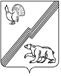 ДУМА ГОРОДА ЮГОРСКАХанты-Мансийского автономного округа – ЮгрыРЕШЕНИЕпроектот __________________                                                                                                    № _____О внесении изменений в решение Думыгорода Югорска от 28.08.2018 № 56«Об утверждении Правил благоустройстватерритории города Югорска»В соответствии с пунктом 25 части 1 статьи 16, пунктом 11 части 10 статьи 35 Федерального закона от 06.10.2003 № 131-ФЗ «Об общих принципах организации местного самоуправления в Российской Федерации», протоколом публичных слушаний, заключением от 04.09.2023 о результатах публичных слушаний по проекту внесения изменений в решение Думы города Югорска от 28.08.2018 № 56 «Об утверждении Правил благоустройства территории города Югорска»ДУМА ГОРОДА ЮГОРСКА РЕШИЛА:1. Внести изменения в решение Думы города Югорска от 28.08.2018 № 56 «Об утверждении Правил благоустройства территории города Югорска» (с изменениями от 26.03.2019 № 21, от 20.02.2020 № 8, от 25.08.2020 № 54, от 31.05.2022 №58) изложив приложение в новой редакции (приложение):2. Настоящее решение вступает в силу после его официального опубликования в официальном печатном издании города ЮгорскаПредседатель Думы города Югорска                                   Е.Б. КомисаренкоГлава города Югорска                                                                     А.Ю. ХарловПриложениек решению Думы города Югорскаот _________________ № ______ПРАВИЛА БЛАГОУСТРОЙСТВА ТЕРРИТОРИИГОРОДА ЮГОРСКАНастоящие Правила благоустройства территории города Югорска (далее - Правила) разработаны в целях реализации комплекса мероприятий, направленного на обеспечение и повышение комфортности условий проживания граждан, по поддержанию и улучшению эстетического и санитарного состояния территории города Югорска Ханты-Мансийского автономного округа - Югры (далее – автономный округ) по содержанию территорий и расположенных на них объектов.Правила устанавливают общеобязательные нормы поведения для юридических, физических лиц на территории населенного пункта, устанавливают единые нормы и требования в области благоустройства, в том числе требования к созданию, содержанию, развитию объектов и элементов благоустройства, требования по содержанию зданий (включая жилые дома), строений, сооружений и земельных участков, на которых они расположены, к внешнему виду фасадов и ограждений соответствующих зданий, строений и сооружений, перечень работ по благоустройству (включая освещение улиц, уборку и озеленение территории, установку указателей с наименованиями улиц и номерами домов, размещение и содержание прочих элементов благоустройства) и периодичность их выполнения, порядок участия собственников зданий (помещений в них), строений и сооружений в благоустройстве территорий, обязательные к исполнению для органов местного самоуправления населенного пункта, юридических и физических лиц, являющихся собственниками, правообладателями земельных участков, зданий, строений и сооружений, а также требования к обеспечению чистоты и порядка на территории населенного пункта.Правила применяются при проектировании благоустройства объектов и элементов благоустройства, контроле за осуществлением мероприятий по благоустройству, эксплуатации объектов и элементов благоустройства.В Правилах используются понятия, предусмотренные действующим федеральным законодательством и законодательством автономного округа.Глава 1. ОБЩИЕ ПОЛОЖЕНИЯСтатья 1. Правовое регулирование отношений в области благоустройства1. Правовое регулирование отношений в области благоустройства в городе Югорске осуществляется в соответствии с Федеральным законом Российской Федерации от 06.10.2003 № 131-ФЗ «Об общих принципах организации  местного самоуправления в Российской Федерации», иными принимаемыми в соответствии с ним региональными и муниципальными нормативными правовыми актами. 2. Отношения, связанные с озеленением территории, содержанием и охраной зеленых насаждений, регулируются Правилами, если иное не установлено федеральным, региональным и местным законодательствами Российской Федерации по вопросам озеленения территории, содержания и защиты зеленых насаждений.Статья 2. Участники деятельности в области благоустройстваУчастниками деятельности по благоустройству выступают:1) население города Югорска, которое формирует запрос на благоустройство и принимает участие в оценке предлагаемых решений. В отдельных случаях жители участвуют в выполнении работ. Жители могут быть представлены общественными организациями и объединениями;2) представители органов местного самоуправления города Югорска, которые формируют техническое задание, выбирают исполнителей и обеспечивают финансирование в пределах своих полномочий;3) хозяйствующие субъекты, осуществляющие деятельность в городе Югорске, которые участвуют в формировании запроса на благоустройство, а также в финансировании мероприятий по благоустройству;4) представители профессионального сообщества, в том числе ландшафтные архитекторы, специалисты по благоустройству и озеленению, архитекторы и дизайнеры, разрабатывающие концепции и проекты благоустройства;5) исполнители работ, специалисты по благоустройству и озеленению, в том числе возведению элементов благоустройства;6) благотворительные фонды, физические и юридические лица, принимающие финансовое участие в мероприятиях по благоустройству территории;7) иные лица.Статья 3. Задачи правового регулирования в области благоустройстваОсновными задачами правового регулирования в области благоустройства являются:1) обеспечение содержания и облагораживания объектов и элементов благоустройства;2) обеспечение сохранности внешнего архитектурно-художественного облика населенного пункта;3) обеспечение доступности территорий общего пользования;4) обеспечение сохранности подземных коммуникаций и сооружений.Глава 2. ПРОЕКТИРОВАНИЕ, РАЗМЕЩЕНИЕ, СОДЕРЖАНИЕ И ВОССТАНОВЛЕНИЕ ОБЪЕКТОВ И ЭЛЕМЕНТОВ БЛАГОУСТРОЙСТВАСтатья 4. Объекты и элементы благоустройства1. К объектам благоустройства относятся территории различного функционального назначения, на которых осуществляется деятельность по благоустройству, в том числе:1) детские площадки, спортивные и другие площадки отдыха и досуга;2) площадки для выгула и дрессировки собак;3) площадки автостоянок;4) улицы, дороги, внутриквартальные проезды и тротуары;5) парки, скверы, иные зеленые зоны;6) площади, набережные и другие территории;7) технические зоны транспортных, инженерных коммуникаций, водоохранные зоны;8) контейнерные площадки и площадки для складирования отдельных групп коммунальных отходов.2. Элементы благоустройства подразделяются на следующие виды:1) архитектурные детали и конструктивные элементы фасадов, в том числе цоколь, стилобат, карниз, парапет, выступы, колонны, пилястры, пилоны, столбы, полуколонны, балконы, лоджии, эркеры, фронтон, окна, витрины, входы, входные группы, элементы входов и входных групп (включая архитектурный проем, дверные конструкции, пандус, навес, козырек, лестница, ступени, ограждение, приямок), ворота;2) аттракционы (не обладающие признаками капитальности);3) водные устройства, не обладающие признаками капитальности, в том числе фонтаны, фонтанные комплексы, питьевые фонтанчики, бюветы, декоративные водоемы;4) временные элементы благоустройства: элементы благоустройства, размещаемые на ограниченный временной период;5) декоративные устройства: устройства для вертикального озеленения и цветочного оформления (в том числе шпалера, трельяж, перголы), вазоны, цветочницы; 6) некапитальные объекты: гараж, туалет, кабины для переодевания, навесы, беседки, остановочные павильоны (включая остановочные павильоны маршрутных транспортных средств с рекламными конструкциями и без рекламных конструкций, остановочные павильоны), пункты взимания платы, плоскостные сооружения, открытые сценические комплексы (открытые сцены и эстрады), не являющиеся частями зданий, строений, сооружений;7) нестационарные торговые объекты: павильон, палатка, киоск, тележка, лоток, торговый автомат, передвижное средство развозной торговли, газетный модуль, летнее кафе, сооружения в виде натяжных на сборном каркасе тентов для сезонной торговли;8) оборудование: уличная мебель (в том числе скамьи, скамейка-качели, диван, стол, качели, софа) часы, почтовые ящики, детское игровое оборудование (в том числе качели, горки, качалки, карусели, песочницы, детские игровые комплексы, городки, песочный дворик, теневой навес, счеты, домик, лабиринт), спортивное оборудование (в том числе бревно, канат, перекладина, баскетбольный щит, стол для настольного тенниса, тренажеры, турники, брусья, гимнастическая стенка, гимнастический комплекс, скамья с упором, спортивная трибуна, стенка для перелезания, детский спортивный комплекс, комплекс спортивного оборудования, спираль, рукоход, лиана, сетка «Пирамида», спортивные ворота, рампа, рельс), инженерное и техническое оборудование фасадов зданий, строений, сооружений (в том числе наружные блоки систем кондиционирования и вентиляции, вентиляционные трубопроводы, вентиляционные решетки, декоративные решетки, антенны (не являющиеся сооружением), видеокамеры наружного наблюдения, водосточные трубы, маркизы, защитные решетки), коммунально-бытовое оборудование (в том числе контейнеры, урны, наземные блоки систем кондиционирования и вентиляции, контейнерные шкафы);9) объекты для размещения информации, в том числе вывески, пилоны автозаправочных станций, указатели, информационные доски, меню, информационные щиты и стенды, знаки адресации;10) объекты, предназначенные для организации дорожного движения, в том числе дорожные знаки, светофоры дорожные, устройства для регулирования дорожного движения, направляющие устройства (сигнальный столбик, тумба, направляющий островок, островок безопасности);11) ограждения, в том числе ограждение декоративное, ограждение дорожное, ограждение газонное, ограждение техническое, шлагбаум, парапет, приствольная решетка;12) опоры, в том числе опора дорожного знака, опора стационарного электрического освещения;13) планировочное устройство: в том числе проезжая часть, велосипедная дорожка, сопряжения поверхностей (отмостка, бортовой камень, пандус, лестница, пешеходный мостик), озеленение (цветник, газон, рядовые и групповые посадки), пешеходные коммуникации (тротуар, аллея, дорожка, тропинка); 14) покрытия, в том числе грунтовое покрытие, газонное покрытие, асфальтовое покрытие, мощение, полимерные покрытия, щебеночное покрытие, песчано-гравийное покрытие, плиточное покрытие;15) произведения монументально-декоративного искусства (не обладающие признаками капитальности): памятник, памятный знак, стела, обелиск, бюст, триумфальная арка, триумфальная колонна, городская скульптура, не связанная с увековечиванием памяти (не носит мемориальный характер), статуя, мемориальная доска, рисунок, роспись, мозаика;16) растительный компонент, в том числе дерево, кустарник, травянистое растение, лиана, цветы;17) рекламные конструкции, в том числе щит, строительная сетка, электронное табло, проекционное и иное предназначенное для проекции рекламы на любые поверхности оборудования, воздушные шары, аэростаты и иные технические средства стабильного территориального размещения (в том числе, лайтпостер, театральный афишный стенд, линза, тумба, ситиборд, биллборд, суперсайт, флаг, стела, пилон);18) устройства наружного освещения и подсветки, в том числе объекты, предназначенные для освещения автомобильных дорог, устройства электроснабжения установок наружного освещения, включая питающие и распределительные линии, пункты питания, устройства защиты, зануления и заземления, осветительные приборы, устройства крепления осветительных приборов и воздушных электрических линий наружного освещения: опоры, кронштейны, тросовые растяжки, траверсы и прочее, устройства управления установками наружным освещением;19) элементы декора фасадов зданий, строений, сооружений, в том числе барельефы, горельефы, розетки, руст, наличники, тяги оконные, подоконные плиты, замковые камни, оконные и дверные обрамления, металлодекор, отделка фасадов (штукатурка, облицовка, окраска);20) элементы оформления населенного пункта к мероприятиям местного, регионального, всероссийского и международного значения.Статья 5. Благоустройство внешних поверхностей зданий, строений, сооружений и земельных участков1. Юридические, физические лица, являющиеся собственниками и пользователями земельных участков, находящихся в границах населенного пункта, зданий, строений, сооружений, в том числе собственники многоквартирных домов, индивидуальных жилых домов, а также подрядные организации, в обязанность которых входит выполнение работ по содержанию объектов благоустройства, обязаны:1) содержать самостоятельно или с привлечением подрядных организаций за счет собственных средств используемые территории в надлежащем состоянии;2) обеспечить обращение с твердыми коммунальными отходами и крупногабаритным мусором в соответствии с действующим законодательством Российской Федерации, законодательством Ханты-Мансийского автономного округа - Югры, муниципальными нормативными правовыми актами;3) обеспечить наличие и содержание в надлежащем состоянии контейнеров, урн для мусора, контейнерных площадок и площадок для накопления крупногабаритных отходов в соответствии с действующим законодательством Российской Федерации, законодательством Ханты-Мансийского автономного округа - Югры, муниципальными нормативными правовыми актами.2. Собственники и пользователи зданий, строений, сооружений обязаны обеспечивать:1) поддержание технического и санитарного состояния фасадов;2) поддержание и сохранение внешнего вида (архитектурного облика) фасадов в соответствии с проектной документацией строительства, реконструкции, капитального ремонта объекта капитального строительства, проектами благоустройства.3. В случае если объект благоустройства принадлежит на праве собственности либо ином законном основании двум и более лицам, обязанным осуществлять благоустройство и содержание таких объектов благоустройства, указанные лица обязаны осуществлять деятельность по благоустройству и содержанию объекта совместно. Порядок исполнения данной обязанности определяется самостоятельно указанными лицами.4. Физические и юридические лица, во владении и пользовании которых находятся здания, строения и сооружения, осуществляют их эксплуатацию, производят ремонт в соответствии с действующими правилами и нормами технической эксплуатации, обеспечивают исправное состояние указанных объектов, несут ответственность за содержание фасадов принадлежащих им зданий, строений и сооружений в образцовом техническом и эстетическом состоянии.5. Мероприятия по содержанию фасадов не должны наносить ущерб техническому и санитарному состоянию фасадов, внешнему виду (архитектурному облику) фасадов. Мероприятия по содержанию фасадов включают в себя:1) проведение плановых и внеплановых, визуальных и инструментальных обследований технического и санитарного состояния фасадов. Плановые обследования фасадов следует проводить:а) общие, в ходе которых проводится осмотр фасада в целом (должны производиться два раза в год: весной и осенью);б) частичные, которые предусматривают осмотр отдельных элементов фасада;2) очистка и промывка фасадов при загрязнении более 50% площади фасада, но не реже 3 раз в год;3) смывка несанкционированных надписей и рисунков по мере их появления на фасадах;4) текущий ремонт фасадов.6. Текущий ремонт фасадов осуществляется путем замены и восстановления технического оборудования фасадов (водосточные трубы), архитектурных деталей и конструктивных элементов фасадов (в том числе цоколь, карниз, горизонтальная тяга, вертикальная тяга, пояс, парапет, портал, оконные и дверные заполнения, элемент входной группы, за исключением лепного декора), восстановления отделки фасадов на аналогичные.7. Текущий ремонт фасадов выполняется в случаях:1) локальных повреждений, утраты отделочного слоя (штукатурки, облицовка);2) повреждения, утраты, выветривания примыканий, соединений и стыков отделки (швы стен облицовки), облицовки фасадов;3) повреждения, разрушения герметизирующих заделок стыков панельных зданий без ремонта поверхности отделки;4) повреждения и утрат цоколя в камне, облицовки с предварительной очисткой и последующей гидрофобизацией на всем цоколе;5) повреждения, локальных утрат архитектурных деталей;6) локальных повреждений, утрат конструктивных элементов от площади поверхности элементов, не влияющих на несущую способность элементов;7) повреждения, утраты покрытия кровли;8) повреждения, утраты покрытия (отливы) единично или на всем объекте;9) повреждения, утраты (покрытия) элементов, деталей единично или полностью, ремонт отмостки здания локально или полная замена.10. Капитальный ремонт фасадов представляет собой комплекс работ по замене и восстановлению архитектурных деталей и конструктивных элементов, элементов декора фасадов, технического оборудования фасадов.11. Капитальный ремонт фасадов не должен содержать виды работ по капитальному ремонту здания, строения, сооружения.12. Капитальный ремонт фасадов проводится одновременно в отношении всех фасадов здания, строения, сооружения.В случае если здание, строение, сооружение находится на линии уличного фронта застройки с внутримикрорайонной территорией замкнутого типа, фасады здания могут ремонтироваться отдельно по принадлежности (лицевой, либо дворовой фасад).13. Капитальный ремонт фасадов осуществляется на основании проекта благоустройства фасадов.14. Проект благоустройства фасадов разрабатывается физическими, юридическими лицами, собственниками зданий и сооружений.15. Проект благоустройства фасадов подлежит согласованию с управление архитектуры и градостроительства Департамента муниципальной собственности и градостроительства администрации города Югорска (далее – Управление архитектуры и градостроительства).16. Согласованный проект благоустройства являются основанием для производства капитального ремонта фасадов здания, строения, сооружения.17. Текущий и капитальный ремонты фасадов, окраска фасадов зданий и сооружений должны производиться в зависимости от их технического состояния собственниками зданий и сооружений либо по соглашению с собственником иными лицами.18. В случае если в собственности юридических или физических лиц находятся отдельные нежилые помещения в нежилых или жилых зданиях, такие лица несут обязательства по долевому участию в ремонте фасадов зданий.19. Работы, связанные с реставрацией, ремонтом и покраской фасадов, изменением внешнего облика зданий и внешних конструктивных элементов нежилых зданий, строений, сооружений, наружных частей стен нежилых помещений в жилых домах, выполняются на указанных объектах по мере необходимости.20. Необходимость и периодичность проведения работ по ремонту и окраске фасадов зданий определяются владельцами, исходя из существующего состояния фасада.21. В случае выявления неисправного состояния фасадов здания, строения или сооружения, предусматривающего наличие случаев, указанных в настоящей статье, Управление архитектуры и градостроительства в области благоустройства направляет собственнику, пользователю такого объекта предписание об устранении таких неисправностей, осуществлении текущего ремонта и приведении фасадов в надлежащее состояние.22. Фасады зданий не должны иметь видимых повреждений строительной части, декоративной отделки и инженерных элементов и должны поддерживаться в надлежащем эстетическом состоянии. Размещение наружных кондиционеров и антенн-тарелок на зданиях, необходимо размещать в соответствии с проектом благоустройства фасадов, согласованным с Управлением архитектуры и градостроительства.23. Запрещается самовольная реконструкция балкона, приводящая к конструктивному изменению фасада здания, а также загромождение различными предметами домашнего обихода эвакуационных путей, используемых на случай пожара.24. Окраска ограждений балконов, наружных переплетов окон и дверей должна производиться в цветовой гамме, принятой для окраски аналогичных элементов по всему фасаду дома, здания.25. Запрещается размещение на фасадах зданий, строений, сооружений наружных проводов, розеток и иных предметов, не предусмотренных проектной документацией.Статья 6. Общие требования по обустройству и содержанию объектов благоустройства1. Благоустройство объектов благоустройства осуществляется в границах земельных участков. Содержание объектов и элементов благоустройства осуществляется в границах земельных участков и на прилегающих к ним территориях.2. Юридические лица, являющиеся собственниками твердых коммунальных отходов, обязаны заключить договор на оказание услуг по обращению с твердыми коммунальными отходами с региональным оператором, в зоне деятельности которого образуются твердые коммунальные отходы и находятся места их накопления.3. Для соблюдения законных прав и интересов жителей населенного пункта работы по благоустройству, сопровождающиеся шумом либо иными раздражающими факторами, уровень которого превышает предельно допустимые нормы, должны производиться в период, установленный соответствующим нормативным правовым актом Ханты-Мансийского автономного округа - Югры, если необходимость выполнения данных работ не обусловлена спасательными, аварийно-восстановительными и другими неотложными работами.4. Благоустройство и содержание территорий садоводства или огородничества, а также гаражных кооперативов производится силами и средствами данных объединений, товариществ.5. Благоустройство и уборка остановочных площадок общественного транспорта, совмещенных с проезжей частью улиц, осуществляется организациями в рамках муниципального контракта.6. Благоустройство и содержание территории рынков производится собственниками рынков, которые должны содержать территорию в надлежащем санитарном и техническом состоянии.7. Территории рынков должны быть разграничены на функциональные зоны:1) торговую;2) административно-складскую;3) хозяйственную;4) стоянку для транспорта и прочее.8. На территории рынков должны быть предусмотрены хозяйственные площадки, на которых должны быть устроены навесы для хранения тары и площадки для сбора мусора и пищевых отходов. Для сбора мусора и пищевых отходов должны быть предусмотрены раздельные контейнеры с крышками (или специально закрытые конструкции), установленные на площадках с твердым покрытием, размеры которых превышают площадь основания контейнеров на 1 м во все стороны.9. Уборка на территории рынков производится техническим персоналом после его закрытия ежедневно. Патрульную уборку и очистку наполненных отходами мусоросборников (контейнеров) необходимо производить в дневное время суток.10. Организация работ по уборке, санитарному содержанию и благоустройству территорий, обеспечению чистоты и порядка, координация деятельности физических и юридических лиц в области благоустройства, привлечение их к выполнению мероприятий по благоустройству объектов благоустройства населенного пункта, соблюдение иных требований законодательства в области благоустройства на территории населенного пункта возлагается на администрацию или уполномоченный ею орган (организацию).11. Благоустройство, обслуживание и содержание участков, на которых расположены наземные сооружения инженерной инфраструктуры и их охранные зоны, осуществляется эксплуатирующими предприятиями и организациями либо предприятиями и организациями, в собственности которых, либо в ведении находятся данные сооружения.12. Благоустройство территории, на которой ведутся строительные или другие работы (восстановительные, ремонтно-строительные), восстановление нарушенных элементов благоустройства, их содержание осуществляется силами и средствами собственника, пользователя соответствующего земельного участка и (или) генподрядной организации, ведущей строительство или другие работы.13. На всей территории населенного пункта запрещается:1) выброс, сброс, складирование, размещение отходов и мусора, в том числе образовавшегося во время ремонта, а также тары, упаковочного материала, снежного смета, грунта, строительных и других материалов, оборудования, крупногабаритных предметов вне специально отведенных для этого мест;2) захламление, загрязнение используемой и прилегающей территории, а также территорий общего пользования;3) сжигание мусора, листвы, деревьев, ветвей, травы, иных отходов, в том числе в мусоросборниках (контейнерах), предназначенных для сбора отходов и иных емкостях;4) разведение неконтролируемых костров на дворовых территориях многоквартирных домов, прибрежных территориях водоемов, в парках, скверах, включая территории предприятий и жилых домов индивидуальной застройки, дачных участков и гаражей, за исключением специально отведенных для таких целей территорий;5) складирование на землях общего пользования строительных материалов (плит перекрытий, песка, щебня, поддонов, кирпичей и других), угля и дров без согласования с правообладателем земельного участка;6) слив (разлив) жидких бытовых и промышленных отходов, технических жидкостей (нефтепродуктов, химических веществ и прочих) на рельеф местности, в сети ливневой канализации, а также в сети фекальной канализации в неустановленных местах;7) оставление на улицах не вывезенного собранного мусора, скола льда и снежного смета, строительных и иных отходов;8) переполнение мусоросборников (контейнеров) для сбора отходов и урн и загрязнение контейнерных площадок и прилегающих территорий, за исключением случаев, если невыполнение данных работ связано с климатическими условиями;9) сброс отходов производства и потребления, грязи, хозяйственно-бытовых стоков, скола льда, а также загрязненного снега в водоемы, водоохранные зоны, на газоны, под деревья и кустарники, на проезжую часть дорог, тротуары, в городские леса и в другие, не отведенные для этого места;10) перевозка отходов, сыпучих строительных материалов, легкой тары, листвы, спила деревьев и других летучих и распыляющих веществ и (или) материалов без покрытия их брезентом или другим материалами, исключающими загрязнение дорог и причинение вреда здоровью людей и окружающей среде;11) нанесение надписей и рисунков, на жилые дома, здания, строения, сооружения, ограждения строительных площадок и поверхность тротуаров;12) установка любых рекламных конструкций в нарушение действующего законодательства;13) размещение на зданиях, строениях, сооружениях, временных (некапитальных) объектах, входных группах, ограждениях, остановочных комплексах транспорта общего пользования, опорах освещения, линий электропередачи и контактной сети, а также деревьях объявлений и иной информационно-печатной продукции, за исключением размещения в специально отведенных для этих целей мест;14) размещение любых видов рекламной продукции и объявлений на знаке дорожного движения, его опоре или любом ином приспособлении, предназначенном для регулирования дорожного движения; а также на опорах освещения и контактной сети без согласования в установленном законодательством Российской Федерации порядке;15) повреждение произведений монументально-декоративного искусства, устройств для оформления мобильного и вертикального озеленения, городской мебели, коммунально-бытового и технического оборудования;16) установка ограждений строительных площадок с выносом их за красную линию улицы, с занятием под эти цели тротуаров, газонов, дорог без согласования в установленном порядке;17) превышение установленных сроков производства работ, связанных с временным нарушением благоустройства территории и мест общего пользования жилых и общественных зданий, с ограничением движения транспорта и пешеходов;18) размещение транспортных средств на проездах и автодорогах, затрудняющих работу снегоуборочной техники, мусоровозных и коммунальных машин для уборки улиц, специального транспорта оперативных и аварийных служб, детских игровых и спортивных площадках, зонах отдыха и озеленения, цветниках, в арках зданий, тротуарах, а также на площадках, предназначенных для хозяйственных целей, к числу которых относятся места для выгула собак, площадки для установки контейнеров, площадки для сушки белья и чистки одежды и иных бытовых нужд;19) осуществление подогрева транспортных средств от электрических сетей путем выноса переносных электрических проводов за пределы фасадов зданий, строений, сооружений;20) стоянка и хранение автотранспортных средств на площадках для мусоросборников (контейнеров), или в непосредственной близости от них, затрудняющие движение пешеходов, работу ассенизаторских, мусороуборочных машин, иных коммунальных и специальных служб;21) мойка механических транспортных средств, а также их ремонт, сопровождающийся загрязнением территории населенного пункта горюче-смазочными и иными материалами, вне установленных для этих целей мест;22) самовольная установка ограждающих конструкций для стоянки транспортных средств на дворовых территориях и в иных местах общего пользования;23) выезд на асфальтированные дороги со строительных площадок и других неблагоустроенных территорий на транспорте, не очищенном от грязи;24) торговля в не установленных для этого местах: на улицах, площадях, на обочинах автомобильных дорог общего пользования, газонах, тротуарах, остановках общественного транспорта и других неустановленных местах;25) самовольное размещение объектов торговли и общественного питания (павильонов, палаток, лотков, киосков, летних кафе и других), гаражей или иных объектов;26) использование зеленых зон, отведенных под размещение объектов благоустройства (в том числе газонов), в отсутствие соответствующих разрешений;27) захоронение скота, домашних животных в не отведенных для этих целей местах;28) повреждение и уничтожение объектов благоустройства;29) выпас сельскохозяйственных животных в не установленных для этих целей местах;30) нарушение требований по охране расположенных в границах населенных пунктов газонов, цветников и иных территорий, занятых травянистыми растениями, выразившееся в складировании на таких территориях строительных материалов, снега, сколов льда, оборудования, угля, дров, в наезде и размещении на них транспортных средств.Статья 7. Документация в области благоустройства1. Документацией в области благоустройства является:1) концептуальный проект (дизайн-проект) архитектурного и художественного оформления объекта благоустройства (далее - концептуальный проект);2) проект благоустройства (комплексный проект благоустройства) объекта и элементов благоустройства (далее - проект благоустройства);3) схема благоустройства (план благоустройства) территории, участка территории, объекта благоустройства, части объекта благоустройства, отражающая размещение существующих и планируемых к размещению элементов благоустройства.2. Облагораживание территории населенного пункта осуществляется на основании документации в области благоустройства.3. Заказчиками документации в области благоустройства являются органы местного самоуправления населенного пункта, физические и юридические лица.4. Исполнителями документации в области благоустройства являются физические и юридические лица, выполняющие работы на основании муниципального контракта, договора или на добровольной основе.5. Создание и размещение элементов благоустройства должны вестись в соответствии с согласованной документацией в области благоустройства. При замене, ремонте, эксплуатации элементов благоустройства не допускается изменение их размещения, внешнего вида, цвета и иных параметров, установленных документацией в области благоустройства.6. Документация в области благоустройства не разрабатывается в отношении:1) ограждений, устанавливаемых на период проведения работ по благоустройству, а также строительства и реконструкции объектов капитального строительства;2) работ по текущему ремонту фасадов зданий, строений, сооружений и связанных с ним работ по восстановлению элементов декора;3) работ по капитальному ремонту фасадов зданий, строений, сооружений в случаях, предусмотренных настоящими правилами и связанные с ним работы по восстановлению элементов декора;4) установки временных конструкций, поддерживающих архитектурные детали фасада от возможного обрушения (при аварийном состоянии);5) временного удаления элементов декора фасадов, находящихся в аварийном состоянии;6) работ по содержанию территорий зеленых насаждений и ремонту объектов зеленых насаждений, а также работ по компенсационному озеленению;7) в иных случаях, предусмотренных настоящими Правилами.7. Содержание и облагораживание дворовых территорий, территорий населенного пункта в границах земельных участков, находящихся в собственности муниципального образования, и земельных участков, и земель, государственная собственность на которые не разграничена, предоставленных органам местного самоуправления города Югорска или государственным или муниципальным учреждениям, а также территории улично-дорожной сети населенного пункта может осуществляться на основании документации в области благоустройства в соответствии с муниципальными нормативными правовыми актами администрации, настоящими Правилами.8. Порядок разработки, согласования и утверждения документации в области благоустройства, а также состав такой документации, устанавливается соответствующим муниципальным нормативным правовым актом администрации (наименование муниципального образования).Статья 8. Участие, в том числе финансовое, собственников и (или) иных законных владельцев зданий, строений, сооружений, земельных участков (за исключением собственников и (или) иных законных владельцев помещений в многоквартирных домах, земельные участки под которыми не образованы или образованы по границам таких домов) в содержании прилегающих территорий1. Участие, в том числе финансовое, собственников и(или) иных законных владельцев зданий, строений, сооружений, земельных участков в содержании прилегающих территорий:В отношении территории определенной схемой границ прилегающей территории или сводной схемой границ прилегающих территорий с правообладателями зданий, строений, сооружений, земельных участков, в отношении которых установлена граница прилегающей территорий, Департаментом жилищно-коммунального и строительного комплекса администрации города Югорска осуществляется подготовка соглашения (договора) о содержании и благоустройстве прилегающей территории и расположенных на ней объектов благоустройства.Комплекс мероприятий по содержанию и благоустройству прилегающей территории включает в себя: уборку территории, поддержание в чистоте и проведений своевременного ремонта заборов и ограждений, зеленых насаждений и других элементов благоустройства, находящихся на территории общего пользования в границах прилегающей территории.Прилегающие территории должны содержаться в надлежащем состоянии, не нарушающем эстетическое восприятие городской среды (наличие мусора, остатков сырья и материалов, тары и упаковки, сухостойных деревьев и кустарников, некошеной травы, «визуального мусора», объявлений, афиш, рекламы, надписей, иной информационно-печатной продукции в неустановленных местах, загрязнения, наличие видимых дефектов и повреждений конструкций).Комплекс мероприятий по содержанию и благоустройству прилегающих территорий должен обеспечивать поддержание и улучшение санитарного и эстетического состояния территории, и осуществляется собственниками и (или) иными законными владельцами, арендаторами, пользователями зданий, строений, сооружений, земельных участков в отношении которых установлена прилегающая территория, в том числе, в соответствии с требованиями настоящих Правил благоустройства и иных нормативно-правовых актов Российской Федерации.2. Собственники помещений в многоквартирном доме участвуют в подготовке, утверждении и реализации проектов благоустройства придомовых территорий, в том числе предполагающих вырубку зеленых насаждений (деревьев):- в разработке проекта благоустройства придомовой территории должна предшествовать работа с собственниками помещений в многоквартирном доме, в ходе которой от собственников следует запрашивать предложения по благоустройству. Такую работу можно организовывать в виде очных зальных встреч, при благоприятных погодных условиях - непосредственно на месте предполагаемого благоустройства (такой вариант должен быть предпочтительным), путем приема письменных предложений или иным способом, позволяющим учесть мнение максимального числа собственников. О конкретных сроках приема предложений необходимо уведомлять собственников заблаговременно и всеми возможными средствами связи;- в результате обработки поступивших предложений и при наличии различных вариантов благоустройства, следует разрабатывать проекты по количеству поступивших предложений, предварительно сгруппировав их по принципу схожести (например, при поступлении 2-х и более предложений об установке на придомовой территории идентичных МАФ разработка нескольких вариантов, в которых отличается порядок расстановки тех или иных МАФ, исходя из принципа целесообразности, может не производиться, однако обобщенный проект должен учитывать предложения большинства собственников);- в случае, если поступившие от собственников предложения по благоустройству предполагают облагораживание поверхности земли, в проекте благоустройства необходимо указать место вырубки и количество зеленых насаждений и в приоритетном порядке предусматривать пересадку и использование в дальнейшем зеленых насаждений, в том числе кустарников и деревьев;- общее собрание собственников помещений многоквартирного дома, на котором будет приниматься решение о благоустройстве придомовой территории, должно проводиться с обязательным соблюдением требований статей 44 - 46 Жилищного кодекса Российской Федерации;- собственникам помещений дома, имеющим право принимать решения на общем собрании, следует заблаговременно дать возможность ознакомиться со всеми выносимыми на голосование проектами благоустройства, а также по просьбе таких собственников, предоставлять им соответствующие разъяснения и/или документы. Все выносимые на голосования проекты благоустройства в обязательном порядке должны быть предоставлены собственникам при проведении голосования.Статья 9. Определение границ прилегающих территорий1. Определение границ прилегающих территорий населенного пункта осуществляется в соответствии с Законом Ханты-Мансийского автономного округа - Югры от 22.12.2018 № 116-оз «Об отдельных вопросах, регулируемых Правилами благоустройства территорий муниципальных образований Ханты- Мансийского автономного округа - Югры, и о порядке определения границ прилегающих территорий» (далее – Закон № 116-оз).2. Подготовка проектов схем границ прилегающих территорий и их утверждение, внесение в них изменений осуществляется администрацией города Югорска.3. Границы прилегающих территорий устанавливаются по периметру зданий, строений, сооружений и земельных участков на минимальном расстоянии в следующих значениях:- для нежилых зданий, сооружений, строений, земельный участок под которыми не образован или образован по границам таких объектов, в случае, если иное не установлено настоящей статьей - 5 м;- для отдельно стоящих некапитальных строений, сооружений - 2 м;- для индивидуальных жилых домов и садовых домов - 2 м от границы земельного участка;- для промышленных объектов - 5 м от границы земельного участка;- для земельных участков, за исключением случаев, указанных в пунктах 1 - 4 части 3 настоящей статьи - 3 м от границы земельного участка.4. Границы прилегающей территории определяются с учетом следующих ограничений и правил:1) в случае наложения границ прилегающих территорий границы прилегающих территорий устанавливаются на равном удалении от объектов с прилегающими территориями, если иное не определено соглашением собственников объектов. В случае если право владения и (или) пользования объектом предоставлено иному законному владельцу, указанное в настоящем пункте соглашение заключается указанным лицом, за исключением случаев, если при предоставлении прав владения и (или) пользования не было установлено иное;2) в случае если объект с прилегающей территорией граничит с территориями, имеющими охранные, санитарно-защитные зоны, зоны охраны объектов культурного наследия, водоохранные зоны и иные зоны, устанавливаемые в соответствии с законодательством Российской Федерации, границы прилегающей территории такого объекта определяются до границ установленных зон, но не более значения расстояния, установленного в настоящей статье;3) если в соответствии с указанными в настоящей статье расстояниями граница прилегающей территории устанавливается на проезжей части, тогда такая граница рассчитывается до ближайшего края проезжей части, а в случаях наличия проезда, сопровождающего основную проезжую часть дороги - не далее бортового камня, разделяющего проезжую часть и пешеходную коммуникацию.Статья 10. Внешний архитектурно-художественный облик населённого пункта1. Внешний архитектурный облик населенного пункта формируется из совокупности объемных, пространственных, колористических и иных решений внешних поверхностей зданий, строений, сооружений (их отдельных элементов) (далее - внешний архитектурный облик зданий, строений, сооружений), их визуализации и комплексного восприятия, в том числе с учетом окружающей застройки и планировки территории населенного пункта.2. Внешний художественный облик населенного пункта формируется из совокупности пространственных, колористических и иных решений функционального (утилитарного) освещения территории населенного пункта, архитектурно-художественного освещения объектов благоустройства, информационных конструкций, некапитальных объектов, оформления витрин, а также элементов праздничного оформления объектов благоустройства, их визуализации и комплексного восприятия, в том числе с учетом окружающей застройки и планировки территории населенного пункта.3. Управление архитектуры и градостроительства при необходимости может разрабатывать и утверждать документацию в области благоустройства.4. Организация функционального (утилитарного) освещения территории населенного пункта, а также архитектурно-художественного освещения объектов благоустройства обеспечивается лицами, осуществляющими их содержание в соответствии с требованиями настоящих Правил.Статья 11. Проектирование и размещение объектов и элементов благоустройства1. Разработка проекта объекта благоустройства - это определение зон, в соответствии с которыми определяются места размещения элементов благоустройства.2. Разработка проекта объекта благоустройства осуществляется в отношении территорий и земельных участков.3. Разработка проекта объекта благоустройства не должна нарушать параметры, установленные действующим законодательством в области градостроительства и благоустройства.4. Разработка проекта объекта благоустройства не должна нарушать архитектурный облик населенного пункта, эстетическое состояние территории населенного пункта, а также соответствовать стилевым характеристикам окружающих архитектурных объектов.5. Выполнение проекта объекта благоустройства осуществляется:1) в едином стилевом решении;2) с учетом законов перспективы;3) с использованием композиционных и планировочных приемов ландшафтной организации пространства;4) на основе ландшафтного анализа;5) в увязке с рельефом местности и климатическими особенностями.6. Применяются следующие композиционные приемы ландшафтной организации пространства:1) симметрия (разграничение территории, земельного участка на части правильного геометрического очертания, расположенные на одинаковом расстоянии относительно композиционных осей);2) акцентирование (формирование одного или нескольких композиционных центров в планировке объекта благоустройства);3) подчинение (использование природного рельефа, геопластики, элементов планировочного устройства, а также единого колористического решения для связи объектов благоустройства с окружающими их архитектурными объектами);4) экранирование (ограничение пространства в целях образования замкнутых перспектив);5) масштабность (пропорциональное соотношение всех элементов благоустройства между собой в горизонтальных, вертикальных и объемных соотношениях);6) цветовая гармония (выбор цветового решения на основе сочетаний основных, составных и дополнительных цветов с учетом их характеристик).7. Применяются следующие планировочные приемы ландшафтной организации пространства:1) классический (регулярный);2) пейзажный (ландшафтный);3) закон перспективы:а) линейная перспектива - зрительное уменьшение величины и изменением формы элементов благоустройства по мере их удаления от точки наблюдения;б) воздушная перспектива - изменение яркости и четкости предметов, а также их цвета по мере удаления от точки наблюдения;в) цветовая перспектива - пространственное изменение цвета.8. Ландшафтный анализ территории проводится для территорий и земельных участков в целях обоснования решений по благоустройству и содержит оценку существующей планировки объекта благоустройства в части:- растительных компонентов (породный состав, тип посадок);- рельефа местности (крутой, пологий, плоский);- пешеходных и транспортных коммуникаций (тип, габариты: длина, ширина, вид покрытия);- выявления видовых точек (в целях определения видовых перспектив - замкнутые, открытые);- инсоляционного анализа (исследование участка с точки зрения освещенности разных его частей в разное время суток).9 Ландшафтный анализ осуществляется с учетом:1) зон территории, земельного участка в соответствии с планировочными параметрами (площадь, длина, ширина) и назначением;2) размещения подземных коммуникаций и сооружений;3) климатических условий;4) ориентации по сторонам света;5) геологических условий;6) размеров отдельных зон;7) взаимного расположения, разграничения зон, расстояний между ними;8) существующих пешеходных и транспортных коммуникаций с учетом безопасности и удобства движения, доступности зон различного назначения;9) требований по инсоляции;10) требований к вертикальной планировке.10. Проектирование элементов благоустройства не должно нарушать архитектурный облик населенного пункта, эстетическое состояние территории населенного пункта, архитектурно-градостроительный облик зданий, строений, сооружений (для фасадов), требования действующего законодательства в области обеспечения санитарно-эпидемиологического благополучия населения, законодательства в области градостроительства, не должно ухудшать техническое состояние фасадов и несущих конструкций зданий, строений, сооружений, должно сохранять подземные коммуникации и сооружения, быть направлено на создание доступности для маломобильных групп населения.11. Размещение элементов благоустройства при новом строительстве осуществляется в границах застраиваемого земельного участка в соответствии со схемой планировочной организации земельного участка в составе проектной или рабочей документации.12. В условиях сложившейся застройки проектирование, изготовление, установка элементов благоустройства осуществляется собственниками, пользователями земельных участков, организациями, осуществляющими управление и обслуживание общего имущества, либо правообладателями земельных участков.13. Ответственность за принимаемые проектные решения несет физическое или юридическое лицо, подготовившее документацию в области благоустройства.14. В отношении указанных в настоящих Правилах объектов и элементов благоустройства требуется разработка документации в области благоустройства, в случае если объект или элемент благоустройства является частью объекта капитального строительства или линейного объекта и такой объект планируется разместить или изменить, а также разработка документации в области благоустройства в иных случаях с последующим согласованием с Управлением архитектуры и градостроительства.15. Не требуется согласование документации в области благоустройства в отношении объектов, элементов благоустройства, размещение или изменение которых осуществляется или планируется осуществлять на основании разрешения на строительство в соответствии со статьей 51 Градостроительного кодекса Российской Федерации, в случае если получение такого разрешения требуется в соответствии с действующим законодательством.Статья 12. Окна и витрины1. Разработка проекта устройства, ликвидации, восстановления окон и витрин, изменения габаритов и конфигурации проемов, установки оконных и витринных конструкций, изменения их цветового решения осуществляется с учетом назначения помещения.2. По месту расположения различаются следующие виды окон и витрин:1) витрины лицевых фасадов;2) витрины торцевых фасадов;3) окна лицевых фасадов;4) окна торцевых фасадов;5) окна дворовых фасадов;6) окна подвальных этажей;7) окна, расположенные на глухих стенах, брандмауэрах;8) мансардные окна;9) окна, расположенные на кровле (слуховые, чердачные).3. Основными элементами окон и витрин являются:1) архитектурные проемы;2) архитектурное оформление проемов (откосы, наличники, элементы декора);3) оконные и витринные конструкции (оконные и витринные блоки, переплеты);4) остекление (заполнение светопрозрачной части);5) подоконники, системы водоотвода.4. Дополнительными элементами окон и витрин являются:1) декоративные решетки;2) защитные устройства (решетки, экраны, жалюзи);3) ограждения витрин;4) приямки (для окон цокольного и подвального этажей);5) наружные блоки систем кондиционирования и вентиляции;6) маркизы;7) наружная подсветка.5. Действия, связанные с проектированием устройства, ликвидации, восстановления окон и витрин, изменения габаритов и конфигурации проемов, установки оконных и витринных конструкций, изменения их цветового решения, должны быть согласованы с Управлением архитектуры и градостроительства.6. Расположение окон и витрин и их элементов на фасаде, габариты, характер устройства, остекление и внешний вид должны иметь единый характер и соответствовать фасадным решениям и композиционным приемам здания, строения, сооружения.7. Разработка проекта устройства окон на глухих стенах и брандмауэрах разрешается только при наличии обоснований необходимости их устройства требованиями действующего законодательства по инсоляции помещений.8. Изменение глубины откосов, архитектурного оформления проема не допускается.9. Окна и витрины должны быть оборудованы системами водоотвода.10. Размещение защитных решеток на фасадах зданий, обращенных в направлении красных линий, запрещено, за исключением нежилых помещений первого этажа.11. Устройство глухих ограждений витрин запрещено.12. Устройство приямков разрешается для окон подвального этажа, расположенных ниже уровня тротуара, на расстоянии не более 0,8 м от поверхности фасада с учетом минимальной нормативной ширины тротуара.13. Проектом благоустройства следует предусматривать ограждение приямка в виде каменного бордюра с металлическим ограждением высотой 0,4 м, а также устройство организованного водостока.14. Проектирование наружных блоков систем кондиционирования и вентиляции разрешается в верхней части оконных и витринных проемов, в плоскости остекления с применением маскирующих устройств (решеток, жалюзи), при этом цветовое решение наружного блока должно соответствовать тону остекления.15. При проектировании маркиз над окнами и витринами первого этажа зданий и сооружений высоту нижней кромки маркиз от поверхности тротуара следует предусматривать не менее 2,5 м.16. Габариты маркиз должны соответствовать габаритам и контурам архитектурного проема.17. При проектировании маркиз запрещается перекрытие знаков адресации, знаков дорожного движения, указателей остановок общественного транспорта, городской ориентирующей информации.18. Проектирование крепления маркиз на архитектурных деталях, элементах декора, на разной высоте в пределах фасада запрещается.19. Цветовое решение маркиз по оттенку должно соответствовать основному колеру фасада.Статья 13. Входы и входные группы1. Проектирование устройства, ликвидации, восстановления входов и входных групп, изменения габаритов и конфигурации архитектурных проемов, установки дверных конструкций, козырьков и иных элементов входов и входных групп, изменения их цветового решения, оборудования входов и входных групп основными и дополнительными элементами осуществляется с учетом назначения помещения.2. По месту расположения различают следующие виды входов и входных групп:1) входы и входные группы лицевого фасада в помещения первого, цокольного и подвального этажей;2) входы и входные группы торцевого фасада;3) входы и входные группы дворового фасада, в том числе расположенные выше первого этажа.3. Основными элементами входов и входных групп являются:1) архитектурный проем;2) архитектурное оформление проема (откосы, наличники, элементы декора);3) дверные конструкции, в том числе остекление (заполнение светопрозрачной части);4) козырек, навес;5) ограждение;6) ступени, лестница, пандус, приямок, освещение.4. Дополнительными элементами входов и входных групп являются:1) защитные устройства (решетки, экраны, жалюзи);2) объекты для размещения информации (таблички с указанием номеров подъездов, лестниц, квартир);3) наружные блоки систем кондиционирования и вентиляции;4) маркизы;5) наружная подсветка.5. Действия, связанные с устройством, ликвидацией, восстановлением входов и входных групп, изменением габаритов и конфигурации архитектурных проемов, установкой дверных конструкций, козырьков и иных элементов входов и входных групп, изменением их цветового решения должны быть согласованы с Управлением архитектуры и градостроительства.6. Возможность устройства дополнительных входов и входных групп определяется на основе общей концепции с учетом архитектурно- градостроительного облика здания, строения и сооружения, планировки помещений, а также плотности размещения входов на данном фасаде без нарушения фасадных решений и композиционных приемов здания, строения, сооружения.7 Расположение входов и входных групп и их элементов на фасаде, габариты, характер устройства, остекление и внешний вид должны иметь единый характер и соответствовать фасадным решениям и композиционным приемам здания, строения, сооружения.8. Устройство входов и входных групп на глухих стенах и брандмауэрах разрешается только при наличии обоснованной необходимости их устройства в соответствии с требованиями действующего законодательства по пожарной безопасности.9. Изменение глубины откосов, архитектурного оформления проемов не допускаются.10. Входы и входные группы должны быть оборудованы водосточными трубами.11. Входы и входные группы в помещения подвального этажа должны иметь единое решение в пределах всего фасада, располагаться согласованно с входами и входными группами первого этажа, за пределами подземных коммуникаций и сооружений, не нарушать фасадных решений и композиционных приемов здания, строения, сооружения, учитывать минимальную нормативную ширину тротуара, не создавать препятствия движению пешеходов и транспорта.12. Устройство дополнительных элементов входов и входных групп должно иметь единый характер и соответствовать фасадным решениям и композиционным приемам здания, строения, сооружения, требованиям безопасности, обеспечивать возможность эксплуатации без ущерба для технического состояния и внешнего вида фасада.13. Проектом благоустройства должно предусматриваться ограждение приямка в виде каменного бордюра с металлическим ограждением высотой 0,4 м, а также устройство организованного водостока.14. Проектирование наружных блоков систем кондиционирования и вентиляции разрешается в верхней части архитектурных проемов с применением маскирующих устройств (решеток, жалюзи), при этом цветовое решение наружного блока должно соответствовать колеру дверных конструкций.15. При проектировании маркиз над входами первого этажа высоту нижней кромки маркиз от поверхности тротуара следует предусматривать не менее 2,5 м.16. Габариты маркиз должны соответствовать габаритам и контурам архитектурного проема.17. При проектировании маркиз запрещается перекрытие знаков адресации, знаков дорожного движения, указателей остановок общественного транспорта, городской ориентирующей информации.18. Проектирование крепления маркиз на архитектурных деталях, элементах декора, на разной высоте в пределах фасада запрещается.19. Цветовое решение маркиз по оттенку должно соответствовать основному колеру фасада.20. Проектирование установки наружных защитных устройств на входах осуществляется в границах дверного проема за плоскостью фасада с сохранением глубины откосов. Конструкции должны иметь нейтральную окраску, соответствовать колеру дверных конструкций фасада.21. Повреждение архитектурных деталей, отделки, элементов декора фасада при проектировании устройства защитных устройств запрещается.22. При перепаде уровней более 0,4 м необходимо устройство ограждения. Характер ограждений на фасаде должен иметь единый характер, соответствовать фасадным решениям и композиционным приемам здания, строения, сооружения, другим элементам металлодекора и оборудования. Устройство глухих ограждений запрещается, если это не обосновано архитектурно-градостроительным обликом здания, строения, сооружения.23. Поверхность ступеней должна быть шероховатой и не допускать скольжения в любое время года. Использование материалов и конструкций, представляющих опасность для людей, включая облицовку глазурованной плиткой, полированным камнем, запрещается.24. Ступени, лестницы, облицовка поверхностей крылец и приямков должны выполняться в соответствии с характером отделки фасада.Статья 14. Балконы и лоджии1. Проектирование устройства, ликвидации, восстановления, изменения внешнего вида балконов и лоджий, установки конструкций остекления, изменения их цветового решения осуществляется с учетом назначения помещения.2. По месту расположения различаются следующие виды балконов и лоджий:1) балконы и лоджии лицевых фасадов;2) балконы и лоджии дворовых фасадов;3) балконы и лоджии торцевых фасадов;4) лоджии первых этажей;5) мансардные балконы и лоджии.3. Основными элементами балконов и лоджий являются:1) ограждения;2) конструкции остекления.4. Дополнительными элементами балконов и лоджий являются:1) декоративные решетки; 2) защитные устройства (решетки, экраны, жалюзи);3) маркизы.5. Действия, связанные с проектированием устройства, ликвидации, восстановления, изменения внешнего вида балконов и лоджий, установки конструкций остекления, изменения их цветового решения, должны быть согласованы с Управлением архитектуры и градостроительства.6. Расположение балконов и лоджий и их элементов на фасаде, габариты, характер устройства, остекление и внешний вид должны иметь единый характер в соответствии с поэтажными членениями фасадов и соответствовать фасадным решениям и композиционным приемам здания, строения, сооружения.7. Балконы и лоджии должны быть оборудованы подоконниками, системами водоотвода.8. Проектирование наружного размещения защитных решеток на лицевых и дворовых фасадах запрещается, за исключением помещений первого этажа.9. Запрещается проектирование фрагментарной окраски или облицовки участка фасада в границах балкона или лоджии.10. Проектирование реконструкции балконов и лоджий, затрагивающей конструктивные элементы фасада, разрешается только на основании заключения о техническом состоянии несущих конструкций.Статья 15. Аттракционы1. При проектировании аттракционов обязательными элементами благоустройства являются коммунально-бытовое оборудование - урна и оборудование - скамья.2. В отношении аттракционов требуется разработка проекта благоустройства, а также согласование проекта благоустройства с уполномоченным органом администрации в области градостроительства.Статья 16. Водные устройства1. При проектировании водных устройств обязательным элементом благоустройства является коммунально-бытовое оборудование - урна.2. В отношении водных устройств требуется разработка проекта благоустройства, а также согласование проекта благоустройства с уполномоченным органом администрации в области градостроительства.Статья 17. Временные элементы благоустройства1. Временные элементы благоустройства размещаются на срок не более 6 месяцев.2. В отношении временных элементов благоустройства требуется разработка проекта благоустройства, а также согласование проекта благоустройства с уполномоченным органом администрации в области градостроительства.Статья 18. Некапитальные нестационарные сооружения1. К некапитальным нестационарным строениям и сооружениям относятся нестационарные торговые объекты, передвижные цирки, передвижные зоопарки и передвижные луна-парки, сезонные аттракционы, пункты проката велосипедов, роликов, самокатов и другого спортивного инвентаря, туалетные кабины, другие объекты некапитального характера, для размещения которых не требуется разрешения на строительство.2. Отделочные материалы некапитальных нестационарных строений и сооружений должны отвечать санитарно-гигиеническим требованиям, нормам противопожарной безопасности, архитектурно-художественным требованиям городского дизайна. При остеклении витрин необходимо применять безосколочные, ударостойкие материалы, безопасные упрочняющие многослойные пленочные покрытия, рольставни.3. Размещение некапитальных нестационарных строений и сооружений на территории населенного пункта не должно мешать пешеходному движению, нарушать противопожарные требования, условия инсоляции территории и помещений, рядом с которыми они расположены, ухудшать визуальное восприятие среды города и благоустройства территории и застройки. При размещении некапитальных нестационарных строений и сооружений в границах охранных зон условия их размещения необходимо согласовывать с уполномоченными органами.4. Некапитальные нестационарные сооружения и сооружения необходимо устанавливать на твердые виды покрытия, оборудовать осветительным оборудованием, урнами.5. Владельцы некапитальных нестационарных строений и сооружений обязаны соблюдать санитарно-гигиенические требования, предъявляемые к таким сооружениям, строениям.6. Владельцы некапитальных нестационарных строений и сооружений должны поддерживать их опрятный внешний вид, проводить регулярную влажную очистку некапитальных нестационарных строений и сооружений и уборку непосредственно прилегающей территории. При появлении дефекта стеновой облицовки некапитальных нестационарных строений и сооружений принимать меры по устранению дефекта.7. Размещение остановочных павильонов необходимо предусматривать в местах остановок наземного пассажирского транспорта. Для установки остановочного павильона необходимо предусматривать площадку с твердыми видами покрытия. 8. Размещение туалетных кабин производится при отсутствии или недостаточной пропускной способности общественных туалетов: в местах проведения массовых мероприятий, при крупных объектах торговли и услуг, на территории объектов рекреации (парках, бульварах), в местах установки городских АЗС, на автостоянках. При нестационарных торговых объектах питания размещение туалетных кабин производится при отсутствии общественных туалетов на прилегающей территории в зоне доступности 200 метров. Не допускается размещение туалетных кабин на придомовой территории. Расстояние от туалетных кабин до жилых и общественных зданий должно быть не менее 20 метров. В границах озелененных территорий общего пользования рекомендуется размещать туалетные кабины, комбинированные с комнатами отдыха матери и ребенка с соблюдением расстояния от игровых площадок более 30 метров, от спортивных площадок - более 45 метров. Туалетную кабину необходимо устанавливать на твердые виды покрытия. Габариты и конструктивные особенности туалетов определяются с учетом необходимости обеспечить доступ в туалеты для маломобильных групп населения. Внутри одной из кабин обустраивается свободное пространство для маневрирования диаметром не менее 1,4 м.9. При размещении некапитальных нестационарных строений, сооружений необходимо обеспечивать условия для беспрепятственного передвижения инвалидов и других маломобильных групп населения в соответствии с требованиями законодательства.10. При размещении на земельном участке некапитального нестационарного строения, сооружения необходимо учитывать, что такое строение, сооружение должно соответствовать требованиям градостроительного регламента к объектам капитального строительства по соответствующему виду разрешенного использования земельного участка, в части предельной высоты размещенного на нем некапитального нестационарного сооружения, максимального процента застройки участка, количества и площади стоянок транспортных средств, проценту озеленения, требованиям к отступам от границ земельного участка.Статья 19. Нестационарные торговые объекты1. К нестационарным торговым объектам относятся:1) павильоны (допустимые размеры от 21 кв.м до 60 кв.м);2) киоски (допустимые размеры от 10 кв.м до 20 кв.м);3) специализированные передвижные объекты (автоприцепы промышленного производства, специализированные автомашины);4) сезонные объекты (летние кафе, летние площадки - территории, прилегающие к стационарному предприятию торговли или общественного питания, палатки, лотки - легко возводимые сборно-разборные конструкции с тентовым покрытием, оснащенные прилавком).2. Нестационарные торговые объекты размещаются в соответствии с утвержденной администрацией города Югорска Схемой размещения нестационарных торговых объектов на территории города Югорска с учетом необходимости обеспечения устойчивого развития территорий и достижения нормативов минимальной обеспеченности населения площадью торговых объектов. Размещение нестационарных торговых объектов на земельном участке, находящемся в частной собственности, устанавливается собственником земельного участка с учетом требований, определенных законодательством Российской Федерации.3. Внешний вид нестационарного торгового объекта должен соответствовать проекту нестационарного торгового объекта, согласованному с Управлением архитектуры и градостроительства.4. При проектировании нестационарных торговых объектов, обязательным элементом благоустройства является коммунально-бытовое оборудование - урна.5. Нестационарные торговые объекты должны иметь вывеску с наименованием юридического или физического лица, местом ее (его) нахождения (юридический адрес), режимом работы.6. Организатор работы нестационарного торгового объекта обязан соблюдать установленные в государственных стандартах, санитарных, противопожарных правилах, технических документах, других правилах и нормативных документах обязательные требования безопасности услуг для жизни, здоровья людей, окружающей среды и имущества.7. Юридические и физические лица, владельцы, арендаторы нестационарных объектов торговли, а также организаторы культурно-массовых и спортивных мероприятий обязаны дополнительно установить на твердое покрытие мусоросборники (контейнеры) для сбора отходов в период проведения мероприятий, организовывать и осуществлять их обслуживание и вывоз отходов.8. При установке нестационарных торговых объектов применяются быстровозводимые сборно-разборные модульные комплексы с применением любых современных материалов, путем анкерного крепления конструкций. Высота конструкции для киосков, павильонов не должна превышать 3,5 м. Максимальное количество этажей нестационарных торговых объектов не должно превышать 1 этаж. Допускается использовать эксплуатируемую кровлю для нестационарных кафе. Заглубление киосков и павильонов - не более 0,4 м. Габариты и конструктивные особенности павильонов должны обеспечивать доступ для маломобильных групп населения: минимальная ширина пандуса составляет 0,9 м, минимальная ширина дверного проема входа в павильон - 0,9 м. Устройство прилавка для киосков, павильонов, временных стендов рекомендуется на высоте 0,7 - 0,9 м. Необходимо обеспечить достаточное освещение элементов в темное время суток встроенными или отдельно стоящими светильниками.При размещении киосков и павильонов площадью до 20 кв.м включительно в группах, а также на расстоянии менее 15 метров друг от друга нестационарные торговые объекты должны иметь одинаковую высоту, быть выполнены с применением единого модуля по ширине и высоте, иметь единое цветовое решение.9. Не допускается применение изношенных, выцветших, плохо окрашенных, загрязненных материалов, конструкций и оборудования.10. Территория нестационарных торговых объектов должна быть:1) благоустроена (оснащена пешеходными дорожками и твердым покрытием, оформлена элементами временного, сезонного озеленения и прочее);2) оснащена урнами и мусоросборниками со съемными вкладышами.11. В целях обеспечения безопасности дорожного движения не допускается размещение нестационарных торговых объектов в зонах остановок общественного транспорта.12. Запрещается складировать у объектов торговли (лотков, киосков, палаток, павильонов мелкорозничной торговли, магазинов и остановочных павильонов) тару и запасы товаров, а также использовать для складирования прилегающие к ним территории и контейнерные площадки, предназначенные для накопления твердых коммунальных отходов от населения.13. Недоступность нестационарного торгового объекта для покупателей - маломобильных групп населения (МГН), необеспечение равных условий жизнедеятельности для МГН с другими категориями населения, является основанием признать нестационарный торговый объект невозможным к использованию по назначению.14. Согласование размещения и внешнего вида нестационарных торговых объектов осуществляется в соответствии с требованиями приложения 1 настоящих Правил.Статья 20. Детское игровое, спортивное и другое оборудование1. Проектирование оборудования осуществляется на мягкие виды покрытия, утрамбованное основание или фундамент. При наличии фундамента его части не должны выступать над поверхностью земли.2. Проектирование оборудования осуществляется с применением типовых образцов оборудования или выполненных по индивидуальному проекту.3. Проектирование оборудования осуществляется в соответствии с его назначением и планировкой объекта благоустройства.4. Деревянное оборудование проектируется из твердых пород деревьев с обработкой составами, предотвращающими гниение, усыхание, возгорание.5. Цветовое решение оборудования проектируется с учетом стилистики окружающих архитектурных объектов.6. Виды инженерного и технического оборудования фасадов:1) наружные блоки систем кондиционирования и вентиляции;2) вентиляционные трубопроводы;3) водосточные трубы;4) дымовые и вентиляционные каналы; антенны (не являющиеся сооружением);5) видеокамеры наружного наблюдения;6) вентиляционные решетки;7) оборудование для обеспечения освещения территории населенного пункта;8) кабельные линии, пристенные электрощиты;9) газопроводы.7. Цветовое решение инженерного и технического оборудования фасадов должно соответствовать основному колеру, если иные требования не установлены действующим законодательством.8. Инженерное и техническое оборудование фасадов должно иметь современный дизайн и быть унифицированным.9. Размещение инженерного и технического оборудования фасадов следует предусматривать на поверхностях фасада, свободных от элементов декора с единой привязкой к композиционным осям, горизонтальным и вертикальным членениям фасада и отметкам окон, витрин и входов.10. Конструкция крепления должна предусматривать минимальный контакт с поверхностью фасада, группировку ряда элементов на общей несущей основе и технологичность крепежа.11. Размещение инженерного и технического оборудования на фасаде должно носить комплексное решение и предусматривать минимальный выход технических устройств на поверхность фасада.12. Запрещается нарушение норм безопасности, санитарных норм, норм пожарной безопасности.13. Размещение инженерного и технического оборудования фасадов должно обеспечивать возможность его эксплуатации и обслуживания.14. Запрещается размещение инженерного и технического оборудования на лицевых фасадах и фасадах, просматривающихся с улиц, площадей, над тротуарами за исключением водосточных труб, видеокамер наружного наблюдения, оборудования для обеспечения освещения территории населенного пункта, кабельных линий, пристенных электрощитов.15. Запрещается размещение инженерного и технического оборудования фасадов на архитектурных деталях, элементах декора фасада, за исключением отделки фасада и внутренних поверхностей балконов и лоджий.16. Устройство систем кондиционирования и вентиляции без наружного блока с подачей воздуха через отверстие в стене диаметром до 0,2 м, разрешается на всех фасадах без разработки проекта устройства архитектурного проема.17. Устройство вентиляционных трубопроводов на поверхностях дворовых фасадах разрешается в нишах, за архитектурными выступами, не затрагивающими основную поверхность фасада.18. На крыше зданий с выразительным силуэтом, на силуэтных завершениях зданий, строений и сооружений, на парапетах, ограждениях кровли проектирование размещения инженерного и технического оборудования фасадов запрещается.19. Физические и юридические лица, во владении и пользовании которых находятся земельные участки с расположенными на них детскими игровыми и спортивными площадками, обязаны обеспечить наличие сертифицированного игрового и спортивного оборудования.20. Запрещается:1) разрушение и повреждение оборудования, нанесение надписей различного содержания, размещение информационных материалов;2) использование оборудования не по назначению;3) снос, перестановка оборудования, если это не связано с проведением спасательных и иных неотложных работ.21. Установку скамей следует предусматривать на твердые виды покрытия или фундамент. В зонах отдыха, лесопарках, детских игровых и спортивных площадках может допускаться установка скамей на мягкие виды покрытия. При наличии фундамента его части необходимо выполнять не выступающими над поверхностью земли.21.1. В границах особо охраняемых природных территорий скамьи и столы допускается проектировать из древесных пней-срубов, бревен и плах, не имеющих сколов и острых углов.21.2. Количество размещаемой мебели на проектируемой территории необходимо устанавливать в зависимости от функционального назначения территории и количества посетителей конкретной территории.22. В отношении детского игрового, спортивного и другого оборудования требуется разработка проекта благоустройства, а также согласование проекта благоустройства с Управлением архитектуры и градостроительства.Статья 21. Коммунально-бытовое оборудование1. Установка урн обязательно у входов в здания любого назначения, в зонах, предназначенных для размещения детского игрового и спортивного оборудования.2. Установка контейнеров осуществляется исключительно в зонах, предназначенных для их размещения в соответствии с планировкой объекта благоустройства. Места размещения контейнеров отделяются от зон, предназначенных для размещения детского игрового и спортивного оборудования техническим ограждением и растительными компонентами. Ширина зоны растительных компонентов составляет не менее 1 м.3. Площадки для установки контейнеров для накопления отходов должны иметь твердое водонепроницаемое покрытие, иметь удобные пути для подъезда специализированного транспорта и подхода жителей. 4. Площадки для сбора мусора и пищевых отходов должны располагаться на расстоянии не менее 30 м от объектов торговли и 20 м от жилых домов, детских игровых и спортивных площадок и площадок для отдыха. Допускается сокращать указанное расстояние, исходя из местных условий размещения торговых объектов по решению комиссии с участием органов государственной и муниципальной власти.5. На всех площадях и улицах, парках, остановках и стоянках транспорта, у входа и выхода из зданий и в других общественных местах устанавливаются урны в количестве, достаточном для предотвращения засорения вышеуказанных территорий.Статья 22. Объекты для размещения информации1. Проектирование объектов для размещения информации разрешается без уничтожения элементов декора фасада здания, строения, сооружения.2. При проектировании объектов для размещения информации следует соблюдать упорядоченность таких объектов для размещения информации в пределах фасада здания, строения, сооружения.3. При проектировании объектов для размещения информации следует соблюдать стилистическое соответствие таких объектов для размещения информации с архитектурно-градостроительным обликом здания, строения, сооружения.4. При проектировании объектов для размещения информации следует соблюдать цветовую гармонию таких объектов для размещения информации с цветовым решением фасада здания, строения, сооружения.5. При проектировании объектов для размещения информации следует соблюдать соразмерность таких объектов для размещения информации с архитектурными деталями и элементами декора фасадов зданий, строений, сооружений.6. При проектировании объектов для размещения информации следует соблюдать требования Федеральных законов Российской Федерации от 13.03.2006 № 38-ФЗ «О рекламе», от 01.06.2005 № 53-ФЗ «О государственном языке Российской Федерации».7. Проектирование объектов для размещения информации должно быть безопасно для людей, удобно в эксплуатации и ремонте, с высоким уровнем художественного и технического исполнения, с использованием качественных, долговечных материалов с высокими декоративными и эксплуатационными свойствами.8. Под знаками адресации понимаются унифицированные элементы городской ориентирующей информации, обозначающие наименования улиц, номера домов, корпусов, подъездов и квартир в них.9. Основными видами знаков адресации являются:1) номерные знаки, обозначающие наименование улицы, номер дома, квартиры и помещения;2) указатели названия улицы, площади, обозначающие, в том числе, нумерацию домов на участке улицы, в микрорайоне.10. Общими требованиями к размещению знаков адресации являются:1) унификация мест размещения, соблюдение единых правил размещения;2) хорошая видимость с учетом условий пешеходного и транспортного движения, дистанций восприятия, архитектуры зданий, освещенности, зеленых насаждений.11. На фасадах зданий, строений и сооружений должны быть размещены следующие информационные указатели:1) указатель наименования улицы, площади, проспекта, микрорайона;2) указатель номера дома и корпуса;3) указатель номера подъезда и квартир;4) указатель пожарного гидранта;5) указатель класса энергетической эффективности;6) указатели камер магистрали и колодцев водопроводной сети, городской канализации, инженерных сетей, иные указатели.12. На наружном фасаде каждого дома независимо от его принадлежности устанавливается знак адресации.Знаки адресации (указатели наименования улицы, площади, проспекта, микрорайона) представляют собой табличку прямоугольной формы, длина которой зависит от количества букв, высотой 250 миллиметров, по краю таблички выполняется кайма белого цвета шириной 10 миллиметров. На синем фоне белыми буквами указывается наименование улицы.Знаки адресации (указатели номера дома и корпуса) представляют собой таблички прямоугольной формы размером 250х250 миллиметров, если надпись содержит до двух знаков, размером 250х300 миллиметров - если надпись содержит 3 знака, размером 250х400 миллиметров - если надпись содержит 4 знака. На синем фоне белыми буквами указывается номер дома.Знаки адресации (указатель номера подъезда и квартир) представляют собой таблички прямоугольной формы. На синем фоне белыми буквами и цифрами указываются номер подъезда и номера квартир в данном подъезде через тире первый и последний. Допускается выполнять раздельные таблички с номерами подъездов и номерами квартир.13. Размещение информационных указателей на участках фасада, плохо просматривающихся со стороны транспортного и пешеходного движения, вблизи выступающих элементов фасада или на заглубленных участках фасада, на элементах декора, карнизах, воротах не допускается.14. Все надписи на информационных указателях должны быть четко различимы.15. Произвольное перемещение знаков адресации с установленного места не допускается.16. Знаки адресации размещаются:1) на лицевом фасаде - в простенке с правой стороны фасада;2) на улицах с односторонним движением транспорта - на стороне фасада, ближней по направлению движения транспорта;3) у арки или главного входа - с правой стороны или над проемом;4) на дворовых фасадах - в простенке со стороны внутримикрорайонного проезда;5) при длине фасада более 100 м - на его противоположных сторонах;6) на оградах и корпусах промышленных предприятий - справа от главного входа, въезда.17. Размещение знаков адресации должно отвечать следующим требованиям:1) высота от поверхности земли - 2,5 - 3,5 м (в районах современной застройки - до 5 м);2) размещение на участке фасада, свободном от выступающих архитектурных деталей;3) привязка к вертикальной оси простенка, архитектурным членениям фасада;4) единая вертикальная отметка размещения знаков на соседних фасадах;5) отсутствие внешних заслоняющих объектов.18. Указатели наименования улицы, площади с обозначением нумерации домов на участке улицы, в квартале размещаются:1) у перекрестка улиц - в простенке на угловом участке фасада;2) при размещении рядом с номерным знаком - на единой вертикальной оси, над номерным знаком.19. На зданиях, строениях, сооружениях, выходящих на две или три улицы, знаки адресации устанавливаются со стороны каждой улицы.20. Указатели номеров подъездов и квартир в них размещаются над дверным проемом или на импосте заполнения дверного проема (горизонтальная табличка) или справа от дверного проема на высоте 2 - 2,5 м (вертикальная табличка).21. Знаки адресации должны быть изготовлены из материалов с высокими декоративными и эксплуатационными качествами, устойчивых к воздействию климатических условий, имеющих гарантированную антикоррозийную стойкость, морозоустойчивость, длительную светостойкость (для знаков и надписей), малый вес.22. Конструктивное решение знаков адресации должно обеспечивать прочность, удобство крепежа, минимальный контакт с архитектурными поверхностями, удобство обслуживания (очистки, ремонта, замены деталей и осветительных приборов), безопасность эксплуатации.23. Внешний вид и устройство знаков адресации должны отвечать требованиям высокого художественного качества и современного технического решения.24. Для номерных знаков рекомендуется использоваться светоотражающие покрытия либо подсветку, обеспечивающие читаемость в темное время суток без внутренней подсветки.25. Основными требованиями к эксплуатации знаков адресации являются:1) контроль за наличием и техническим состоянием знаков;2) своевременная замена знаков (в случае изменения топонимики);3) поддержание внешнего вида, периодическая очистка знаков;4) снятие, сохранение знаков в период проведения ремонтных работ на фасадах зданий и сооружений;5) регулирование условий видимости знаков (высоты зеленых насаждений).27. Для размещения знаков адресации, информационных указателей не требуется разработка проекта благоустройства.28. Информационное поле настенных вывесок должно проектироваться на части фасада здания, строения, сооружения соответствующей занимаемому заинтересованным лицом помещению, или над входом в него, между окнами 1-го и 2-го этажей.29. Приоритетом использования наружной поверхности стены над окнами помещения обладает заинтересованное лицо, которому принадлежит это помещение на праве собственности (хозяйственного ведения, оперативного управления, аренды).30. Заинтересованное лицо вправе проектировать одну настенную вывеску на одном фасаде в одной плоскости. Размещение заинтересованным лицом настенной вывески исключает возможность размещения им консольной вывески.31. На фасадах, имеющих сложную и протяженную линию, разрешается проектирование нескольких настенных вывесок. Разрешается проектирование следующих видов вывесок:1) простые повторяющиеся вывески - вывески, проектируемые на фасаде в нескольких местах в пределах, занимаемых заинтересованным лицом помещений (несколько вывесок, идентичных по содержанию, композиционному и техническому исполнению и принадлежащих заинтересованному лицу);2) сложная вывеска - вывеска, размещенная на фасаде в пределах занимаемых заинтересованным лицом помещений и состоящая из нескольких элементов (слов, знаков, символов), отличающихся по содержанию, но объединенных в единое композиционное решение, которое обозначает наименование заинтересованного лица и профиль его деятельности.32. Настенные вывески, проектируемые для размещения на конструктивных элементах фасадов зданий, строений, сооружений (композиционно и функционально связанных с фасадом), в том числе маркизах, навесах и козырьках, должны быть привязаны к композиционным осям конструктивного элемента фасадов зданий, строений, сооружений и соответствовать архитектурно-градостроительному облику здания, строения, сооружения.33. Проектирование отнесенных вывесок разрешается при условии отсутствия возможности проектирования настенной вывески над окнами или входом занимаемого заинтересованным лицом помещения либо отсутствия визуальной доступности места проектирования настенной вывески.34. Проектирование отнесенных вывесок и настенных указателей на фасадах зданий, строений, сооружений с большим количеством арендаторов или собственников с одним или несколькими общими входами, а также на торцевых (брандмауэрных) частях здания, строения, сооружения или компактно на локальном участке фасада должно осуществляться упорядоченно и комплексно.35. Запрещается проектирование настенных и отнесенных вывесок, настенных указателей:1) с выступом за боковые пределы фасада и без соблюдения архитектурных членений фасада;2) в поле оконных и дверных проемов с изменением их конфигурации;3) на ограждениях и плите балконов, лоджиях и эркерах;4) на ограждениях и воротах.36. Малые консольные вывески и блочные консольные указатели должны проектироваться:1) не ниже 2,5 м от поверхности тротуара или иного покрытия;2) между окнами 1-го и 2-го этажей на единой горизонтальной оси с настенными вывесками, а при их отсутствии - с имеющимися консольными вывесками;3) при протяженной и сложной архитектурной линии фасада в местах ее архитектурных членений;4) у арок, на углах и границах фасадов зданий, строений, сооружений.37. Консольные вывески, проектируемые в пределах одного фасада, должны иметь одинаковый размер выступа внешнего края. Проектирование консольных вывесок над другими консольными вывесками, а также над блочными консольными указателями запрещается.38. Малые консольные вывески и блочные консольные указатели должны проектироваться:1) не ниже 2,5 м от поверхности тротуара до нижнего края консоли, в пределах 2-го этажа;2) до нижней отметки окон 2-го этажа при наличии в здании, строении, сооружении высокого цокольного или 1-го этажей;3) с координацией по нижнему краю консоли, на углах и границах фасадов.39. Блочные консольные указатели, размещаемые в пределах одного фасада, должны иметь одинаковый размер выступа внешнего края. Проектирование блочных консольных указателей над другими блочными консольными указателями, над консольными вывесками, а также на расстоянии менее 5 м от них запрещается.40. Вертикальные консольные вывески должны проектироваться не ниже 2,5 м от поверхности тротуара или иного покрытия до нижнего края консоли, в пределах 2-го этажа, но не выше 6 м до нижнего края консоли.41. Проектирование блочных консольных указателей производится на фасадах зданий, строений, сооружений с большим количеством арендаторов или собственников с одним или несколькими общими входами, а также при наличии возможности проектирования для заинтересованных лиц, помещения которых расположены на прилегающей улице либо во дворе, как правило, в пределах здания, строения, сооружения, на котором предполагается установка блочного консольного указателя.42. Запрещается проектирование консольных вывесок и блочных консольных указателей:1) на одном уровне и в непосредственной близости к балконам и эркерам;2) рядом с элементами скульптурного декора;3) на балконах, эркерах, витринных конструкциях, оконных рамах, колоннах, пилястрах.43. Запрещается проектирование консольных вывесок, максимальный размер по высоте одной стороны информационного поля которых превышает 3 м.44. Запрещается проектирование блочных консольных указателей, максимальный размер по высоте одной стороны информационного поля которых превышает 1,5 м.45. Вывески в витринах должны проектироваться на основе единого композиционного решения всех витрин, принадлежащих заинтересованному лицу, во внутреннем пространстве витрины и не нарушать прозрачность ее остекления. Окраска и покрытие декоративными пленками всей поверхности остекления, замена остекления световыми коробами, установка световых коробов и планшетов, содержащих сведения информационного характера, перед стеклом со стороны улицы, изменение формы проема допускаются на основании разработанного проекта благоустройства.46. Запрещается проектирование всех видов объектов для размещения информации ближе чем на расстоянии 2 м от мемориальных досок, рядом со знаками дорожного движения, перекрывающих знаки адресации. В случае проектирования объектов для размещения информации на одном фасаде с мемориальными досками внешние характеристики этих дополнительных элементов и устройств должны быть согласованы со стилистическим и цветографическим решением мемориальных досок и не должны нарушать целостного визуального восприятия архитектурно-градостроительного облика здания, строения, сооружения.47. В случае если внешний фасад здания, строения, сооружения закрыт строительными лесами, защитной сеткой или иной подобной конструкцией, что делает невозможным обзор установленного объекта для размещения информации, заинтересованное лицо, обладающее действующим уведомлением о согласовании установки информационной вывески, дизайн-проекта размещения вывески, вправе установить соответствующий объект для размещения информации на такой конструкции. При этом характеристики вновь устанавливаемого объекта для размещения информации могут отличаться от указанных в уведомлении о согласовании установки информационной вывески, дизайн-проекте размещения вывески и в проекте благоустройства, если это обусловлено особенностями присоединения к строительным лесам, защитной сетке или иной подобной конструкции. Место установки объекта для размещения информации на строительных лесах, защитной сетке или иной подобной конструкции должно совпадать с местом установки на фасаде здания, строения, сооружения.Статья 23. Объекты, предназначенные для организации дорожного движенияПроектирование объектов, предназначенных для организации дорожного движения, осуществляется в соответствии с действующим законодательством и нормативными техническими документами.Статья 24. Ограждения1. Установка ограждений осуществляется с применением типовых образцов ограждений или выполненных по проекту благоустройства.2. Проектирование ограждений осуществляется в соответствии с назначением и планировкой объекта благоустройства.3. Высота ограждений при проектировании:1) газонное ограждение - 0,3 - 0,5 м;2) декоративное ограждение - 0,6 - 1,2 м;3) ограждение площадок - 0,6 - 3 м;4) техническое ограждение - высота в соответствии с требованиями действующего законодательства;5) дорожное ограждение - 0,9 м, если иное не установлено требованиями действующего законодательства.4. Проектирование внешнего вида ограждений осуществляется в соответствии со стилевыми характеристиками окружающих архитектурных объектов.5. Проектирование глухих ограждений запрещается, за исключением случаев обеспечения требований безопасности, предусмотренных действующим законодательством, настоящими Правилами.6. Размещение ограждений в охранных зонах подземных коммуникаций допускается при условии согласования проекта благоустройства с владельцами таких подземных коммуникаций.7. Высота и вид ограждений определяются настоящими Правилами, нормативными техническими документами.8. В отношении ограждений требуется разработка проекта благоустройства, либо схемы благоустройства, а также согласование проекта благоустройства, либо схемы благоустройства с уполномоченным органом администрации в области градостроительства.Статья 25. Площадки для стоянки транспорта, для выгула собак, пешеходные коммуникации и другие планировочные устройства1. Проектирование планировочных устройств осуществляется с целью выделения планировки объекта благоустройства, в соответствии с его назначением, в соответствии с нормативной технической документацией.2. Для длительного и кратковременного хранения транспортных средств должны предусматриваться следующие виды автостоянок:1) кратковременного и длительного хранения автомобилей, уличных (в виде парковок на проезжей части, обозначенных разметкой);2) внеуличных (в виде «карманов» и отступов от проезжей части);3) гостевых (на участке жилой застройки), для постоянного хранения автомобилей населения в микрорайонах крытые и открытые автостоянки (при застройке новых микрорайонов);4) приобъектных (у объекта или группы объектов), прочих (грузовых, перехватывающих и др.).2.1. Стоянка, хранение или размещение автомобильного транспорта, прицепов, должны осуществляться в гаражах и (или) гаражных боксах, территориях, отведенных под стоянку автотранспорта, автотранспортных предприятий или организации по техническому обслуживанию транспорта.2.2. При проектировании подземных стоянок для обеспечения сбалансированной нагрузки на прилегающие магистрали в часы пик необходимо предусматривать на прилегающей к стоянке территории парковочную площадку.2.3. Для решения проблем парковки большого количества машин на ограниченной территории следует проектировать многоуровневые надземные стоянки. Многоуровневые надземные стоянки необходимо устраивать в отдельно стоящих зданиях или пристраивают к глухим стенам существующих строений. Для въезда автомобилей рекомендуется устройство различных видов рамп, наклонных полов. В зданиях многоуровневых надземных стоянок рекомендуется размещение объектов иного функционального назначения - магазинов, спортивных площадок, центров досуга и других объектов инфраструктуры, автомоек, шиномонтажных мастерских в соответствии с техническими регламентами и санитарно- гигиеническими требованиями.2.4. Проектирование подземных и наземных парковок следует выполнять в соответствии с СП 113.13330.2016 «Свод правил стоянки автомобилей актуализированная редакция СНиП 21-02-99*».3. В отношении планировочных устройств требуется разработка проекта благоустройства, либо схемы благоустройства, а также согласование проекта благоустройства, либо схемы благоустройства с Управлением архитектуры и градостроительства.Статья 26. Покрытия поверхности1. Покрытия поверхности обеспечивают на территории населенного пункта условия безопасного и комфортного передвижения, а также формируют архитектурно-художественный облик среды. Для целей благоустройства территории определяются следующие виды покрытий:1) твердые (капитальные) - монолитные или сборные, выполняемые из асфальтобетона, цементобетона, природного камня и т.п.;2) мягкие (некапитальные) - выполняемые из природных или искусственных сыпучих материалов (песка, щебня, гранитных высевок, керамзита, резиновой крошки и др.), находящихся в естественном состоянии, сухих смесях, уплотненных или укрепленных вяжущими;3) газонные - выполняемые по специальным технологиям подготовки и посадки травяного покрова;4) комбинированные - представляющие сочетания покрытий, указанных выше (например, плитка, утопленная в газон, и т.п.).2. На территории города Югорска не допускается наличие участков почвы без перечисленных видов покрытий, за исключением естественной поверхности почвы в лесопарковых зонах, на которой произрастают зеленые насаждения дорожно-тропиночной сети, в парках, скверах, на особо охраняемых природных территориях и участков территории, находящихся в процессе реконструкции и строительства.3. Устройство различных   типов   покрытий   проектируется   с   учетом СП 82.13330.2016. «Свод правил. Благоустройство территорий. Актуализированная редакция СНиП III-10-75».4. Вид покрытия устанавливается прочным, ремонтопригодным, экологичным, не допускающим скольжения при любых погодных условиях.5. Колористическое решение применяемого вида покрытия выполняется с учетом цветового решения формируемой среды.Статья 27. Произведения монументально-декоративного искусства1. Произведениями монументально-декоративного искусства являются скульптурно-архитектурные композиции, многоплановые композиции с ансамблевым решением, имеющие важное градоформирующее значение.2. В отношении бюстов, триумфальных арок, триумфальных колонн, городских скульптур, не связанных с увековечиванием памяти (не носит мемориальный характер), статуй, мемориальных досок, рисунков, росписи, мозаики требуется разработка проекта благоустройства, а также согласование проекта благоустройства с Управлением архитектуры и градостроительства.3. Выдача разрешений на установку произведений монументально- декоративного искусства осуществляется в соответствии с административным регламентом предоставления муниципальной услуги, утвержденной соответствующим муниципальным нормативным правовым актом администрации.Статья 28. Растительные компоненты1. Проектирование растительных компонентов осуществляется в соответствии с ГОСТ Р 59370-2021. Национальный стандарт Российской Федерации. «Зеленые» стандарты. Посадочный материал декоративных растений» с учетом назначения и планировки объекта благоустройства.2. Санитарные вырубки осуществляются только по разрешению, полученному в порядке, установленном действующим законодательством.3. При проектировании сноса деревьев, кустарников обязательна их компенсация.4. При проектировании растительных компонентов подбор посадочного материала осуществляется с применением адаптированных пород, с учетом их устойчивости к воздействию антропогенных факторов.5. Проектирование зеленых насаждений в охранных зонах коммуникаций и сооружений не допускается.6. В отношении растительных компонентов требуется разработка проекта благоустройства, либо схемы благоустройства, а также согласование проекта благоустройства, либо схемы благоустройства с Управлением архитектуры и градостроительства.Статья 29. Рекламные конструкции1. Рекламные конструкции - щиты, строительные сетки, электронные табло, проекционные и иные предназначенные для проекции рекламы на любые поверхности оборудования, воздушные шары, аэростаты и иные технические средства стабильного территориального размещения.2. Размещение и эксплуатация объектов наружной рекламы допускается в соответствии с разработанной, согласованной и утвержденной Схемой размещения рекламных конструкций на территории города Югорска (далее - Схема размещения), за исключением размещения объектов наружной рекламы, расположенных на здании или ином недвижимом имуществе, находящемся в частной собственности, многоквартирных домах.3. Схема размещения и вносимые в нее изменения подлежат опубликованию (обнародованию) в порядке, установленном для официального опубликования (обнародования) муниципальных нормативных правовых актов, и размещению на официальном сайте администрации (наименование муниципального образования) в информационно-телекоммуникационной сети «Интернет».4. Основанием для внесения изменений в Схему размещения являются:1) изменения в генеральный план города Югорска;2) принятие решения о дополнении, исключении рекламных конструкций из Схемы размещения на основании предложений заинтересованных лиц.5. Распространение рекламы на знаке дорожного движения, его опоре или любом ином приспособлении, предназначенном для регулирования дорожного движения, запрещается.6. Если конструкция объекта наружной рекламы предусматривает подсветку рекламно-информационного поля, ее включение должно осуществляться в соответствии с графиком режима работы уличного освещения. Подсветка рекламных конструкций должна осуществляться в соответствии с СП 52.13330.2016. Свод правил. «Естественное и искусственное освещение».7. Объекты наружной рекламы могут находиться без рекламной информации не более 30 дней.8. Все объекты наружной рекламы должны иметь маркировку с указанием владельца и номера его телефона. Маркировка должна размещаться на рекламной конструкции вне информационного поля.9. Отдельно стоящие объекты наружной рекламы не должны создавать помехи для прохода пешеходов и механизированной уборки улиц и тротуаров, а также для содержания (ухода) зеленых насаждений.10. Не допускается размещение объектов наружной рекламы, являющихся источниками шума, вибрации, мощных световых, электромагнитных и иных излучений и полей, вблизи детских дошкольных учреждений и школ, с нарушением требований технических регламентов и санитарных правил и норм.11. Собственник рекламной конструкции не вправе вносить дополнения и изменения в утвержденный рабочий проект рекламной конструкции, к которому установлены требования в приложении 2 к настоящим Правилам.12. Для нежилых зданий (офисы, торговые комплексы, спортивные центры), строений, сооружений размещение рекламных конструкций допускается при наличии разрешения на установку и эксплуатацию рекламной конструкции.13. Собственник рекламной конструкции обязан за счет собственных средств содержать объекты наружной рекламы в надлежащем техническом состоянии, нести ответственность за любые нарушения безопасности и возникающие в связи с этим неисправности и аварийные ситуации.14. Рекламная конструкция должна соответствовать требованиям технических регламентов, ГОСТ Р 52044-2003. Государственный стандарт Российской Федерации. Наружная реклама на автомобильных дорогах и территориях городских и сельских поселений. Общие технические требования к средствам наружной рекламы. Правила размещения, размещаться с учетом установленных ограничений, в соответствии с утвержденной схемой размещения рекламных конструкций на территории (наименование муниципального образования).15. Размещение рекламной конструкции допускается только после получения разрешения на установку и эксплуатацию рекламной конструкции.16. Не допускается размещение объектов наружной рекламы или отдельных их частей, если такое размещение влечет повреждение (гибель) зеленых насаждений.17. Разрешение на размещение рекламных конструкций на нежилых зданиях выдается только на места, указанные в проекте на данную рекламную конструкцию.18. Объекты наружной рекламы должны соответствовать архитектурному облику сложившейся застройки и не препятствовать восприятию объектов, имеющих культурно-эстетическую ценность и значимость. Отдельно стоящие объекты наружной рекламы, находящиеся одновременно в поле зрения, должны создавать единую картину и гармонировать с окружающей городской средой.19. В случае если заявленный объект наружной рекламы не соответствует архитектурному облику сложившейся застройки и препятствует восприятию объектов, имеющих культурно-эстетическую ценность и значимость, не учитывает архитектурных особенностей зданий, сооружений, Управление архитектуры и градостроительства выдает рекомендации заявителю об изменении размеров и технических характеристик объекта наружной рекламы.20. В целях соблюдения внешнего архитектурного облика сложившейся застройки населенного пункта запрещается:1) устанавливать рекламные конструкции на ограждениях;2) устанавливать рекламные конструкции на сооружениях инженерной инфраструктуры;3) размещать рекламу в виде надписей, рисунков, нанесенных на фасады зданий, на поверхность тротуаров, строительных ограждений, пешеходных дорожек, площадей, проезжей части автомобильных дорог;4) размещать рекламные конструкции ближе 2 метров от знаков адресации;5) размещать рекламные конструкции с выступом за боковые пределы фасада и без соблюдения архитектурных членений фасада, на расстоянии более 0,3 метра от стены (при размещении параллельно плоскости фасада);6) размещать рекламные конструкции, закрывающие архитектурно- конструктивные элементы фасада здания, простенки, балконы, лоджии, эркеры, рельефные и цветовые композиции, применяемые в оформлении фасада;7) при размещении рекламных конструкций создавать помехи для очистки кровель объектов капитального строительства от снега и льда;8) монтаж настенных баннерных панно непосредственно к фасаду здания без каркасной рамки;9) нанесение рекламной информации с внешней стороны стекол витрин и окон зданий.21. Уполномоченным органом администрации по выдаче разрешений на установку и эксплуатацию рекламных конструкций на территории (наименование муниципального образования), аннулированию таких разрешений, выдаче предписаний о демонтаже самовольно установленных рекламных конструкций является Управление архитектуры и градостроительства и осуществляет следующие функции:1) оформляет и выдает разрешения на установку и эксплуатацию рекламных конструкций в соответствии с Федеральным законом Российской Федерации от 13.03.2006 № 38 «О рекламе»;2) согласовывает проекты (внешний вид) рекламных конструкций, а также места их установки в соответствии со Схемой размещения;3) осуществляет контроль за сроками действия выданных разрешений на установку и эксплуатацию рекламных конструкций;4) организует разработку и утверждение Схемы размещения;5) ведет реестр рекламных конструкций, установленных на территории населенного пункта;6) осуществляет осмотры территории населенного пункта на предмет размещения и эксплуатации объектов наружной рекламы, их эстетического состояния, выявляет рекламные конструкции, установленные самовольно, а также с нарушением требований действующего законодательства;7) принимает решение об аннулировании разрешения на установку и эксплуатацию рекламной конструкции по основаниям, указанным в части 18 статьи 19 Федерального закона Российской Федерации от 13.03.2006 № 38-ФЗ «О рекламе»;8) выдает предписания владельцам рекламных конструкций о демонтаже рекламных конструкций, предусмотренные статьей 19 Федерального закона Российской Федерации от 13.03.2006 N 38-ФЗ «О рекламе», по форме, устанавливаемой соответствующим муниципальным нормативным правовым актом администрации;9) в случае выявления нарушений законодательства в сфере рекламы направляет материалы о нарушениях в органы внутренних дел и иные уполномоченные органы для принятия мер в соответствии с действующим законодательством.22. Управление архитектуры и градостроительства при осуществлении своих полномочий в соответствии с настоящей статьи выявляет рекламные конструкции, установленные самовольно.23. При выявлении рекламной конструкции, установленной самовольно, Управление архитектуры и градостроительства проводит мероприятия, направленные на демонтаж такой рекламной конструкции в порядке, установленном соответствующим муниципальным нормативным правовым актом администрации.24. Собственник имущества, на котором размещается рекламная конструкция, или лицо, уполномоченное собственником (собственниками):1) осуществляет контроль за техническим состоянием и эксплуатацией объектов наружной рекламы, расположенных на его имуществе;2) осуществляет демонтаж, хранение или (в необходимых случаях) уничтожение объектов наружной рекламы в установленном законодательством порядке;3) собственник или иной законный владелец недвижимого имущества, к которому присоединена рекламная конструкция, обязан демонтировать рекламную конструкцию в течение месяца со дня выдачи соответствующего предписания, а также удалить информацию, размещенную на такой рекламной конструкции, в течение трех дней со дня выдачи указанного предписания. Демонтаж, хранение или (в необходимых случаях) уничтожение рекламной конструкции осуществляется за счет собственника или иного законного владельца недвижимого имущества, к которому была присоединена рекламная конструкция. По требованию собственника или иного законного владельца данного недвижимого имущества владелец рекламной конструкции обязан возместить этому собственнику или этому законному владельцу необходимые расходы, понесенные в связи с демонтажем, хранением или (в необходимых случаях) уничтожением рекламной конструкции;4) в случае невыполнения в установленный срок обязательств собственник или иной законный владелец недвижимого имущества, к которому присоединена рекламная конструкция, не выполнил указанную в настоящей статьи обязанность по демонтажу рекламной конструкции либо собственник или иной законный владелец данного недвижимого имущества неизвестен, демонтаж рекламной конструкции, ее хранение или в необходимых случаях уничтожение осуществляется за счет средств бюджета города Югорска. По требованию уполномоченного органа администрации в области градостроительства владелец рекламной конструкции либо собственник или иной законный владелец недвижимого имущества, к которому была присоединена рекламная конструкция, обязан возместить необходимые расходы, понесенные в связи с демонтажем, хранением или в необходимых случаях уничтожением рекламной конструкции;5) при невозможности установления лица, осуществившего самовольную установку рекламной конструкции, уполномоченный орган администрации в области градостроительства размещает информацию в официальных средствах массовой информации, на официальном сайте администрации (наименование муниципального образования) в информационно-телекоммуникационной сети «Интернет» о необходимости ее добровольного демонтажа в течение месяца со дня размещения уведомления, а также удаления информации, размещенной на такой рекламной конструкции, в течение трех дней со дня размещения указанного уведомления.25. Владелец рекламной конструкции обязан выполнять все предписания органов, осуществляющих контроль за размещением средств наружной рекламы, в том числе по их демонтажу.26. Нарушение требований при размещении, эксплуатации и демонтаже объектов наружной рекламы влечет за собой ответственность в соответствии с действующим законодательством Российской Федерации.27. Решение о выдаче предписания о демонтаже рекламной конструкции, демонтаж рекламной конструкции могут быть обжалованы в суд или арбитражный суд в течение трех месяцев со дня получения соответствующего предписания или со дня демонтажа рекламной конструкции.Статья 30. Устройства наружного освещения и подсветки1. Проектирование устройств наружного освещения и подсветки, зданий, строений, сооружений осуществляется с учетом архитектурно- градостроительного облика здания, строения, сооружения, стилистики окружающих архитектурных объектов, назначения территории, земельного участка в соответствии с СП 52.13330.2016. Свод правил. «Естественное и искусственное освещение.» Актуализированная редакция СНиП 23-05-95*, ГОСТ Р 59512-2021. «Национальный стандарт Российской Федерации. Освещение искусственное. Информационное обеспечение для инвентаризации объектов систем освещения. Классификация объектов», Постановлением Главного государственного санитарного врача РФ от 28.01.2021 № 2 «Об утверждении санитарных правил и норм СанПиН 1.2.3685-21 «Гигиенические нормативы и требования к обеспечению безопасности и (или) безвредности для человека факторов среды обитания».2. Размещение уличных фонарей, торшеров, других устройств наружного освещения в сочетании с застройкой и озеленением должно способствовать созданию безопасной среды, не создавать помех участникам дорожного движения.3. С целью утилитарных, светопланировочных и светокомпозиционных задач оформления территорий населенного пункта используются следующие группы наружного освещения:1) функциональное - применяется для освещения дорожных покрытий улиц, проспектов, проездов, переулков, дворов, газонов, территорий застройки, территорий организаций, иных элементов;2) архитектурное - применяется для формирования художественно выразительной визуальной среды, освещения памятников, ландшафтных композиций, создания световых композиций, праздничной иллюминация, световых проекций;3) информационное - конструкции с внутренним или внешним освещением, функционально предназначенные для распространения информации, рекламы, указывающие транспорту и пешеходам направления движения, иного;4) праздничное - выполняется на период проведения государственных и городских праздников или мероприятий, связанных со знаменательными событиями.4. В устройствах наружного освещения и подсветки необходимо применять энергоэффективные источники света, эффективные осветительные приборы и системы, качественные по дизайну и эксплуатационным характеристикам изделия и материалы, отвечающие требованиям действующих стандартов.5. Витрины магазинов и офисов, выходящих фасадами на улицы населенного пункта, должны иметь световое оформление. Режим работы освещения витрин должен соответствовать режиму работы наружного освещения.6. В отношении устройств наружного освещения и подсветки требуется разработка проекта благоустройства, а также согласование проекта благоустройства с Управлением архитектуры и градостроительства.Статья 31. Элементы декоров фасадов зданий, строений, сооружений1. Проектирование элементов декора фасадов зданий, строений, сооружений осуществляется с учетом фасадных решений объекта.2. Проектирование цветового решения и материалов отделки осуществляется с учетом фасадных решений объекта и окружающих архитектурных объектов.3. В отношении элементов декоров фасадов зданий, строений, сооружений требуется разработка проекта благоустройства, а также согласование проекта благоустройства с Управлением архитектуры и градостроительства.Статья 32. Особые требования доступности городской среды1. При проектировании объектов и элементов благоустройства необходимо предусматривать доступность среды населенного пункта для маломобильных групп населения, оснащение этих объектов элементами и техническими средствами, способствующими передвижению данной категории населения в соответствии с СП 136.13330.2012. Свод правил. «Здания и сооружения. Общие положения проектирования с учетом доступности для маломобильных групп населения».2. Проектирование, строительство, установка технических средств и оборудования, способствующих передвижению маломобильных групп населения и инвалидов, необходимо осуществлять при новом строительстве и реконструкции заказчиком в соответствии с утвержденной проектной документацией.3. Утверждение документации в области благоустройства, разработанной без учета требований по обеспечению доступности городской среды для маломобильных групп населения и инвалидов не допускается.Статья 33. Содержание территорий общего пользования и порядок пользования такими территориями1. Территории общего пользования, в том числе площади, улицы, переулки, проезды, дороги, парки, скверы, газоны, зоны отдыха, прибрежные полосы, инженерные объекты и прочие объекты, не предоставленные юридическим и физическим лицам во владение, пользование, обслуживаются подрядными предприятиями и организациями в рамках муниципального контракта.2. Содержание территорий общего пользования, объектов и элементов благоустройства, расположенных на таких территориях, осуществляется в соответствии с настоящими Правилами.3. Территориями общего пользования в городе беспрепятственно пользуется неограниченный круг лиц, за исключением территорий общего пользования, огражденных в соответствии с настоящими Правилами, на которых предусмотрено осуществление земляных работ, строительно-монтажных и других работ в целях обеспечения безопасности.4. На территориях общего пользования запрещается стоянка, хранение или размещение разукомплектованных (неисправных) транспортных средств и иных механизмов, кроме специально отведенных для этих целей мест.5. Текущий и капитальный ремонты, содержание, строительство и реконструкция автомобильных дорог общего пользования, мостов, тротуаров и иных транспортных инженерных сооружений в границах населенного пункта (за исключением автомобильных дорог общего пользования, мостов и иных транспортных инженерных сооружений федерального и регионального значения) осуществляется специализированными организациями, определенными по результатам закупок товаров, работ, услуг для обеспечения муниципальных нужд.Статья 34. Содержание домашних животных на территории населенного пункта1. Содержание домашних животных на территориях общего пользования в городе осуществляется в соответствии с законодательством Ханты-Мансийского автономного округа - Югры.2. На территории населенного пункта запрещается передвижение сельскохозяйственных животных без сопровождения совершеннолетних лиц.3. Выпас сельскохозяйственных животных должен осуществляться на специально отведенных Управлением архитектуры и градостроительства местах выпаса под наблюдением владельца или уполномоченного им лица.4. Владельцы домашних животных во время их выгула в отведенных местах и на территориях общего пользования обязаны обеспечивать уборку продуктов жизнедеятельности домашних животных.5. Необходимо исключать возможность свободного, неконтролируемого передвижения животных вне мест, разрешенных решением органа местного самоуправления для выгула животных.Статья 35. Содержание объектов и элементов благоустройства1. Содержание объектов благоустройства в надлежащем состоянии осуществляют физические, юридические лица, во владении и пользовании которых они находятся. Содержание объектов благоустройства осуществляется путем поддержания в надлежащем техническом, физическом, эстетическом состоянии объектов и элементов благоустройства, их отдельных элементов в соответствии с эксплуатационными требованиями.2. Содержание территорий, отведенных для строительства, осуществляется физическими, юридическими лицами, которым в соответствии с действующим законодательством отведены земельные участки, независимо от того, ведутся или нет на них соответствующие работы.3. Надлежащее восстановление элементов благоустройства подтверждается актом, подписанным с участием собственников таких элементов благоустройства (или их представителем). В случае если элементы благоустройства расположены на придомовой территории, акт подписывается с участием представителей собственников помещений в многоквартирном доме.4. Ответственность за состояние объектов и элементов благоустройства несут собственники и пользователи земельных участков, где размещены такие объекты, а также организации, осуществляющие управление и обслуживание общего имущества, которые обязаны:1) обеспечить техническую исправность объектов и элементов благоустройства и безопасность их использования (отсутствие трещин, ржавчины сколов и других повреждений, наличие сертификатов соответствия для детского игрового и спортивного оборудования, проверка устойчивости, иное);2) выполнять работы по очистке подходов и территорий с твердым покрытием к элементам благоустройства от снега и наледи;3) выполнять работы по своевременному ремонту, замене, очистке от грязи элементов благоустройства, их окраске до наступления весенне-летнего периода, ежегодно выполнять замену песка в песочницах и в местах установки детского игрового и спортивного оборудования.5. Срочный ремонт или демонтаж элементов благоустройства должен осуществляться их владельцами или обслуживающими организациями в случае выявления неисправностей, представляющих опасность для жизни и здоровья людей.6. Физические и юридические лица, специализированные организации, отвечающие за состояние объектов благоустройства, обязаны регулярно производить проверки прочности, устойчивости и безопасности элементов благоустройства: ежемесячно в теплое время года (с 5 мая по 5 октября) и не реже одного раза в три месяца в холодное время года (с 5 октября по 5 мая) с составлением актов проверок.7. В случае обнаружения таких неисправностей элементы благоустройства должны быть отремонтированы либо демонтированы и заменены в течение трех суток с момента выявления неисправности или поступления информации об обнаружении неисправности.8. До устранения неисправности элементов благоустройства, представляющих опасность для жизни и здоровья людей, обеспечивается ограничение доступа при помощи установки временного ограждения с предупреждающими информационными табличками.9. За установку и содержание урн в чистоте несут ответственность физические, юридические лица, во владении которых находятся земельные участки.10. Урны у подъездов зданий, на территориях детских игровых и спортивных площадок, жилищного фонда всех форм собственности устанавливаются организациями по обслуживанию жилищного фонда, арендаторами, застройщиками.11. Окраску урны следует возобновлять не реже одного раза в год.12. Вывоз контейнеров и мусоросборников должен производиться специальным транспортом, использование которого для перевозки продовольственного сырья и пищевых продуктов не проводится. При централизованном сборе мусора мусоросборники должны доставляться чистыми и продезинфицированными.13. Вывоз мусора, образуемого в процессе содержания и эксплуатации объектов благоустройства, осуществляется в установленные места складирования и захоронения отходов.Статья 36. Содержание дорог и элементов благоустройства, расположенных на них1. Содержание и уборка улично-дорожной сети обеспечивается, в том числе силами подрядных организаций, в соответствии с заключенными муниципальными контрактами, договорами.2. Дорожные, коммунальные, другие организации при введении временных ограничений или прекращении движения обязаны не позднее чем за пять рабочих дней до начала ремонтно-строительных работ получить согласование в Департаменте жилищно-коммунального и строительного комплекса администрации города Югорска.3. Ограждения опасных для движения участков улиц, в том числе проходящих по мостам и путепроводам, элементы ограждений восстанавливаются или меняются в период не менее суток после обнаружения дефектов.4. Отдельные бортовые камни подлежат замене, если их открытая поверхность имеет разрушения более чем на 20% площади или на поверхности имеются сколы глубиной более 3 см.5. Покрытия дорог должны содержаться в следующем порядке:1) усовершенствованные дорожные покрытия (асфальт, диабаз и другое) должны быть без трещин и выбоин с исправными водостоками, находиться в чистоте, исправном состоянии, обеспечивающем безопасное движение транспорта и пешеходов, чистоту атмосферы населенного пункта и предотвращение запыленности придорожных слоев воздуха в летнее время года;2) неусовершенствованные дорожные покрытия должны быть спланированы, с исправной системой водоотвода, не иметь деформаций и разрушений.6. Очистка обочин, кюветов, водоприемных устройств автомобильных дорог должна производиться регулярно для отвода воды с проезжей части.7. Уровень вертикальной отметки газонов, прилегающих к автомобильным дорогам и тротуарам, должен быть ниже уровня верхней кромки бордюрного камня.8. Уборка (установка) крупногабаритных предметов, упавших (перемещенных) на проезжую часть автомобильной дороги, тротуар, препятствующих движению транспорта и пешеходов, производится поэтапно:1-й этап - немедленное перемещение указанных предметов, обеспечивающее беспрепятственное и безопасное движение транспорта и пешеходов;2-й этап - вывоз (установка) указанных предметов в течение 24 часов в установленные места.9. Специализированные дорожные предприятия и иные организации, на которые возложены в установленном порядке обязательства по уборке автомобильных дорог населенного пункта, осуществляют:1) уборку территорий в границах дорог, в том числе искусственных дорожных сооружений, пешеходных территорий, включая выполнение работ по очистке, обеспыливанию, механизированной снегоочистке, расчистке от снежных заносов, борьбе с зимней скользкостью, погрузке и вывозу снега, распределению противогололедных материалов, очистке от снега и льда, борьбе с наледями;2) механизированную и ручную уборку территорий павильонов ожидания городского пассажирского транспорта, а также содержание и поддержание в исправном техническом состоянии данных павильонов;3) удаление крупногабаритных предметов с проезжей части дорог, обочин, кюветов и дальнейший вывоз указанных предметов в отведенные для этого места складирования или хранения;4) удаление трупов животных с территории населенного пункта (санитарную очистку территории);5) установку, содержание и очистку урн на обслуживаемой территории.10. Владельцы отдельно стоящих рекламных конструкций, обеспечивают содержание и поддержание в исправном техническом состоянии указанных рекламных конструкций.11. Организации, осуществляющие эксплуатацию искусственных дорожных сооружений, обеспечивают:1) содержание искусственных дорожных сооружений;2) очистку и промывку парапетов, ограждений и опор мостов, стенок и спусков набережных;3) содержание объектов и элементов благоустройства, предназначенных для перевозки пассажиров.Статья 37. Содержание внутримикрорайонной территории1. Элементы благоустройства, расположенные на внутримикрорайонной территории должны содержаться в чистоте и исправном техническом состоянии.2. Периодичность выполнения уборочных работ устанавливается в соответствии с пунктом 3.6 Правил и норм технической эксплуатации жилищного фонда, утвержденных постановлением Государственного комитета Российской Федерации по строительству и жилищно-коммунальному комплексу от 27.09.2003 № 170.3. Содержание внутримикрорайонных проездов, включая въезды и выезды, осуществляют специализированные организации, определенные по результатам закупок товаров, работ, услуг для обеспечения муниципальных нужд.4. Высота травяного покрова на газонах не должна превышать 15 см.5. Запрещается:1) накапливать мусор, отходы на территории двора, загромождать и засорять внутримикрорайонные территории металлическим ломом, строительным и бытовым мусором и другими материалами вне специально оборудованных мест;2) перегораживать автотранспортом внутримикрорайонные проезды, пешеходные коммуникации, подходы к детскому игровому и спортивному оборудованию и подъезд к местам (площадкам) накопления отходов и другим хозяйственным площадкам;3) оставлять автомашины с включенным двигателем;4) закрывать свободный подъезд к люкам смотровых колодцев, узлам управления инженерными сетями, источникам пожарного водоснабжения;5) откачка воды из колодцев, траншей, котлованов, с территорий объектов непосредственно на тротуары и проезжую часть улиц (за исключением аварийно- восстановительных работ).Статья 38. Содержание и ремонт детских игровых, спортивных площадок, площадок для выгула животных1. Контроль за техническим состоянием оборудования площадок в целях своевременного выявления ненадлежащего содержания осуществляют уполномоченные лица на содержание площадок (для выгула животных), комиссия, уполномоченная администрацией города Югорска (для игровых, спортивных площадок). Контроль включает:1) первичный осмотр и проверку оборудования перед вводом в эксплуатацию;2) визуальный осмотр, который позволяет обнаружить очевидные неисправности и посторонние предметы, представляющие опасности, вызванные пользованием оборудования, климатическими условиями, актами вандализма;3) функциональный осмотр - представляет собой детальный осмотр с целью проверки исправности и устойчивости оборудования, выявления износа элементов конструкции оборудования;4) основной осмотр - представляет собой осмотр для целей оценки соответствия технического состояния оборудования требованиям безопасности.2. Основной осмотр проводится раз в год. В ходе ежегодного основного осмотра определяются наличие гниения деревянных элементов, коррозии металлических элементов, влияние выполненных ремонтных работ на безопасность оборудования.3. По результатам ежегодного осмотра выявляются дефекты объектов благоустройства, подлежащие устранению, определяется характер и объем необходимых ремонтных работ и составляется акт.4. В целях контроля периодичности, полноты и правильности выполняемых работ при осмотрах различного вида уполномоченным на содержание лицом должна быть утверждена периодичность проведения осмотров.5. При обнаружении в процессе осмотра оборудования дефектов, влияющих на безопасность оборудования, дефекты должны быть незамедлительно устранены. Если это невозможно, эксплуатацию оборудования необходимо прекратить, либо оборудование должно быть демонтировано и удалено с площадки.6. Результаты осмотра площадок и проведение работ по содержанию и ремонту регистрируются в журнале, который хранится у уполномоченного на содержание лица.7. Мероприятия по содержанию площадок и элементов благоустройства, расположенных на них, включают:1) проверку и подтягивание узлов крепления;2) обновление окраски элементов благоустройства;3) обслуживание ударопоглощающих покрытий;4) смазку подшипников;5) нанесение на элементы благоустройства маркировок, обозначающих требуемый уровень ударопоглощающих покрытий из сыпучих материалов;6) обеспечение чистоты элементов благоустройства, включая покрытие площадки и прилегающей территории;7) восстановление ударопоглощающих покрытий из сыпучих материалов и корректировка их уровня;8) площадки должны быть оборудованы урнами. Мусор из урн удаляется по мере наполнения;9) в зимнее время площадки должны очищаться от снега в течение пяти часов после окончания снегопада. В летнее время площадки должны подметаться не;10) средства наружного освещения, расположенные на площадке, должны содержаться в исправном состоянии, осветительная арматура и(или) опора освещения не должны иметь механических повреждений и ржавчины, плафоны должны быть чистыми и не иметь трещин и сколов.8. Ремонт площадок и элементов благоустройства, расположенных на них, включает:1) замену крепежных деталей;2) сварку поврежденных элементов благоустройства;3) замену частей элементов благоустройства.9. Лица, производящие ремонтные работы на территории площадки, принимают меры по ограждению места производства работ, исключающему допуск детей и получение ими травм.10. На территории площадок запрещается:1) размещать постоянно или временно механические транспортные средства;2) складировать снег, смет, листвы, порубочных остатков;3) складировать отходы производства и потребления.11. Во избежание травматизма не допускается наличие на территории площадки выступающих корней или нависающих низких веток, остатков старого, срезанного оборудования (стойки, фундаменты), находящихся над поверхностью земли, не заглубленных в землю металлических перемычек (у турников и качелей).12. При проведении строительных, земляных, ремонтных и прочих работ на прилегающей территории ведение работ и складирование строительных материалов на территории площадок не допускаются.13. На территории площадок может быть установлено покрытие из искусственной травы или резиновое покрытие.14. Требования по уходу за искусственной травой:1) регулярный уход: уборка мусора (листья, иголки и прочее) с помощью граблей, метелки или специального пылесоса; очистка от сорняков и ремонт поврежденных участков;2) план-график осмотра, уборки и ухода за искусственной травой:а) осмотр покрытия на предмет повреждений и их устранение – не реже одного раза в  две недели;б) осмотр покрытия на предмет наличия сорняков и их удаление – не реже одного раза в две недели;в) поверхностная уборка покрытия от различного мусора – не реже двух раз в неделю;г) расчесывание ворса, подсыпка и распределение наполнителя - один раз в неделю;д) уборка прилегающей территории - два - три раза в неделю;е) перемещение или полная замена наполнителя (профессиональная чистка) один раз в один - два года;ж) полная замена покрытия или его капитальный ремонт - один раз в семь - десять лет.15. Требования по уходу за покрытием из резиновой крошки:1) при положительных температурах мытье покрытия, отдельные загрязнения, не поддающиеся ручной влажной уборке, удаляются с помощью чистящего аэрозоля. При больших площадях покрытие из резины подвергается автоматической очистке в одно действие с применением специальных щадящих моющих жидкостей;2) в зимнее время при отрицательных температурах применяются веники для сметания небольшого слоя снега, а для удаления достаточного его количества специальные снегоуборщики, а также лопаты из пластика.Статья 39. Содержание пляжей1. Перечень городских пляжей устанавливается соответствующим муниципальным нормативным правовым актом администрации.2. Работы по содержанию пляжа и ремонту элементов благоустройства, расположенных на территории пляжа, включают:1) своевременную уборку от мусора территории пляжа, включая береговую линию и береговую полосу и благоустройство пляжа;2) удаление несанкционированных надписей и (или) рекламы с территории пляжа и элементов благоустройства;3) удаление дикой поросли на пляже, удаление околоводных растений на акваториях пляжей;4) организацию работы по контролю за санитарным состоянием обслуживаемых территорий;5) своевременный ремонт и покраска элементов благоустройства, расположенные на территории пляжа;6) своевременно осуществлять содержание зеленых насаждений, газонов, осуществлять санитарную рубку аварийных деревьев на территории пляжа, вывоз порубочных остатков;7) замена технически и морально устаревших элементов благоустройства;8) установка на обслуживаемых территориях урн для мусора и контейнеров, их своевременную очистку, покраску и ремонт;9) сбор и вывоз отходов, образованных на территории пляжа;10) содержание в исправном состоянии ограждения мест купания.3. Уполномоченные на содержание лица обязаны оснащать прибрежные территории городских пляжей населенного пункта необходимым оборудованием в соответствии со следующими требованиями:1) урны необходимо располагать на расстоянии 3 - 5 м от полосы зеленых насаждений и не менее 10 м от уреза воды. Урны должны быть расставлены из расчета не менее одной урны на 1600 кв. м прибрежной территории пляжа. Расстояние между установленными урнами не должно превышать 40 м;2) контейнеры емкостью 0,75 куб. м следует устанавливать из расчета один контейнер на 3500 - 4000 кв. м площади прибрежной территории пляжа;3) площадки для установки контейнеров должны быть удалены от мест отдыха населения на расстояние не менее 20 м, но не более 100 м. Размер площадок должен быть рассчитан на установку необходимого числа контейнеров;4) на территории пляжей необходимо устраивать общественные туалеты из расчета одно место на 75 посетителей. Расстояние от общественных туалетов до места купания должно быть не менее 50 м и не более 200 м.4. На пляжах и в местах массового отдыха запрещается:1) стирать белье и купать животных;2) засорять водоемы различным мусором, промышленными отходами, и устраивать запруды;3) въезд на территорию пляжа на транспортных средствах, кроме велосипедов и случаев, установленных настоящей статьи Правил;4) оставлять отходы, мусор вне специально отведенного для этого места;5) разжигать костер вне специально оборудованных площадок;6) мыть транспортные средства (автомобили, мотоциклы и т.д.);7) купаться в состоянии алкогольного и наркотического опьянения;8) купаться вне специально отведенных для этого участков, обозначенных буйками.5. Разрешается въезд на территорию пляжа оперативного транспорта профессиональных аварийно-спасательных служб, профессиональных аварийно- спасательных формирований, если такой въезд связан с обеспечением безопасности людей.Статья 40. Содержание территории жилых домов жилищного фонда1. Собственники или наниматели жилых домов жилищного фонда (далее - владельцы жилых домов), если иное не предусмотрено законом или договором, обязаны:1) обеспечить надлежащее состояние фасадов жилых домов, ограждений, а также прочих сооружений в границах своих земельных участков. Своевременно производить поддерживающий их ремонт и окраску;2) установить на жилом доме знак адресации и поддерживать его в исправном состоянии;3) включать фонари освещения в темное время суток (при их наличии);4) содержать в надлежащем порядке территорию своего земельного участка и обеспечивать надлежащее санитарное состояние прилегающей территории;5) содержать в надлежащем порядке зеленые насаждения в границах своего земельного участка, проводить санитарную обрезку кустарников и деревьев, не допускать посадок деревьев в охранной зоне газопроводов, кабельных и воздушных линий электропередач и других инженерных сетей;6) очищать канавы и трубы для стока воды, в весенне-летний период обеспечивать проход талых вод;7) складировать счищенный с прилегающей территории снег таким образом, чтобы был обеспечен проезд транспорта, доступ к инженерным коммуникациям и сооружениям на них, проход пешеходов и сохранность зеленых насаждений;8) заключать договор на оказание услуг по обращению с твердыми коммунальными отходами с региональным оператором, в зоне деятельности которого образуются твердые коммунальные отходы и находятся места их накопления в соответствии с действующим законодательством Российской Федерации, законодательством Ханты-Мансийского автономного округа - Югры.2. На территории жилых домов частного жилищного фонда не допускается:1) размещать ограждение за границами своего земельного участка;2) сжигать листву, любые виды отходов и мусор на территориях домовладений и на прилегающих к ним территориях;3) размещать на автомобильных дорогах, внутримикрорайонных проездах данной территории заграждения, затрудняющие проезд специального транспорта и уборочной техники или препятствующие им;4) разрушать и портить элементы благоустройства;5) хранить разукомплектованное (неисправное) транспортное средство за территорией своего земельного участка;6) складировать на прилегающей территории отходы.Статья 41. Содержание строительных площадок, площадок производства работ1. При производстве строительных, земляных, ремонтных и иных работ обязательно выполнение следующих требований:1) складирование материалов и оборудования производить только в пределах строительных площадок, зоны производства работ или в соответствии с утвержденным проектом;2) обеспечение регулярного вывоза грунта и строительных отходов на специально отведенные места;3) принятие мер по недопущению загрязнения прилегающей к зоне производства работ (строительной площадке) территории;4) оборудование выезда с площадок устройством для мойки колес и кузовов транспортных средств. Указанные выезды должны иметь усовершенствованное покрытие и содержаться в чистоте;5) до начала осуществления работ установка ограждения по периметру строительной площадки либо ограждения зоны осуществления работ в соответствии с порядком осуществления земляных работ, иных требований настоящих Правил, связанных с благоустройством, содержание ограждения в чистоте и исправном состоянии, а также выполнение своевременного ремонта и окраски его, но не реже одного раза в год в весенне-летний период, содержание ограждения без проемов, поврежденных участков, отклонений от вертикали, посторонних наклеек, объявлений, надписей;6) соблюдение ежедневной чистоты и порядка на подъездах к строительным площадкам, зоне производства работ, а также на прилегающей территории;7) мойка колес и кузовов транспортных средств при выезде со строительных площадок, осуществление иных мероприятий, направленных на недопущение загрязнения территории населенного пункта;8) обеспечение наличия на территории площадки контейнеров и (или) бункеров для накопления твердых коммунальных, крупногабаритных и строительных отходов;9) сбор, вывоз и размещение грунта и строительных отходов в установленном порядке;10) вывоз снега, убранного с территории строительной площадки и не содержащего отходы, на специально оборудованные площадки для приема и утилизации снега;11) осуществление восстановительных работ по благоустройству в соответствии с проектом благоустройства после окончания строительных или ремонтных работ;12) оборудование благоустроенных подъездов к площадке производства работ, внутриплощадочных проездов;13) обеспечение при производстве работ требований в отношении зеленых насаждений;14) обеспечение сохранности элементов благоустройства, расположенных в зоне производства работ, восстановление поврежденных в процессе производства работ элементов благоустройства в соответствии с настоящими Правилами;15) обеспечение укрепления стенок траншей и котлованов в соответствии с действующими нормативными и техническими требованиями.2. Запрещается:1) организовывать и проводить вблизи жилых зон строительные, ремонтные, погрузочно-разгрузочные и другие работы, сопровождающиеся нарушением тишины, за исключением спасательных, аварийно-восстановительных и других неотложных работ, связанных с обеспечением личной и общественной безопасности граждан;2) сжигать мусор и утилизировать строительные отходы вне специальных мест;3) перевозить грунт, мусор, сыпучие строительные материалы, легкую тару, спил деревьев без покрытия брезентом или другим материалом, исключающим загрязнение дорог, а также транспортировать строительные смеси и растворы (в том числе цементно-песчаный раствор, известковые, бетонные смеси) без принятия мер, исключающих возможность пролития (просыпания) их на дорогу, тротуар, обочину или прилегающую к дороге полосу газона;4) выдвигать снег, убранный с территории площадки, а также отходы, образованные в процессе производства работ, за пределы строительной площадки, площадки производства работ;5) загрязнять прилегающую территорию;6) содержать территории площадки в загрязненном состоянии.3. Производитель работ обязан содержать площадку в чистоте и исправном состоянии до момента восстановления благоустройства и передачи площадки производства работ в установленном порядке. Невыполнение одного из указанных условий не освобождает производителя работ от выполнения требований настоящей статьи.Статья 42. Содержание стоянок длительного и краткосрочного хранения автотранспортных средств1. Содержание стоянок длительного и краткосрочного хранения автотранспортных средств (далее - стоянка) и прилегающих к ним территорий осуществляется правообладателем земельного участка, предоставленного для размещения стоянки, в соответствии с действующими техническими нормами и правилами, а также настоящими Правилами.2. Правообладатели земельных участков обязаны:1) установить по всему периметру территорий стоянок ограждение, которое должно быть устойчивым к механическим воздействиям и воздействиям внешней среды;2) следить за надлежащим техническим состоянием ограждений стоянок, их чистотой, своевременной очисткой от грязи, снега, наледи, информационно- печатной продукции;3) не допускать складирования материалов, хранения разукомплектованного транспорта, различных конструкций на территориях стоянок и территориях, прилегающих к стоянкам;4) не допускать на территориях стоянок мойку автомобилей и стоянку автомобилей, имеющих текучесть горюче-смазочных материалов;5) содержать территории стоянок с соблюдением санитарных и противопожарных норм и правил;6) регулярно проводить уборку прилегающих территорий, устанавливать контейнеры (урны) для сбора отходов, обеспечить регулярный вывоз твердых коммунальных отходов, снега;7) оборудовать подъезды к стоянке с твердым покрытием специальными, обозначающими место расположения автостоянки и оказания услуг, знаками, а также разметкой согласно требованиям действующих стандартов;8) обеспечить соблюдение требований для маломобильных групп населения в порядке, установленном Правительством Российской Федерации.Статья 43. Содержание нестационарных торговых объектов1. По истечении срока действия или расторжения договора на размещение нестационарного торгового объекта, нестационарный объект должен быть демонтирован его владельцем, а территория освобождена и приведена в первоначальное состояние: восстановлено асфальтовое или иное первоначальное покрытие, газоны, зеленые насаждения.2. Юридические и(или) физические лица, являющиеся владельцами или арендаторами нестационарных торговых объектов, обязаны:1) производить их ремонт и окраску. Ремонт должен осуществляться с учетом сохранения внешнего вида и цветового решения, определенных проектом нестационарного торгового объекта;2) следить за сохранностью зеленых насаждений, газонов, бордюрного камня, иных элементов благоустройства (при их наличии) на прилегающей территории, содержать указанную территорию в надлежащем состоянии;3) очищать урны возле нестационарного торгового объекта не реже одного раза в сутки, окрашивать урны не реже одного раза в год.3. Запрещается:1) возводить к нестационарным объектам пристройки, козырьки, навесы и прочие конструкции, не предусмотренные проектными решениями;2) выставлять торгово-холодильное оборудование около нестационарных объектов;3) складировать тару, товары, детали, иные предметы бытового и производственного характера у нестационарных объектов и на их крышах, а также использовать нестационарные объекты под складские цели;4) торговля из ящиков, мешков, картонных коробок или другой случайной тары вне нестационарного торгового объекта;5) размещать на фасадах нестационарных торговых объектов рекламные конструкции, рекламу, объявления и иную информационно-печатную продукцию.Статья 44. Содержание сетей и устройств наружного освещения и подсветки1. Дороги, площади, тротуары, внутримикрорайонные и пешеходные территории, включая внутримикрорайонные проезды, территории предприятий, учреждений, организаций, площадки, объекты зеленых насаждений, а также знаки адресации общественных и жилых зданий, дорожные, информационные знаки и указатели, элементы городской информации и витрины должны освещаться в темное время суток.2. Территории общего пользования, территории жилой застройки необходимо освещать в темное время суток.3. Эксплуатационное обслуживание сетей и устройств наружного освещения, собственником которых является муниципальное образование, включает в себя комплекс мероприятий, направленных на обеспечение поддержания нормируемых светотехнических параметров установок наружного освещения и заданных графиков режимов их работ, на обеспечение бесперебойной и надежной работы установок, на предотвращение их преждевременного износа как при нормальном режиме эксплуатации под воздействием внешней среды, так и при его нарушении, путем своевременного проведения текущего ремонта, выявления и устранения возникающих неисправностей.4. Работы по эксплуатационному обслуживанию сетей и устройств наружного освещения выполняет специализированная организация, в рамках заключенных муниципальных контрактов.5. В комплекс мероприятий по содержанию и эксплуатационному обслуживанию сетей и устройств наружного освещения входит:1) обеспечение режима работы освещения, периодические и внеочередные осмотры установок наружного освещения, выявление неисправных светильников, устранение повреждений в сетях и устройствах управления;2) содержание и уход за установками - замена ламп в светильниках, профилактические испытания электрического оборудования, проверка уровней напряжения в распределительных сетях и устройствах управления;3) текущие ремонты, при которых производится комплексная замена светильников, ревизия, ремонт светильников, опор, окраска опор, ремонт воздушных и кабельных сетей, устройств заземления, устройств управления, их регулирование, проверка действия всех элементов, наладка и испытание.6. Процент горения светильников должен быть максимально высоким как в вечернем, так и ночном режимах в устройствах наружного освещения скоростных дорог и магистральных улиц категорий А и Б с интенсивностью движения транспорта более 1000 ед. ч, транспортных тоннелей - не менее 97%, во всех остальных устройствах наружного освещения - не менее 95%.7. Процент горения светильников определяется группой контроля, утвержденной соответствующим уполномоченным лицом, в которую рекомендуется включать представителей руководства эксплуатационного предприятия и эксплуатационной бригады, обслуживающей контролируемый участок, а также водителя машины, на которой производится объезд установок. Маршруты объездов устройств наружного освещения должны включать, как правило, проверку не менее 25% общего числа светильников в вечернем режиме и не менее 20% общего числа светильников в ночном режиме контролируемого эксплуатационного участка бригады.8. Не допускается нахождение неработающих светильников (осветительных фонарей) подряд, один за другим.9. Процент горения светильников определяется как отношение числа горящих светильников к общему числу светильников, установленных на пути движения группы контроля по улицам и проездам данного участка. Путь движения должен охватывать не только магистральные улицы, но и улицы местного значения и проезды.10. Вышедшие из строя газоразрядные лампы, содержащие ртуть, должны храниться в специально отведенных для этих целей помещениях и вывозиться на специализированные предприятия для утилизации.11. Не допускается вывозить указанные типы ламп на городские свалки, мусороперерабатывающие заводы.12. Металлические опоры, кронштейны и другие элементы устройств наружного освещения должны содержаться в чистоте, не иметь крена, очагов коррозии и окрашиваться собственниками, владельцами, пользователями по мере необходимости, но не реже одного раза в три года, и поддерживаться в исправном состоянии.13. Освещение территории населенного пункта, содержание и ремонт уличного и внутримикрорайонного освещения, осуществляется организациями, являющимися собственниками или арендаторами отведенных в установленном порядке земельных участков, сетей наружного освещения, по договорам с энергоснабжающими организациями, специализированными организациями в рамках муниципальных контрактов, договоров.14. Строительство, содержание и ремонт устройств наружного освещения, расположенного на территории, входящей в состав общего имущества собственников многоквартирного жилого дома, принадлежащего на праве общей долевой собственности, осуществляют организации, обслуживающие жилищный фонд.15. Опоры наружного освещения, защитные, разделительные ограждения, дорожные сооружения и элементы оборудования дорог должны быть покрашены, очищаться от надписей и любой информационно-печатной продукции, содержаться в исправном состоянии и чистоте.16. При замене опор наружного освещения, указанные конструкции должны быть демонтированы и вывезены обслуживающей данные сети организацией в течение трех суток.17. Вывоз сбитых опор наружного освещения осуществляется обслуживающей данные сети организацией на дорогах незамедлительно, на остальных территориях - в течение суток с момента обнаружения такой необходимости (демонтажа).18. За исправное и безопасное состояние и удовлетворительный внешний вид всех элементов и объектов, размещенных на опорах освещения, несет ответственность собственник, владелец данных опор.19. Не допускается эксплуатация устройств наружного освещения при наличии обрывов проводов, повреждений опор, изоляторов.20. Нарушения в работе устройств наружного освещения, связанные с обрывом электрических проводов или повреждением опор, следует устранять немедленно после обнаружения.21. Собственники, владельцы, пользователи устройств наружного освещения или объектов, оборудованных устройствами наружного освещения, а также организации, обслуживающие такие устройства, обязаны:1) следить за надлежащим освещением улиц, дорог, качеством опор и светильников, осветительных установок, при нарушении или повреждении производить своевременный ремонт;2) следить за включением и отключением освещения в соответствии с установленным порядком;3) соблюдать правила установки, содержания, размещения и эксплуатации наружного освещения и оформления;4) своевременно производить замену фонарей наружного освещения.22. Срок восстановления свечения отдельных светильников не должен превышать десять суток с момента обнаружения неисправностей или поступления соответствующего сообщения.Статья 45. Содержание произведений монументально-декоративного искусства, уличной мебели, ограждений1. Содержание произведений монументально-декоративного искусства, уличной мебели, ограждений (далее - объект) осуществляется правообладателями земельных участков в границах предоставленных земельных участков; на территориях общего пользования обеспечивается уполномоченным на содержание лицом.2. В целях сохранения объектов уполномоченными на содержание лицами проводится:1) регулярное визуальное обследование объектов;2) содержание объектов;3) ремонт объектов.3. Регулярные визуальные обследования объектов проводятся ежеквартально. В ходе обследований осуществляется контроль за состоянием объектов в целом, его отдельных элементов, прилегающей территории.4. В случае выявления в ходе проведения обследования объекта дефектов, которые могут быть устранены в течение времени, отводимого на осмотр объекта, такие дефекты подлежат незамедлительному устранению.5. Если выявленные дефекты невозможно устранить в течение времени, отведенного на осмотр объекта, то по результатам визуального обследования должны быть выявлены причины обнаруженных дефектов и повреждений, установлен нормативный уровень технического и санитарного состояния конструкций и составлены рекомендации для выполнения работ по ликвидации выявленных дефектов и повреждений конструкций.6. Результаты визуального обследования оформляются в акте обследования произведений монументально-декоративного искусства, иных элементов благоустройства декоративного и рекреационного назначения. Данный акт является основным документом, на основании которого осуществляется планирование работ по их содержанию и ремонту.7. Работы по содержанию объектов рекомендуется проводить не реже двух раз в год, за исключением отдельных видов работ, при температуре не ниже 10 градусов по Цельсию.8. Состав работ по содержанию объектов:1) сезонные расчистки и промывки от загрязнений;2) восполнение утрат красочного слоя;3) снегоочистка объекта и вывоз снега, в том числе его утилизация;4) контроль за обеспечением сохранности объектов в период проведения исследовательских и производственных работ.9. В состав работ по ремонту входит:1) восполнение шовного заполнения;2) расчистка и нанесение красочного слоя;3) устранение деформаций и повреждений (заделка сколов и обломов, шелушения, выкрашивания и других дефектов покрытий), исправление кромок покрытий, устранение повреждений бордюров;4) замена отдельных конструктивных элементов.10. Восполнение шовного заполнения - вид работ, направленный на герметизацию межблочных и межплиточных швов путем заполнения их герметиками.11. Расчистка и нанесение красочного слоя осуществляется по мере необходимости. Деревянные и металлические объекты подлежат окраске соответствующими типами краски не менее одного раза в год.12. Устранение деформаций и повреждений (заделка сколов и обломов, и других дефектов) покрытий, исправление кромок покрытий, устранение повреждений бордюров, замена конструктивных элементов осуществляется по мере необходимости в соответствии с планом работ.13. Запрещается:1) использовать объекты не по назначению;2) развешивать и наклеивать любую информационно-печатную продукцию на объекты, наносить надписи;3) ломать и повреждать объекты и их конструктивные элементы.Статья 46. Размещение и содержание общественных туалетов1. Стационарные общественные туалеты в парках, с учетом климатических особенностей территории строительства, должны быть оснащены оборудованием и техническими устройствами, обладающими надежностью и долговечностью конструкций, обеспечивающими безопасность пользователей, в том числе маломобильных групп населения, быть антивандального исполнения и соответствовать требованиям технических регламентов по пожарной, промышленной, электрической безопасности и иным регламентам и национальным стандартам.2. Расчет количества приборов туалетов стационарного типа проводят на основании показателя единовременной максимальной посещаемости объектов рекреации в выходные дни с учетом рекреационной емкости территории. Приборы общественных туалетов на территории парков необходимо предусматривать исходя из расчета одно место на 500 посетителей по СанПиН 2.1.3684 «Санитарно-эпидемиологические требования к содержанию территорий городских и сельских поселений, к водным объектам, питьевой воде и питьевому водоснабжению населения, атмосферному воздуху, почвам, жилым помещениям, эксплуатации производственных, общественных помещений, организации и проведению санитарно-противоэпидемических (профилактических) мероприятий»; при размещении общественных туалетов в подземном пространстве - учитывать положения СП 473.1325800.6.3.19 Свод правил «Здания, сооружения и комплексы подземные. Правила градостроительного проектирования». При отсутствии централизованных систем водоотведения (хозяйственно-бытовой канализации) необходимо предусматривать площадки для размещения мобильных туалетных кабин (или блочных мобильных туалетов) с учетом расчетной потребности в количестве мест.3. Смежно с зонами проведения массовых мероприятий следует предусматривать площадки для размещения временных туалетных кабин (или блочных мобильных туалетов).4. Содержание общественных туалетов населенного пункта осуществляется уполномоченным на содержание лицом.5. Содержание общественных туалетов включает в себя подготовку к работе, организацию эксплуатации, обслуживание оборудования, консервацию, осуществление контроля за проведением работ по эксплуатации.6. Общественные туалеты должны содержаться в надлежащем санитарном состоянии.7. Ответственность за санитарное и техническое состояние общественных туалетов несут подрядные организации, в рамках заключенных муниципальных контрактов, договоров.8. Общественные туалеты различаются по типам:1) стационарные туалеты;2) модульные туалеты сетевые;3) модульные туалеты с накопительными емкостями;4) передвижные санитарно-гигиенические комплексы на базе автомобильных шасси;5) передвижные туалеты.9. Содержание общественных туалетов осуществляется круглогодично или в летний период, в зависимости от технических особенностей туалетов, и для всех видов туалетов включает в себя работы по уборке, техническому обслуживанию, текущему и аварийному ремонту, материально-техническому обеспечению. Указанные работы осуществляются постоянно вне зависимости от типов и сезонов работы туалетов.10. Работы по уборке проводятся ежедневно и включают в себя:1) содержание в надлежащем состоянии фасадов туалетов;2) содержание в надлежащем состоянии помещений общественного туалета;3) содержание в надлежащем виде хозяйственно-уборочного инвентаря и вверенного оборудования.11. Работы по техническому обслуживанию, текущему и аварийному ремонту включают в себя:1) техническое обслуживание электротехнического оборудования;2) текущий ремонт электротехнического оборудования;3) техническое обслуживание сантехнического оборудования;4) текущий ремонт сантехнического оборудования;5) техническое обслуживание теплотехнического оборудования;6) техническое обслуживание технологического оборудования помещений и инвентаря;7) текущий ремонт технологического оборудования, помещений и инвентаря.12. Работы по материально-техническому обеспечению проводятся ежедневно и включают в себя:1) обеспечение расходными материалами и инвентарем;2) составление дефектных ведомостей и заявок на	техническое обслуживание;разработка,	анализ и контроль за применением норм расходов по материальным и трудовым ресурсам.13. В	весенне-летний период должны производиться следующие мероприятия:1) дезинфекция туалетов, чистка раковин, унитазов, писсуаров - ежедневно;2) мойка пола - два раза в день;3) мойка панелей - два раза в неделю.14. В осенне-зимний период производится:1) дезинфекция туалетов, чистка раковин, унитазов, писсуаров - ежедневно;2) мойка пола - два раза в день;3) мойка панелей - один раз в месяц.Статья 47. Содержание зеленых насаждений1. Все зеленые насаждения в границах населенного пункта образуют единый городской зеленый фонд.2. Обязанность по обеспечению содержания и сохранности зеленых насаждений возлагается:1) на территориях общего пользования, на территориях незастроенной части населенного пункта - на администрацию и (или) уполномоченный ею орган в пределах средств, предусмотренных в бюджете города Югорска на эти цели;2) на территориях застроенной части населенного пункта - на правообладателей земельных участков или администрацию, или уполномоченный ею орган;3) на земельных участках, предоставленных под строительство - на правообладателей земельных участков.3. Озеленение и содержание территорий зеленых зон, парков, скверов, городских лесов осуществляется подрядными организациями, в рамках заключенных муниципальных контрактов, договоров.4. Озеленение и содержание территорий зеленых зон осуществляется в следующем порядке:1) уборка территории газонов от мусора - не реже одного раза в месяц;2) уход за газонами - в течение всего срока весенне-летнего периода (далее - период):3) луговые:а) скашивание травы на газонах - не реже двух раз за период;б) подсев семенами газонных трав в существующих газонах - по мере необходимости, но не реже одного раза за период;в) подкормка газонной травы минеральными удобрениями - не более 10% от общей площади газонов, не реже одного раза в период.4) партерные (газонное покрытие):а) аэрация газонов - один раз в течение периода;б) скашивание травы на газонах - один раз в десять дней;в) подсев семенами газонных трав - по мере необходимости, но не реже одного раза за период;г) поверхностное удобрение - четыре раза в месяц;5) снос и формовка зеленых насаждений для безопасной организации дорожного движения при организации видимости технических средств, обрезка сухих сучьев, уборка срезанных веток, вырубка сухостойных и больных деревьев по мере необходимости, но не реже двух раз в период;6) посадка деревьев - по мере необходимости, но не реже двух раз за период;7) подготовка почвы под рассаду, транспортировка и подсыпка питательных торфяных грунтов в цветники, разравнивание и рыхление почвы, внесение минеральных и (или) органических удобрений, после того, как минует опасность последних заморозков. Удобрения вносятся во влажную почву перед посадкой цветочной рассады. Не допускать засоренность почвы растительными и прочими остатками, мусором, сорными травами. Полив почвы производится с целью обеспечения ее влажности - не реже одного раза за период;8) посадка цветочной рассады в готовые клумбы: цветы высаживаются во влажную почву, высадка цветов производится утром или к концу дня. В пасмурную погоду высадка цветов производится в течение всего рабочего дня - не реже одного раза за период;9) содержание цветников, полив цветников должен производиться равномерно с увлажнением земли на глубину залегания корней, полив необходимо обеспечить вечером после 17 часов или утром. Рыхление почвы производится после полива для разрушения корки, улучшения доступа воздуха, сохранения влаги и удаления сорняков, не допуская повреждений корневой системы, стеблей цветов. Прополку и рыхление проводят вручную на глубину 3 - 5 см по мере уплотнения поверхности почвы и прорастания сорняков. Наличие сорной растительности на цветниках не допускается. Одновременно с прополкой и рыхлением осуществляется уход за надземной частью растений: производится прищипка растений для усиления их ветвления или снижения роста, удаляются отмершие побеги и листья, отцветшие соцветия, надломленные и усыхающие побеги. Наличие отцветших соцветий, снижающих декоративность цветника, не допускается - по мере необходимости, в течение всего весенне-летнего периода;10) работы по уборке скошенной травы, обрезанных веток с погрузкой на автомашину и вывоз проводятся в течение трех дней, не допуская их нахождения на газонах, обочинах дорог в выходные и праздничные дни.5. Запрещается:1) размещать на деревьях рекламные конструкции и информационные материалы, аншлаги электрические провода, веревки для сушки белья, мусор, колючую проволоку и другие предметы;2) осуществлять выпас сельскохозяйственных животных и птиц за исключением территорий зон сельскохозяйственного использования, установленных Правилами землепользования и застройки города Югорска;3) самовольно производить разрытие почвенного слоя для производства работ при отсутствии прав на земельный участок;4) устраивать свалки мусора, снега и льда за исключением чистого снега, полученного от расчистки садово-парковых дорожек, на территориях, занятых зелеными насаждениями;5) производить различные повреждения деревьев и кустарников;6) рвать цветы, ломать ветви деревьев и кустарников;7) устраивать на газонах игры, разжигать костры, сжигать мусор, листву.6. Озеленение застраиваемых территорий выполняется в ближайший благоприятный агротехнический период, следующий за моментом ввода объекта в эксплуатацию.7. При вводе в эксплуатацию объекта капитального строительства в осенне- зимний период застройщик обязан произвести озеленение, размещение элементов благоустройства и другие мероприятия по благоустройству на застраиваемом участке в соответствии с проектной документацией не позднее 1 июня.8. В случае неисполнения застройщиком требований настоящей статьи Правил, уполномоченный орган в области градостроительства направляет застройщику требование о произведении мероприятий по благоустройству согласно проектной документации на объект строительства, реконструкции с указанием сроков исполнения таких требований.9. Контроль за выполнением обязательств по озеленению застраиваемых территорий осуществляет уполномоченный орган администрации в области благоустройства.10. Работы по ремонту, строительству, реконструкции объектов надлежит выполнять с максимальным сохранением существующих зеленых насаждений.11. При производстве строительных и ремонтных работ юридические, физические лица обязаны:1) ограждать деревья, находящиеся на территории производства строительных и ремонтных работ, сплошными щитами высотой 1,5 м с обеспечением сохранности кроны. Щиты располагать треугольником на расстоянии не менее 0,5 м от ствола дерева, вокруг ограждающего треугольника произвести укладку деревянного настила радиусом 0,5 м;2) при производстве замощения и асфальтирования городских проездов, площадей, дворов, тротуаров, дорог оставлять вокруг дерева свободное пространство не менее 2 кв. м с последующей установкой приствольной решетки.12. Выкапывание траншей при прокладке инженерных сетей производить от ствола дерева:1) при толщине ствола 15 см - на расстоянии не менее 2 м;2) при толщине ствола более 15 см - не менее 3 м;3) от кустарников - не менее 1,5 м, считая расстояние от крайней скелетной ветви.13. Снятый слой дерна, находящийся на территории производства строительных и ремонтных работ, необходимо хранить в штабелях (травой к траве, корнями к корням). По окончании работ снятый дерн укладывается на место его произрастания.14. Юридические и физические лица, осуществляющие содержание существующих зеленых насаждений, обеспечивают их полную сохранность и уход, включающий:1) проведение полива деревьев, кустарников, газонов, цветников;2) внесение минеральных и органических удобрений для подкормки деревьев, кустарников, газонов и цветников;3) проведение обрезки крон деревьев и кустарников: санитарной, омолаживающей, формовочной;4) проведение защиты деревьев, кустарников, травянистых растений и цветов от вредителей, болезней, повреждений;5) регулярное кошение газонов, борьбу с сорняками на газонах;6) проведение работ по озеленению территорий: посадку деревьев, кустарников, устройство газонов, цветников; подсадку деревьев и кустарников взамен усохших, подсев газонных трав на газонных поверхностях.15. Снос, формовка зеленых насаждений без компенсационного озеленения осуществляется в следующих целях:1) восстановления освещенности помещений;2) неудовлетворительного состояния зеленых насаждений (засохшие, больные, поврежденные);3) безопасной организации дорожного движения при ограничении видимости технических средств;4) устранения аварии на инженерных сетях, устранения угрозы падения дерева, устранения другой опасности;5) производства работ по строительству, ремонту, реконструкции линейных объектов местного значения.16. Снос зеленых насаждений с учетом компенсационного озеленения осуществляется при производстве работ по строительству, ремонту, реконструкции дорог, улиц, зданий, сооружений, инженерных сетей, за исключением случаев, предусмотренных настоящей статьи Правил.17. Компенсационное озеленение осуществляется заинтересованным лицом самостоятельно или путем заключения договора со специализированной организацией.18. Восстановление зеленых насаждений, цветников, газонов выполняется в необходимом объеме.Статья 48. Праздничное оформление территорий населенного пункта1. Праздничное оформление выполняется по решению администрации на период проведения государственных и городских праздников, мероприятий, связанных со знаменательными событиями.2. Праздничное оформление включает в себя:1) вывеску национальных флагов, лозунгов, аншлагов, гирлянд, панно;2) установку декоративных элементов и конструкций, стендов, эстрад, а также устройство праздничной иллюминации.3. Требования к праздничному оформлению:1) праздничная иллюминация улиц, площадей выполняется соответствующими службами, а отдельных зданий и сооружений - их собственниками, арендаторами;2) запрещается при установке элементов праздничного оформления снимать, повреждать или ухудшать видимость технических средств организации дорожного движения, причинение вреда элементам праздничного оформления путем нанесения надписей, других изображений, наклеивания объявлений и плакатов, а также их уничтожение.4. Содержание и эксплуатация элементов праздничного оформления производится собственниками, арендаторами отдельных зданий и сооружений.5. Лица, осуществляющие содержание объектов благоустройства, обеспечивают их праздничное оформление в канун государственных праздников Российской Федерации и иных праздничных мероприятий, проводимых в рамках заключенных соглашений с администрацией.Статья 49. Содержание мест проведения культурно-массовых, спортивных мероприятий1. Организаторы культурно-массовых, спортивных мероприятий обеспечивают после проведения мероприятий восстановление нарушенного благоустройства, в том числе уборку на территориях проведения мероприятий и прилегающей территории.2. Уборка территории от мусора и отходов должна быть произведена в течение 4 часов с момента окончания мероприятия. Отходы должны быть вывезены и утилизированы в установленном порядке. Размещение отходов, собранных на территории проведения мероприятия, на указанной или прилегающей территории запрещается.3. После осуществления работ по уборке территории организатор культурно-массовых, спортивных мероприятий должен передать территории по акту приемки организации, осуществляющей содержание указанной территории.4. В случае повреждения элементов благоустройства, расположенных на предоставленной территории, организаторы культурно-массовых, спортивных мероприятий обязаны произвести ремонт элементов благоустройства, а в случае невозможности ремонта элементов благоустройства, произвести замену их на новые или возместить ущерб. При повреждении или уничтожении зеленых насаждений во время проведения мероприятия организатор должен оплатить средства, составляющие восстановительную стоимость поврежденных или уничтоженных зеленых насаждений.Статья 50. Ликвидация несанкционированных свалок и очаговых навалов отходов1. На территории города Югорска запрещается накапливать и размещать отходы производства и потребления в несанкционированных местах.2. Лица, уполномоченные на содержание объекта благоустройства, собственники, владельцы земельных участков обеспечивают пресечение возникновения несанкционированных свалок, очаговых навалов отходов, выявляют лиц, разместивших отходы производства и потребления в несанкционированных местах, передают информацию о таких лицах уполномоченному должностному лицу на составление протокола об административном правонарушении, обеспечивают ликвидацию несанкционированных свалок, очаговых навалов отходов.3. Физические лица в случае обнаружения лиц, осуществляющих размещение отходов в несанкционированных местах на территории населенного пункта, имеют право осуществить фото-, видеофиксацию лиц, осуществляющих несанкционированное размещение отходов (для автотранспортных средств с обязательной фиксацией государственного номера автотранспортного средства). После осуществления указанных действий физическое лицо должно направить материалы в администрацию для применения мер административного воздействия с предоставлением материалов фото- и видеофиксации.4. Лица, разместившие отходы в несанкционированных местах, обязаны за свой счет производить уборку и очистку данной территории, а при необходимости рекультивацию земельного участка.5. В случае невозможности установления лиц, разместивших отходы на несанкционированных свалках, удаление отходов и рекультивацию территорий свалок производиться за счет уполномоченных на содержание лиц, на территории которых такие несанкционированные свалки образованы.Статья 51. Уборка в весенне-летний период1. Основной целью весенне-летнего содержания является поддержание в чистоте территорий населенного пункта, в том числе улиц, дорог, внутримикрорайонных проездов, площадей, парков, скверов, мест общего пользования, жилых районов, производственных зон, придомовых территорий, рекреационных зон.2. Обеспечение организации уборки территорий осуществляется на основании муниципального контракта, заключенного по результатам закупок товаров, работ, услуг для обеспечения муниципальных нужд между специализированной организацией и казенным учреждением населенного пункта, уполномоченным на заключение указанных контрактов в пределах средств, предусмотренных на эти цели в бюджете города Югорска.3. Весенне-летний период устанавливается с 1 мая по 30 сентября. В случае резкого изменения погодных условий период весенне-летней уборки, предусмотренный настоящей частью, может быть изменен постановлением администрации города Югорска.4. Весенне-летнее содержание производится в плановом порядке и включает в себя:1) санитарную очистку территорий от накопившегося за зиму снега и бытового мусора;2) регулярную санитарную очистку и подметание тротуаров, проезжей части улиц, проездов и площадей, имеющих твердое покрытие (асфальтовое, железобетонное и другое);3) полив дорожных покрытий автомобильных дорог.5. Запрещается сгребать мусор на газоны, в канализационную сеть.6. В весенне-летний период запрещается производить механизированную уборку и подметание улиц без увлажнения, сжигать мусор и листву в черте населенного пункта.7. Улицы с повышенной интенсивностью движения, нуждающиеся в улучшении микроклимата, в жаркое время года должны поливаться по мере необходимости. Уборка (подметание) остановочных площадок общественного транспорта, совмещенных с проезжей частью улиц, осуществляется физическими и юридическими лицами, во владении и (или) пользовании которых они находятся.8. При содержании улиц, дорог, внутримикрорайонных проездов, осуществляется следующий перечень работ:1) механизированная очистка покрытий автомобильных дорог и стоянок от пыли и грязи без увлажнения;2) обеспыливание дорог и стоянок автотранспорта пылеуборочной машиной;3) выкашивание газонов на автомобильных дорогах и кольцевых развязках газонокосилкой;4) вырубка кустарника и подлеска вручную;5) нанесение линии горизонтальной дорожной разметки краской со световозвращающими элементами на дорожное покрытие (белая краска);6) нанесение линии горизонтальной дорожной разметки краской со световозвращающими элементами на дорожное покрытие (желтая краска);7) очистка и содержание систем сбора поверхностных стоков с применением дренажных колодцев (дренажные системы).9. Весенне-летняя уборка территорий населенного пункта содержит подметание, поливку вручную или с помощью специальных машин, выполняемую преимущественно в ранние, утренние и поздние, вечерние часы.10. Металлические ограждения, дорожные знаки и указатели должны постоянно очищаться от песка, грязи и мелкого мусора по всей поверхности.11. Периодичность основных работ по уборке придомовых и внутриквартальных территорий в весенне-летний период:1) подметание территорий с твердым покрытием - один раз в сутки;2) уборка территорий с мягким покрытием - один раз в неделю;3) рыхление верхнего слоя песка мест массового посещения и рекреационных зон - один раз в неделю;4) уборка мусора мест массового посещения и рекреационных зон - три раза в неделю;5) завоз и планировка чистого песка, в том числе на детских игровых площадках - один раз в период;6) подметание территории в дни с сильными осадками - один раз в двое суток;7) очистка урн от мусора - один раз в сутки;8) промывка урн - четыре раза в месяц;9) протирка указателей улиц и номеров домов - один раз в весенне-летний период;10) удаление с контейнерной площадки и прилегающей к ней территории отходов производства и потребления, высыпавшихся при выгрузке из контейнеров в мусоровозный транспорт, обязаны производить работники организации, осуществляющей вывоз отходов, незамедлительно после выгрузки один раз в сутки;11) содержание и уход за элементами озеленения, в том числе скашивание травы на обочинах, откосах, разделительной полосе, полосе отвода, стрижка, снос аварийных деревьев, вырубка поросли с уборкой и утилизацией порубочных остатков; ликвидация нежелательной растительности - в течение периода.12. Перечень работ по благоустройству и периодичность их выполнения в весенне-летний период:1) уборка территории от мусора и грязи - ежедневно с поддержанием чистоты в течение дня;2) вывоз мусора и смета, крупногабаритного мусора, упавших деревьев на полигон твердых коммунальных отходов - ежедневно;3) поливка проезжей части - в жаркие дни;4) подметание и уборка пыли с увлажнением проезжей части и тротуаров - не реже одного раза в неделю;5) отвод воды с проезжей части - по мере необходимости;6) скашивание травы - по мере необходимости (допустимая высота травостоя не более 15 см);7) ремонт бордюров - в случае нарушения целостности бордюра;8) уход за зелеными насаждениями (скашивание травы на обочинах, откосах, разделительной полосе, полосе отвода, стрижка, снос аварийных деревьев, вырубка поросли с уборкой и утилизацией порубочных остатков; ликвидация нежелательной растительности) - в течение периода.13. Санитарное содержание парков, мест и территорий общего пользования, жилых районов, и набережных в весенне-летний период включает в себя:1) до 15 мая - разовую весеннюю очистку от листвы и другого мусора, накопившегося в осенне-зимний период, его вывоз и утилизацию;2) с 5 мая по 30 сентября - содержание элементов благоустройства, внутримикрорайонных проездов, тротуаров, элементов обустройства (ограждения, бордюры, дорожные знаки, дорожные зеркала). Регулярная уборка мусора с вывозом и утилизацией по мере необходимости, но не реже одного раза в месяц.14. Мойка и поливка тротуаров придомовой территории, производится силами эксплуатирующих организаций, в рамках заключенных муниципальных контрактов, договоров.15. В границах земельных участков, находящихся во владении и пользовании физических, юридических лиц мойка, подметание тротуаров, уборка территорий, а также полив зеленых насаждений, в том числе газонов (дернины), производится собственными силами указанных лиц либо подрядными организациями на основании соответствующих договоров.Статья 52. Уборка в осенне-зимний период1. Осенне-зимний период устанавливается с 1 октября по 30 апреля. В случае резкого изменения погодных условий (снег, мороз) период осенне-зимней уборки, предусмотренный настоящей частью, может быть изменен постановлением администрации (наименование муниципального образования).2. Уборка городских территорий в осенне-зимний период предусматривает следующие работы:1) очистку проезжей части автодорог и проездов, тротуаров, площадей, автостоянок от листьев, снега, льда, мусора, иных отходов;2) вывоз снежного смета, льда, мусора, иных отходов на специализированные полигоны и в санкционированные места размещения;3) обработку проезжей части автодорог, проездов, площадей, автостоянок и тротуаров противогололедными материалами.3. Работы выполняются в соответствии с условиями договорных обязательств с подрядными организациями по уборке территорий, дорог и внутримикрорайонных проездов.4. Организации, отвечающие за уборку городских территорий, ежегодно в срок до 15 сентября обеспечивают готовность уборочной техники, заготовку и складирование необходимого количества противогололедных материалов.5. Уборка проезжей части улиц автомобильных дорог общего пользования местного значения, осуществляется в соответствии с требованиями действующего законодательства, настоящими Правилами и принимаемыми в соответствии с ними муниципальными нормативными правовыми администрации, в том числе определяющими технологию работ, технические средства и применяемые противогололедные материалы.6. Уборка и вывоз снега и льда с проезжей части улиц, дорог начинаются сразу после окончания снегопада и производятся в первую очередь с улиц и дорог, имеющих маршруты общественного транспорта.7. С началом снегопада в первую очередь обрабатываются противогололедными материалами наиболее опасные для движения транспорта участки дорог и улиц (крутые спуски и подъемы), мосты, перекрестки улиц, остановочные площадки транспорта общего пользования, десятиметровые зоны перед наземными пешеходными переходами, обозначенными соответствующими дорожными знаками, площади и прочее.8. По окончании обработки наиболее опасных для движения транспорта мест производится сплошная обработка проезжей части противогололедными материалами.9. Уборка тротуаров, пешеходных дорожек, внутримикрорайонных проездов, осуществляется с учетом интенсивности движения пешеходов после окончания снегопада или метели в течение суток.10. Очистка от снежного и ледяного покрова, обработка противогололедными материалами проездов, площадей, тротуаров, обочин дорог, дворовых территорий, не охваченных механизированной уборкой, производится юридическими, физическими лицами, домовладельцами, специализированными предприятиями вручную в границах земельных участков, находящихся в их владении.11. После обработки производится очистка пешеходных дорожек, внутримикрорайонных проездов механизированным способом или вручную ото льда и уплотненного снега. Уборка образовавшегося скола производится одновременно со скалыванием или немедленно по его окончании. В случае невозможности проведения механизированной уборки территорий их уборка осуществляется ручным способом (малоразмерные площади, тупики, препятствия, территории, предназначенные для парковки автотранспорта).12. Периодичность основных работ в осенне-зимний период:1) подметание свежевыпавшего снега толщиной до 2 см - от одного до двух раз в сутки в дни снегопада в зависимости от вида покрытия;2) уборка свежевыпавшего снега в дни сильных снегопадов - пять - восемь раз в сутки, а толщиной слоя выше 2 см - через один - три часа во время снегопада в зависимости от вида покрытия;3) посыпка территорий противогололедным материалом – один - два раза в сутки во время гололеда в зависимости от вида покрытия;4) очистка территорий от наледи и льда - в зависимости от класса тротуаров, установленного таблицей 3.1 Правил и норм технической эксплуатации жилищного фонда, утвержденных постановлением Государственного комитета Российской Федерации по строительству и жилищно-коммунальному комплексу от 27.09.2003 № 170;5) подметание территории с твердым покрытием в дни без снегопада - один раз в сутки;6) очистка скамеек и урн от мусора и снега - по мере их наполнения, но не реже одного раза в сутки;7) уборка контейнерных площадок - один раз в сутки.13. В осенне-зимний период уборка автомобильных дорог и прилегающих территорий осуществляется после окончания снегопада или метели в соответствии с государственными стандартами:1) очистка дороги от снега автогрейдерами;2) очистка дороги, стояночных площадок, обочин от снега плужными снегоочистителями;3) уборка снежных валов автогрейдерами;4) удаление снежного вала шнекороторными снегоочистителями обочин;5) удаление снежных накатов и наледи на поверхности автогрейдером;6) подметание свежевыпавшего снега;7) сгребание снега на перекрестках;8) очистка отверстий труб от снега и льда;9) очистка пешеходных переходов от наледи и льда;10) уборка снежного вала на пешеходных переходах;11) уборка снега из-под барьерного ограждения вручную;12) уборка различных предметов и мусора;13) посыпка территорий противогололедными материалами (пескосоляная смесь);14) очистка дорожных знаков от снега;15) установка недостающих (сезонных) дорожных знаков на металлических стойках без фундамента;16) очистка автопавильонов (площадка ожидания для пассажиров и посадочных площадок) и территорий, прилегающих к ним, от мусора, снега и льда;17) очистка территорий с усовершенствованными покрытиями (проезжая часть, тротуары) от уплотненного снега;18) очистка проезжей части и тротуаров от наледи и льда;19) разравнивание грунта на обочине автогрейдером;20) уборка различных предметов и мусора с элементов автомобильной дороги обочины.14. Санитарное содержание парков, мест и территорий общего пользования, жилых районов, и набережных в осенне-зимний период включает в себя:1) удаление и очистка снежных накатов и наледи на внутримикрорайонных проездах механизированным и ручным способами - не реже одного раза в неделю;2) удаление и очистка снежных накатов и наледи на тротуарах механизированным и ручным способами - не реже двух раз в неделю;3) очистка скамеек и урн от мусора и снега - не реже двух раз в месяц;4) посыпка территорий противогололедными материалами (песок) - по мере необходимости;5) погрузка, перевозка, разгрузка снега на площадку складирования снега и льда - один раз за семь суток.15. Перечень работ по благоустройству и периодичность их выполнения в осенне-зимний период:1) обработка противогололедными материалами покрытий - не позднее трех часов с момента образования скользкости, посыпку улиц песком с примесью хлоридов следует начинать немедленно с начала снегопада или появления гололеда;2) снегоочистка проезжей части дорог, проездов и улиц на всю ширину - в течение шести часов после снегопада;3) снегоочистка тротуаров - не позднее трех часов после снегопада;4) вывоз снега с улиц - ежедневно;5) уборка территории при отсутствии снегопадов - ежедневно;6) вывоз мусора на полигон твердых коммунальных отходов: при температуре воздуха в -5 градусов по Цельсию и ниже - не реже одного раза в трое суток; при температуре воздуха свыше +5 градусов по Цельсию - ежедневно;7) отвод воды с проезжей части - в зависимости от погодных условий;8) снегоочистка тротуаров - не позднее трех часов после снегопада;9) удаление снежных накатов, наледи и снежно-ледяных образований внутримикрорайонной территории - по заявкам организации, уполномоченной на содержание внутримикрорайонной территории, но не реже одного раза в семь суток;10) уборка и вывоз мусора на полигон - по мере необходимости;11) обработка противогололедным материалами (в межсезонье) - не позднее четырех часов с момента образования скользкости;12) удаление гололедных образований (в межсезонье) - по мере образования.16. В процессе уборки, не разрешается укладка выпавшего снега в валы и кучи на проезжей части. Собранный снег вывозится только в установленные места размещения и утилизации снега.17. Время формирования снежных валов не может превышать 24 часов после окончания снегопада. Сформированные снежные валы должны быть подготовлены к погрузке, перевозке, разгрузке снега на площадку складирования снега и льда.18. Формирование валов (куч) снега производится в определенных местах, установленных уполномоченной организацией, ответственной за содержание внутримикрорайонных территорий. Вывоз сформированных валов (куч) снега на отведенную для этого территорию должен осуществляться не реже одного раза в семь дней.19. Формирование снежных валов не допускается:1) на пересечениях автомобильных дорог на одном уровне и вблизи железнодорожных переездов в зоне треугольника видимости;2) ближе 5 м от пешеходных переходов;3) ближе 20 м от остановочных пунктов городского пассажирского транспорта;4) на участках дорог, оборудованных транспортными ограждениями или повышенным бордюром;5) на тротуарах;6) на площадях и иных местах массового пребывания людей.20. Очистка крыш от снега и удаление наростов на карнизах, крышах балконов и водосточных трубах производится систематически, а также с учетом резкого изменения температуры, физическими, юридическими лицами, во владении и пользовании которых находятся объекты недвижимости либо осуществляющими содержание данных объектов, с обязательным соблюдением мер предосторожности во избежание несчастных случаев с пешеходами и повреждений воздушных сетей, светильников, зеленых насаждений. Вывоз снега и льда производится лицами, указанными в настоящем подпункте, незамедлительно.21. Физические, юридические лица, во владении и пользовании которых находятся объекты недвижимости, либо осуществляющие содержание данных объектов на иных законных основаниях, обеспечивают уборку снежного и ледяного покрова и обработку противогололедным материалом пешеходных дорожек, крылец зданий, расположенных на их земельных участках, а также на прилегающей территории.22. Крышки люков водопроводных, канализационных, дождеприемных и других колодцев, подъездные пути к ним, а также лотки должны очищаться от снежного смета и льда подрядными организациями.23. Организации, в ведении которых находятся подземные сети, обязаны следить за тем, чтобы крышки люков колодцев были закрыты, при возможности находились на уровне дорожных покрытий, а также своевременно производить ремонт колодцев и восстановление крышек люков.24. Для сбора и временного накопления снега, скола льда от очистки территории юридических, физических лиц на занимаемых ими земельных участках должны быть выделены площадки.25. Временное складирование снега и скола льда от очистки территорий (в том числе дворовых) допускается на площадках, выделенных правообладателем земельного участка.26. Площадки для временного накопления снега и льда должны иметь твердое покрытие. Допускается выделение площадок с грунтовым основанием, свободных от зеленых насаждений. Площадки должны быть обеспечены удобными подъездами.27. После таяния снега площадки с грунтовым основанием, на которых производилось складирование снежного смета, подлежат восстановлению.28. Вывоз накопленного снега и льда на санкционированные площадки складирования должен быть произведен организациями, осуществляющими уборку территории по мере накопления в зависимости от интенсивности снегопада.29. При производстве осенне-зимних уборочных работ на территории населенного пункта запрещается:1) разбрасывание, выталкивание или вывоз снега и льда с дворовых территорий, территорий юридических, физических лиц, домовладений, на проезжую часть улиц и тротуары, а также на прилегающие территории;2) укладка снега и льда на трассах тепловых, водопроводных, канализационных сетей, тепловых камерах, смотровых, водопроводных и канализационных колодцах, пожарных гидрантах и на зеленых насаждениях;3) складирование снега и льда у стен зданий;4) складирование снега и льда на детские, спортивные площадки, вблизи с детским игровым и (или) спортивным оборудованием (не менее 2 м в стороны от боковых конструкций оборудования);5) складирование снега на ледовом покрове рек и озер, на их берегах в пределах прибрежных защитных полос водных объектов, сбрасывание собранного снега и льда в открытые водоемы;6) уборка снега с газонов (кроме 0,5 м от края проезжей части);7) применение технической соли и жидкого хлористого кальция в чистом виде в качестве противогололедного препарата на тротуарах, посадочных площадках, остановках городского пассажирского транспорта, в парках, скверах, дворах и прочих пешеходных и озелененных зонах.30. Для сбора бытового мусора на улицах, площадях, объектах рекреации применяются малогабаритные (малые) контейнеры (менее 0,5 куб. м) и (или) урны, устанавливающиеся у входов в объекты торговли и общественного питания, другие учреждения общественного назначения, жилые дома и объекты транспортной инфраструктуры или дорожного хозяйства.31. Интервал при расстановке малых контейнеров и урн должен составлять:1) на основных пешеходных коммуникациях - не более 40 м;2) других территорий населенного пункта - не более 100 м.32. На территории объектов рекреации расстановку малых контейнеров и урн следует предусматривать у скамей, некапитальных нестационарных сооружений и уличного технического оборудования, ориентированных на продажу продуктов питания. Кроме того, урны следует устанавливать на остановках общественного транспорта.33. Сбор бытового мусора может осуществляться в контейнеры различного вида и объема, определяемые исходя из наличия машин и механизмов, обеспечивающих удаление отходов. Предпочтительно использовать контейнеры закрытого способа хранения. Конкретное количество и объем контейнеров определяется расчетами генеральной схемы санитарной очистки территории, разработанной в соответствии с постановлением Госстроя России от 21.08.2003 № 152 «Об утверждении методических рекомендаций о порядке разработки генеральных схем очистки территорий населенных пунктов Российской Федерации» и утвержденной администрацией муниципального образования, с проработкой деталей технологического процесса. Контейнеры должны соответствовать параметрам их санитарной очистки и обеззараживания, а также уровню шума. Контейнеры могут храниться на территории владельца или на специально оборудованной площадке.34. Площадки для установки мусоросборных контейнеров, специально оборудованные места, предназначенные для накопления твердых коммунальных отходов, должны быть эстетически выполнены и иметь сведения о сроках удаления отходов, наименование организации, выполняющей данную работу и контакты лица, ответственного за качественную и своевременную работу по содержанию площадки и своевременное удаление отходов. Наличие таких площадок рекомендуется предусматривать в составе территорий и участков любого функционального назначения, где могут накапливаться твердые коммунальные отходы, и должно соответствовать требованиям государственных санитарно-эпидемиологических правил и гигиенических нормативов.35. Размер площадки диктуется ее задачами и габаритами контейнеров, используемых для сбора отходов, но не более предусмотренных санитарно- эпидемиологическими требованиями.Статья 53. Организация приема поверхностных сточных вод1. Элементы инженерной подготовки и защиты территории обеспечивают безопасность и удобство пользования территорией, защиту от неблагоприятных явлений природного и техногенного воздействия при новом строительстве или реконструкции. Проектирование элементов инженерной подготовки и защиты территории производится в составе мероприятий по организации рельефа и стока поверхностных вод в соответствии с положениями действующих технических регламентов и санитарно-эпидемиологических требований.2. При проектировании стока поверхностных вод следует руководствоваться требованиями нормативно-технических документов. При организации стока следует обеспечивать комплексное решение вопросов организации рельефа и устройства открытой или закрытой системы водоотводных устройств: водосточных труб (водостоков), лотков, кюветов, быстротоков, дождеприемных колодцев. Поверхностный водоотвод рекомендуется проектировать с минимальным объемом земляных работ и предусматривать сток воды со скоростями, исключающими возможность эрозии почвы.3. Допускается применение открытых водоотводящих устройств.4. На территориях объектов рекреации водоотводные лотки должны обеспечивать сопряжение покрытия пешеходной коммуникации с газоном, должны быть выполнены из элементов мощения.5. Дождеприемные колодцы являются элементами закрытой системы дождевой (ливневой) канализации, устанавливаются в местах понижения проектного рельефа: на въездах и выездах из кварталов, перед перекрестками со стороны притока воды до зоны пешеходного перехода, в лотках проезжих частей улиц и проездов в зависимости от продольного уклона улиц. На территории населенного пункта не допускается устройство поглощающих колодцев и испарительных площадок.6. Решетки дождеприемных колодцев должны находиться в очищенном состоянии. Не допускается засорение, заиливание решеток и колодцев, ограничивающее их пропускную способность. Профилактическое обследование смотровых и дождеприемных колодцев ливневой канализации, их очистка производятся не реже двух раз в год. После очистки смотровых дождеприемных колодцев все виды извлеченных загрязнений подлежат немедленному вывозу.7. Собранные поверхностные стоки должны направляться на очистные сооружения. Необходимая степень очистки загрязненных дождевых вод с применением того или иного метода или их комбинаций в каждом конкретном случае определяется также категорией водоема, принимающего возвратные воды, или технологическими требованиями к очищенным дождевым водам при их повторном использовании.8. Ответственным уполномоченным органом местного самоуправления за организацию стоков ливневых вод на территориях общего пользования является уполномоченный орган администрации города Югорска, в пределах полномочий, установленных законодательством Российской Федерации.9. Ответственными за организацию стоков ливневых вод в границах земельных участков, принадлежащих гражданам либо юридическим лицам, являются собственники земельных участков, землепользователи, землевладельцы, арендаторы таких земельных участков.Глава 3. ПОРЯДОК ОСУЩЕСТВЛЕНИЯ ЗЕМЛЯНЫХ РАБОТСтатья 54. Общие требования к осуществлению земляных работ1. Настоящий порядок осуществления земляных работ (далее - Порядок), устанавливает обязанности для лица, осуществляющего земляные работы, требования по восстановлению элементов благоустройства, нарушенных в результате осуществления земляных работ, а также порядок осуществления аварийных работ.2. Действие настоящего Порядка не распространяется на осуществление земляных работ, связанных со строительством, реконструкцией объектов капитального строительства на земельных участках, осуществляемых на основании выданных разрешений на строительство в соответствии со статьей 51 Градостроительного кодекса Российской Федерации.3. Настоящий Порядок обязателен для всех организаций, независимо от их организационно-правовой формы и ведомственной принадлежности, физических и юридических лиц, осуществляющих (планирующих) осуществление земляных работ, в административных границах (наименование муниципального образования).4. Настоящий Порядок распространяется на физических и юридических лиц, осуществляющих земляные работы на:1) земельных участках, находящихся в собственности Российской Федерации (федеральной собственности);2) земельных участках, находящихся в собственности субъектов Российской Федерации;3) земельных участках, находящихся в собственности муниципальных образований (муниципальной собственности);4) земельных участках, находящихся в собственности физических и юридических лиц (частной собственности);5) земельных участках, государственная собственность на которые не разграничена.5. В настоящем Порядке применяются следующие термины и понятия:1) земляные работы - комплекс работ, включающий выемку (разработку) грунта, его перемещение, укладку с разравниванием и уплотнением грунта, сопутствующие работы (в том числе планировка площадей, откосов, полотна выемок и насыпей; отделка земляного полотна; устройство уступов по откосам (в основании) насыпей; бурение ям бурильно-крановыми машинами; рыхление грунтов; засыпка пазух котлованов);2) зона производства работ - территория, используемая для строительно- монтажных, а также земляных работ, в том числе для размещения временных зданий и сооружений, техники, строительных материалов, оборудования, временных знаков. Зона производства работ определяется проектными решениями и действует до завершения осуществления земляных работ;3) аварийные работы - ремонтно-восстановительные работы на инженерных коммуникациях и иных объектах при их повреждениях, требующих безотлагательного производства работ для устранения опасности, непосредственно угрожающей безопасности людей, их правам, а также охраняемым законом интересам.6. В согласовании производства земляных работ принимают участие следующие субъекты:1) учреждения администрации города Югорска, обеспечивающие содержание территорий общего пользования на основании муниципальных контрактов, договоров;2) службы, сетевые организации инженерно-технического обеспечения, осуществляющие деятельность на территории (наименование муниципального образования);3) собственники, арендаторы, пользователи земельных участков, на территории которых планируется производство земляных работ.7. Согласование осуществления земляных работ заключается в согласовании схемы производства работ лицами, указанными в настоящей статьи.8. Схема производства работ согласовывается соответствующими лицами в следующем порядке:1) лица, указанные в настоящей статьи, при согласовании схемы производства работ ставят непосредственно на такой схеме, подготовленной на бумажном носителе, следующие реквизиты:а) условия производства работ с отметками «Согласовано», «Не согласовано», «Согласовано с замечаниями»;б) подпись, фамилия и инициалы уполномоченного должностного лица на согласование схем производства работ;в) печать согласующего лица (в случае, если такое лицо является юридическим лицом);г) дата согласования.9. До начала осуществления земляных работ лица, осуществляющие строительство, реконструкцию, капитальный ремонт, снос объектов, обязаны:1) получить разрешение на осуществление земляных работ;2) информировать о начале производства работ лиц, указанных в настоящей статьи;3) установить на месте работ информационный щит с указанием вида работ, наименования заказчика, производителя работ и его подрядчиков (в случае наличия договоров субподряда), сроков начала и окончания работ, начала и окончания временного ограничения или временного прекращения движения транспортных средств (в случае такого ограничения или прекращения), фамилий, имен, отчеств должностных лиц, ответственных за производство работ, номеров их рабочих телефонов. Данное требование не распространяется на осуществление земляных работ, связанных с аварийными работами. Не допускается установка и размещение информационного щита со сведениями, не соответствующими действительности (в том числе с указанием истекших сроков работ) (размер информационного щита должен составлять не менее 1 x 1 м; сведения на информационном щите должны быть нанесены черным цветом по белому фону);4) обеспечить доступ к зоне производства работ лицам, указанным в настоящей статьи;5) оградить зону производства работ временным ограждением, обеспечивающим безопасное движение транспорта и пешеходов, сохранность объектов и элементов благоустройства, входящих в зону производства работ, установить технические средства организации дорожного движения, ограждающие и направляющие устройства, красные фонари на углах ограждений и не реже чем через каждые 50 м. вдоль ограждения, используемого для организации дорожного движения. На углах ограждения, перегораживающего (частично или полностью) тротуар или проезжую часть, должна быть сделана вертикальная разметка в соответствии с действующими нормами. При работах на проезжей части улиц в качестве ограждения могут использоваться специально предназначенные для этого блоки из полимерных материалов. Применение бетонных блоков и железобетонных свай в качестве ограждения зоны работ запрещается. Блоки из полимерных материалов должны быть зафиксированы и закреплены;6) в целях безопасности пешеходов в местах близкого размещения зоны производства работ к пешеходной зоне над ограждением установить защитный козырек, а на пешеходных дорожках, тротуарах - настил для пешеходов, оборудованный перилами со стороны движения транспорта и временными пандусами или иными средствами, позволяющими использование таких проходов маломобильными группами населения;7) выполнить ограждения с окраской красками, устойчивыми к неблагоприятным погодным условиям;8) обеспечить свободные проходы к зданиям и входы в них путем установки через траншеи (зону производства работ) пешеходных мостиков с перилами, а также свободные въезды во дворы;9) не допускать начала производства работ до полного обустройства зоны производства работ в соответствии с установленными требованиями к ним настоящим Порядком;10) для обеспечения безопасного пешеходного движения по обеим сторонам улицы предусмотреть проход шириной не менее 1,5 м. В исключительных случаях тротуар может быть полностью закрыт для движения пешеходов. При этом в обязательном порядке должно быть сохранено движение пешеходов по противоположному тротуару с организацией пешеходных переходов;11) при необходимости вскрытия крышек колодцев в местах движения автомобильного транспорта и пешеходов оградить люки и обустроить зону производства работ средствами сигнализации и временными предупредительными знаками с обозначениями направления объезда или обхода.10. В период осуществления земляных работ лица, осуществляющие строительство, реконструкцию, капитальный ремонт, снос объектов, обязаны:1) выполнять условия производства работ в соответствии с настоящими Правилами;2) производить работы строго в соответствии с согласованными схемами производства работ, проектной документацией, в пределах зоны производства работ;3) контролировать сроки производства работ, качество восстановления элементов благоустройства, нарушенных при производстве работ;4) содержать ограждения зоны производства работ в чистом и исправном состоянии: ограждения зоны производства работ должны быть покрашены, очищены от грязи, промыты, не иметь проемов, поврежденных участков, отклонений от вертикали, посторонних наклеек, объявлений, надписей;5) выполнять работы на дороге в соответствии с установленными нормативными правовыми актами требованиями по обеспечению безопасности дорожного движения;6) обеспечивать сохранность и содержание в исправном состоянии всех временных знаков, а также технических средств организации дорожного движения и их инженерных коммуникаций, находящихся в зоне производства работ, а также временного ограждения зоны производства работ;7) производить складирование материалов, оборудования, временное хранение техники и размещение временных зданий и сооружений, а также временное размещение грунта, образовавшегося при осуществлении земляных работ, в пределах зоны производства работ;8) в случае установки элемента благоустройства в нарушение требований настоящих Правил сносить (демонтировать) указанный элемент благоустройства и восстанавливать нарушенное благоустройство. В случае расторжения договора подряда и передачи элемента благоустройства по акту заказчику или другой организации, выполняющей функции генерального подрядчика (при заключении заказчиком договора подряда с другим производителем работ), обязанность демонтировать самовольно установленный элемент благоустройства возлагается на принявшую элемент благоустройства организацию;9) осуществлять контроль за выполнением привлеченными ими субподрядчиками требований настоящих Правил и нести ответственность за необеспечение выполнения таких требований;10) содержать зону производства работ в соответствии с требованиями настоящих Правил;11) производить выезд автотранспорта с мест производства работ только после очистки колес транспортных средств от налипшего грунта и грязи;12) не допускать загрязнение почвенного слоя при производстве работ горюче-смазочными материалами при работе транспортных средств, строительной техники и механизмов, приготовление бетонных растворов непосредственно на проезжей части автомобильных дорог и тротуарах, засыпку грунтом крышек люков колодцев и камер, лотков дорожных покрытий, зеленых насаждений;13) при осуществлении земляных работ с целью прокладки, реконструкции, демонтажа подземных коммуникаций и сооружений заказчики совместно с исполнителями работ до засыпки траншеи (котлована) должны обеспечить проведение контрольно-геодезической съемки подземных коммуникаций и сооружений в соответствии с требованиями действующих технических норм и правил.11. После завершения осуществления земляных работ лица, осуществляющие строительство, реконструкцию, капитальный ремонт, снос объектов, обязаны:1) в случае нарушения, в том числе временного, элементов благоустройства обеспечить восстановление таких элементов благоустройства, а также демонтировать временное ограждение;2) в случае временного нарушения выполнить восстановление постоянной дислокации технических средств регулирования дорожного движения;3) осуществить фотографическую фиксацию зоны производства работ, а также подготовить исполнительную съемку произведенных работ.12. Разработка грунта в траншеях и котлованах при пересечении ими подземных коммуникаций допускается после установления фактического местоположения этих сооружений. При обнаружении в процессе осуществления земляных работ несоответствия фактического расположения действующих инженерных коммуникаций и сооружений указанному в схеме производства работ, исключающего возможность реализации проектного решения, работы приостанавливаются. К месту осуществления земляных работ вызываются представители проектной организации, заказчика, эксплуатационных организаций подземных коммуникаций, органа администрации в области градостроительства, для фиксации фактического положения и принятия согласованных решений по дальнейшему производству работ с оформлением необходимых документов.Статья 55. Порядок осуществления земляных работ1. Осуществление земляных работ производится в соответствии с условиями, установленными настоящей статьей.2. Осуществление земляных работ с нарушением условий, указанных в настоящей статье или согласованных схемах производства работ, не допускается и является основанием для привлечения к ответственности, установленной действующим законодательством, лица, осуществляющего земляные работы.3. Осуществление земляных работ производится на основании разрешения на осуществление земляных работ (далее - Разрешение), за исключением случаев, когда указанные работы осуществляются на основании документов, выданных в соответствии с федеральным законодательством.4. Предоставление разрешения на осуществление земляных работ производится на основании заявления физического либо юридического лица (далее – Заявитель) Управлением архитектуры и градостроительства в рамках муниципальной услуги, административный регламент на который устанавливается соответствующим муниципальным нормативным правовым актом администрации.5. После осуществления земляных работ Заявителем организовывается и (или) производится восстановление элементов благоустройства, нарушенных в результате осуществления земляных работ (далее - восстановление благоустройства), в течение срока действия разрешения на осуществление земляных работ, осуществляется контроль качества и сроков восстановления благоустройства при привлечении субподрядчиков.6. Работы по восстановлению покрытия должны быть начаты после засыпки траншеи (котлована) и завершены в течение трех суток. Покрытие должно быть восстановлено в существующей конструкции. Восстановление покрытия в местах регулировки крышек колодцев и камер должно выполняться в течение суток после окончания работ.7. Восстановление покрытия осуществляется с учетом существующих параметров дорог (включая систему водоотведения) и следующих особенностей:1) восстановление асфальтобетонного покрытия тротуаров:а) при ширине тротуара до 4 м (включительно) и (или) при производстве работ, предусматривающих вскрытие асфальтобетонного покрытия тротуаров, находящихся на гарантийном обслуживании после строительства, реконструкции, капитального ремонта и ремонта, восстановление производится на всю ширину тротуара с перекрытием зоны производства работ на 1 м (при глубине вскрытия тротуара до 1 м) или 2 м (при глубине вскрытия тротуара свыше 1 м);б) при ширине тротуара свыше 4 м восстановление производится с перекрытием зоны производства работ на 1 м (при глубине вскрытия тротуара до 1 м) или 2 м (при глубине вскрытия тротуара свыше 1 м);2) восстановление тротуаров с плиточным покрытием:а) производится укладка тротуарных плит в границах зоны производства работ;б) в случае повреждения плит обеспечивается замена плит на новые;3) восстановление асфальтобетонного покрытия проезжей части:3.1) по длине:а) при протяженности вскрытия проезжей части от перекрестка до перекрестка более 2/3 длины восстанавливается вся площадь проезжей части в границах двух перекрестков;б) при протяженности вскрытия проезжей части от перекрестка до перекрестка менее 2/3 длины восстановление производится с перекрытием зоны производства работ на 1 м (при глубине вскрытия проезжей части до 1 м) или 2 м (при глубине вскрытия проезжей части свыше 1 м);3.2) по ширине:а) при производстве работ, предусматривающих вскрытие асфальтобетонного покрытия проезжей части, находящейся на гарантийном обслуживании после строительства, реконструкции, капитального ремонта и ремонта, восстановление производится на всю ширину проезжей части;б) при производстве работ, предусматривающих вскрытие иного асфальтобетонного покрытия проезжей части, восстановление осуществляется по ширине поврежденных полос движения, но с перекрытием зоны производства работ на 1 м (при глубине вскрытия проезжей части до 1 м) или 2 м (при глубине вскрытия проезжей части свыше 1 м);в) при производстве работ на перекрестке автомобильных дорог, затрагивающих менее 50 процентов площади перекрестка, восстановление производится с перекрытием зоны производства работ на 1 м, при производстве работ на перекрестке автомобильных дорог, затрагивающих более 50 процентов площади перекрестка - по границам перекрестка;4) восстановление булыжного, щебеночного и гравийного покрытия производится в границах зоны производства работ.4. В случае производства работ, предусматривающих повреждение дорожного покрытия, имеющих открытый водоотвод, обеспечивается прочистка кюветов и водоотводных канав.5. Зеленые насаждения, нарушенные в процессе производства работ, должны быть восстановлены в полном объеме в соответствии со следующими требованиями:1) вертикальная планировка допускает изменения вертикальных отметок против существующих не более 5 см. В тех случаях, когда засыпка или обнажение корневой системы неизбежны, необходимо установить соответствующие устройства, обеспечивающие нормальные условия роста деревьев;2) при асфальтировании или мощении вокруг деревьев необходимо оставлять круг (мягкий круг) диаметром не менее 3 м (площадь мягкого круга должна быть не менее 9 кв. м).6. Технология восстановления газона:1) места просадок в газонах не допускаются. Газоны следует устраивать на полностью подготовленном и спланированном земляном грунте с соблюдением уклона 0,5 - 0,6 процента, растительный слой земли должен составлять 15 - 20 см, посев газона должен осуществляться по вертикальной поверхности, семена газонных трав следует заделать граблями;2) не допускается использование земляного грунта с включениями камней, строительного мусора;3) не допускается использование торфа в качестве растительной земли;4) необходимо исключить складирование отходов на газонах;5) поверхность растительного слоя должна быть ниже опорной бровки или окаймляющего газон бортового камня;6) не допускается превышение высотных  отметок крышек  колодцев над уровнем газона;7) всходы газонных трав должны быть равномерными, без прогалин.7. При невосстановлении благоустройства и передаче зоны производства работ по акту заказчику или новому производителю работ (генеральному подрядчику) при расторжении договора подряда с заказчиком и заключением договора подряда с новым производителем работ (генеральным подрядчиком) обязанность восстановить благоустройство возлагается на лицо, принявшее зону производства работ.8. В случае возникновения на месте работ просадок, провалов, вспучиваний покрытий, трещин, отклонений бортового камня от нормативного горизонтального и вертикального положений, отклонений плитки от нормативного горизонтального и вертикального положений, выкрашиваний и разрушений шва на сопряжении нового и старого покрытий в течение трех лет после завершения работ Заявитель обязан обеспечить устранение вышеуказанных дефектов в срок, не превышающий семи рабочих дней со дня направления соответствующего письменного уведомления такому лицу органом администрации в области градостроительства и (или) организацией, уполномоченной на содержание территории, на которой зафиксированы дефекты, об их наличии.9. В случае отсутствия равномерной всхожести газонных трав (образования прогалин), неприживаемости зеленых насаждений на месте работ в течение весенне-летнего периода Заявитель обязан обеспечить повторное восстановление газона, посадку зеленых насаждений в соответствии с пунктом 6 настоящей статьи в срок, не превышающий месяца со дня направления соответствующего письменного уведомления такому лицу органом администрации города Югорска в области градостроительства и(или) организацией, уполномоченной на содержание территории, на которой зафиксированы дефекты, об обнаружении факта отсутствия всхожести газона, неприживаемости зеленых насаждений.10. Завершением производства земляных работ (далее - Завершение работ) является осуществление всех строительно-монтажных работ, производимых в рамках производства земляных работ, в соответствии с согласованными схемами производства работ, проектной документацией или проектом благоустройства в случаях разработки таких документов, в течение срока заявленного в Разрешении срока.11. Все производимые земляные работы подлежат Завершению работ в соответствии с установленными требованиями.12. Завершение работ подтверждается актом приемочной комиссии, подтверждающей завершение производства земляных работ, состав и положение о которой определяется нормативным правовым актом администрации (наименование муниципального образования).Статья 56. Порядок осуществления аварийных работ1. Владельцы объектов при получении информации об аварии обязаны незамедлительно направить на место аварии лицо, устраняющее аварию, которое должно приступить к ликвидации аварии, обеспечивая безопасность дорожного движения и сохранность расположенных рядом инженерных коммуникаций, элементов благоустройства.2. Одновременно с отправкой лица, устраняющего аварию, владелец объекта обязан отправить владельцам инженерных коммуникаций, объектов и элементов благоустройства, находящихся в зоне производства работ, сообщение о характере и месте аварии.3. Осуществление аварийных работ требует получения разрешения на осуществление аварийных работ в рамках муниципальной услуги «Предоставление разрешения на осуществление земляных работ», административный регламент на который устанавливается соответствующим муниципальным нормативным правовым актом администрации города Югорска.4. Владельцы объектов, находящихся в зоне аварийных работ, обязаны вне зависимости от времени суток обеспечить прибытие к месту аварии в течение часа после получения сообщения об аварии своего представителя, который должен указать расположение своих коммуникаций или подземных частей объектов и для обеспечения их сохранности проконтролировать порядок производства аварийных работ.5. В зоне производства работ по ликвидации аварии постоянно должен находиться ответственный представитель лица, устраняющего аварию, имеющий при себе служебное удостоверение.6. Осуществление аварийных работ должно быть произведено в срок, не превышающий 14 календарных дней с момента выявления аварии, включая время на восстановление элементов благоустройства.7. Производитель работ обязан приступить к восстановлению элементов благоустройства незамедлительно после завершения работ по устранению аварии.8. Организации, складировавшие различные материалы и оборудование или устроившие отвалы грунта или строительного мусора в зоне производства аварийных работ, если это препятствует аварийным работам, обязаны по требованию лица, устраняющего аварию, немедленно и за свой счет освободить зону работ.9. Не допускается устройство котлованов (траншей) глубиной более 1 м без крепления их стен.10. Лицо, устраняющее аварию, после ликвидации аварии в зоне производства работ, находящейся на проезжей части, обязано убрать лишний грунт и произвести первичное восстановление дорожной одежды в течение суток.11. Первичное восстановление дорожного покрытия проезжей части из камня производится путем мощения снятым камнем с восстановлением существующей конструкции дорожной одежды.12. Первичное восстановление асфальтобетонного покрытия производится путем укладки в уровне существующего покрытия укрепленного щебеночного слоя толщиной 40 см на песчаном основании толщиной 60 см. Первичное восстановление без укрепления щебеночного слоя горячей асфальтобетонной смесью, холодным асфальтобетоном или другими связующими материалами не допускается. Первичное восстановление включает в себя восстановление асфальтобетонного покрытия зоны работ.13. При восстановлении покрытия должны использоваться материалы, идентичные по своим характеристикам материалам существующих покрытий.14. Дальнейшее благоустройство зоны производства работ выполняется в соответствии со статьей 55 настоящих Правил.15. В случае привлечения к работам по восстановлению элементов благоустройства, нарушенных в результате производства работ, субподрядчиков, лицо, устраняющее аварию, обязано осуществлять контроль за качеством и сроками производства работ и несет полную ответственность за выполнение требований настоящих Правил, в том числе по восстановлению нарушенных элементов благоустройства.16. Работы по восстановлению элементов благоустройства в полном объеме должны быть выполнены в сроки, установленные настоящей статьей.17. В случае если сроки осуществления аварийных работ не приходятся на весенне-летний период и отсутствует возможность восстановления элементов благоустройства, владелец объектов обязан восстановить нарушенные элементы благоустройства не позднее наступления такого периода. При этом работы по первичному восстановлению благоустройства территории (засыпка траншеи, укладка с разравниванием и уплотнением грунта, первичное восстановление ранее существовавших покрытий) должны быть выполнены в срок, не превышающий пять суток с момента выявления аварии.18. Владельцы объектов в зоне ликвидированной аварии в течение трех лет после завершения работ обязаны следить за состоянием элементов благоустройства, а в случае просадок или разрушения покрытия обязаны принимать меры по устранению выявленных дефектов.19. В случае восстановления зеленых насаждений субподрядчиками после выполнения работ по первичному восстановлению благоустройства (засыпка траншеи, укладка с разравниванием и уплотнением грунта) на территории зеленых насаждений лицо, устраняющее аварию на территории зеленых насаждений, обязано передать по акту зону производства работ субподрядчику для восстановления элементов благоустройства в полном объеме. При этом лицо, устраняющее аварию, обязано контролировать сроки и качество восстановления элементов благоустройства.20. Восстановление зеленых насаждений в зоне аварийных работ должно выполняться в весенне-летний период и в соответствии с пунктом 8 статьи 55 настоящих Правил. При этом работы по первичному восстановлению благоустройства (засыпка траншеи, укладка с разравниванием и уплотнением грунта) должны быть выполнены в срок, не превышающий пять суток с момента выявления аварии.21. Подтверждение требований по восстановлению элементов благоустройства, нарушенных в результате производства аварийных работ, производится после истечения сроков, предусмотренных в пунктах 6, 17, 20 настоящей статьи.22. Запрещается производить плановые работы под видом аварийных работ.Глава 4. ПОРЯДОК УЧАСТИЯ ФИЗИЧЕСКИХ И ЮРИДИЧЕСКИХ ЛИЦ В РЕАЛИЗАЦИИ МЕРОПРИЯТИЙ ПО БЛАГОУСТРОЙСТВУ ТЕРРИТОРИЙ НАСЕЛЕННОГО ПУНКТАСтатья 57. Формы, механизмы и порядок общественного участия в процессе благоустройства территории населенного пункта1. Физические и юридические лица имеют право участвовать в реализации мероприятий по проектированию объектов и элементов благоустройства, размещению элементов благоустройства, содержанию объектов благоустройства и элементов благоустройства, а также по определению прилегающих территорий на территории населенного пункта.2. Все решения, касающиеся благоустройства и развития территории населенного пункта, принимаются открыто и гласно, с учетом мнения жителей соответствующих территорий и иных заинтересованных лиц.3. Участие жителей может быть прямым или опосредованным через общественные организации, в том числе организации, объединяющие профессиональных проектировщиков-архитекторов, ландшафтных архитекторов, дизайнеров, а также ассоциации и объединения предпринимателей. Оно осуществляется путем инициирования проектов благоустройства, участия в обсуждении проектных решений и, в некоторых случаях, реализации принятия решений.4. Информирование населения населенного пункта и заинтересованных лиц о проектах в области благоустройства, о планируемых изменениях при их реализации и возможности участия в этом процессе осуществляется путем:1) создания единого информационного интернет-ресурса (сайта или приложения), который будет решать задачи по сбору информации, обеспечению «онлайн» участия и регулярном информировании о ходе проекта, с публикацией фото-, видео- и текстовых отчетов по итогам проведения общественных обсуждений;2) работы с местными средствами массовой информации, охватывающими широкий круг людей разных возрастных групп и потенциальные аудитории проекта;3) вывешивания афиш и объявлений на информационных досках в подъездах жилых домов, расположенных в непосредственной близости к проектируемому объекту (дворовой территории, общественной территории), а также на специальных стендах на самом объекте; в наиболее посещаемых местах (общественные и торгово-развлекательные центры, знаковые места и площадки), в холлах значимых и социальных инфраструктурных объектов, расположенных по соседству с проектируемой территорией или на ней (поликлиники, дома культуры, библиотеки, спортивные центры), на площадке проведения общественных обсуждений (в зоне входной группы, на специальных информационных стендах);4) информирования жителей населенного пункта через школы и детские сады, в том числе школьные проекты: организация конкурса рисунков, сборы пожеланий, сочинений, макетов, проектов, распространение анкет и приглашения для родителей учащихся;5) индивидуальных приглашений участников встречи лично, по электронной почте или по телефону;6) установки интерактивных стендов с устройствами для заполнения и сбора небольших анкет, установка стендов с генеральным планом территории для проведения картирования и сбора пожеланий в центрах общественной жизни и местах пребывания большого количества людей;7) использование социальных сетей и интернет-ресурсов для обеспечения донесения информации до различных общественных объединений и профессиональных сообществ;8) установки специальных информационных стендов в местах с большой проходимостью, на территории самого объекта проектирования (дворовой территории, общественной территории). Стенды могут работать как для сбора анкет, информации и обратной связи, так и в качестве площадок для обнародования всех этапов процесса проектирования и отчетов по итогам проведения общественных обсуждений.5. Определение конкретных зон, территорий, объектов для проведения работ по благоустройству, очередность реализации проектов, объемы и источники финансирования устанавливаются муниципальной программой по благоустройству территории населенного пункта.6. При подготовке и реализации проектов по благоустройству в целях повышения эффективности расходов на благоустройство и качества реализованных проектов, а также обеспечения сохранности созданных объектов благоустройства необходимо обеспечивать участие жителей.7. Для осуществления участия граждан и иных заинтересованных лиц в процессе принятия решений и реализации проектов благоустройства используются следующие формы общественного обсуждения:1) совместное определение целей и задач по развитию территории, инвентаризация проблем и потенциалов среды;2) определение основных видов активностей, функциональных зон общественных пространств, частей территории населенного пункта, для которых определены границы и преимущественный вид деятельности (функция), для которой предназначена данная часть территории, и их взаимного расположения на выбранной территории. При этом определяется несколько преимущественных видов деятельности для одной и той же функциональной зоны (многофункциональные зоны);3) обсуждение и выбор типа оборудования, некапитальных объектов, малых архитектурных форм, включая определение их функционального назначения, соответствующих габаритов, стилевого решения, материалов;4) консультации в выборе типов покрытий, с учетом функционального зонирования территории;5) консультации по предполагаемым типам озеленения;6) консультации по предполагаемым типам освещения и осветительного оборудования;7) участие в разработке проекта, обсуждение решений с архитекторами, ландшафтными архитекторами, проектировщиками и другими профильными специалистами;8) одобрение проектных решений участниками процесса проектирования и будущими пользователями, включая местных жителей, собственников соседних территорий и других заинтересованных лиц;9) осуществление общественного контроля над процессом реализации проекта (включая как возможность для контроля со стороны любых заинтересованных сторон, так и формирование рабочей группы, общественного совета проекта, либо наблюдательного совета проекта);10) осуществление общественного контроля над процессом эксплуатации территории (включая как возможность для контроля со стороны любых заинтересованных сторон, региональных центров общественного контроля, так и формирование рабочей группы, общественного совета проекта, либо наблюдательного совета проекта для проведения регулярной оценки эксплуатации территории);11) обсуждение предложений по разработке схем границ прилегающих территорий, внесений в них изменений.8. Порядок представления, рассмотрения и оценки предложений заинтересованных лиц о включении общественной, дворовой территорий в муниципальную программу в целях формирования комфортной городской среды устанавливается соответствующим нормативным правовым актом администрации.9. Открытое обсуждение проектов благоустройства территорий организовывается на этапе формулирования задач проекта и по итогам каждого из этапов проектирования.10. Порядок разработки, обсуждения с заинтересованными лицами и утверждения проектов благоустройства устанавливается соответствующим нормативным правовым актом администрации.11. Обсуждение проектов проводится в интерактивном формате с использованием широкого набора инструментов для вовлечения и обеспечения участия и современных групповых методов работы, а также всеми способами, предусмотренными Федеральным законом Российской Федерации от 21.07.2014 № 212-ФЗ «Об основах общественного контроля в Российской Федерации».12. Создание комфортной городской среды должно быть направлено на повышение привлекательности населенного пункта для частных инвесторов с целью создания новых предприятий и рабочих мест. Реализация комплексных проектов по благоустройству и созданию комфортной городской среды осуществляется с учетом интересов лиц, осуществляющих предпринимательскую деятельность, в том числе с привлечением их к участию.13. Участие лиц, осуществляющих предпринимательскую деятельность, в реализации комплексных проектов благоустройства заключается:1) в создании и предоставлении разного рода услуг и сервисов для посетителей общественных пространств;2) в приведении в соответствие с требованиями проектных решений фасадов, принадлежащих или арендуемых объектов, в том числе размещенных на них вывесок;3) в строительстве, реконструкции, реставрации объектов недвижимости;4) в производстве или размещении элементов благоустройства;5) в комплексном благоустройстве отдельных территорий, прилегающих к территориям, благоустраиваемым за счет средств населенного пункта;6) в организации мероприятий, обеспечивающих приток посетителей на создаваемые общественные пространства;7) в организации уборки благоустроенных территорий, предоставлении средств для подготовки проектов или проведения творческих конкурсов на разработку архитектурных концепций общественных пространств;8) в иных формах.14. Порядок проведения общественного обсуждения мероприятий по формированию комфортной городской среды на территории населенного пункта определяется соответствующим нормативным правовым актом администрации (наименование муниципального образования).Статья 58. Участие физических и юридических лиц в общественном контроле за реализацией мероприятий по благоустройству территорий населенного пункта1. Администрация города Югорска должна создавать условия для проведения общественного контроля в области благоустройства, в том числе в рамках организации деятельности интерактивных порталов в сети Интернет.2. Общественный контроль в области благоустройства осуществляется любыми заинтересованными физическими и юридическими лицами, в том числе с использованием технических средств для фото-, видеофиксации, а также интерактивных порталов в сети Интернет. Информация о выявленных и зафиксированных в рамках общественного контроля нарушениях в области благоустройства направляется для принятия мер в администрацию (наименование муниципального образования) и (или) на интерактивный портал в сети Интернет.3. Общественный контроль в области благоустройства осуществляется с учетом положений законов и иных нормативных правовых актов об обеспечении открытости информации и общественном контроле в области благоустройства, жилищных и коммунальных услуг.Глава 5. КОНТРОЛЬ ЗА СОБЛЮДЕНИЕМ И ОТВЕТСТВЕННОСТЬ ЗА НАРУШЕНИЕ ПРАВИЛ БЛАГОУСТРОЙСТВА ТЕРРИТОРИИ ГОРОДА ЮГОРСКАСтатья 59. Контроль за соблюдением настоящих Правил1. В соответствии со статьей 17.1 Федерального закона Российской Федерации от 06.10.2003 № 131-ФЗ «Об общих принципах организации органов местного самоуправления» контроль за соблюдением требований и норм настоящих Правил благоустройства, не являющихся предметом государственного контроля, осуществляет администрация города Югорска в лице структурных подразделений администрации города Югорска в соответствии с их компетенцией и полномочиями.2. Физические и юридические лица вправе осуществлять общественный контроль в области благоустройства, в том числе с использованием технических средств для фото-, видеофиксации. Информация о выявленных и зафиксированных в рамках общественного контроля нарушениях в области благоустройства направляется в администрацию (наименование муниципального образования) для принятия соответствующих мер административного воздействия.Статья 60. Ответственность за нарушение настоящих Правил1. За нарушение настоящих Правил физические и юридические лица несут ответственность в соответствии с Законом Ханты-Мансийского автономного округа - Югры от 11 июня 2010 № 102-оз «Об административных правонарушениях».2. Применение мер ответственности не освобождает нарушителя от обязанности возместить причиненный им материальный ущерб в соответствии с действующим законодательством.Приложение 1к Правилам благоустройства территории города ЮгорскаПОРЯДОКСОГЛАСОВАНИЯ РАЗМЕЩЕНИЯ И ВНЕШНЕГО ВИДА НЕСТАЦИОНАРНЫХ ТОРГОВЫХ ОБЪЕКТОВДля согласования проекта архитектурно-художественного решения нестационарных торговых объектов, расположенных на земельных участках любой формы собственности, в целях соответствия данных объектов внешнему архитектурному облику сложившейся застройки города Югорска - заявитель представляет в Управление архитектуры и градостроительства Департамента муниципальной собственности и градостроительства администрации города Югорска следующие документы:- предложение (подается в свободной форме);- проект архитектурно-художественного решения нестационарного торгового объекта.Требования к проекту архитектурно-художественного решения нестационарного торгового объектаПроект архитектурно-художественного решения нестационарного торгового объекта включает текстовые и графические материалы:1) текстовые материалы оформляются в виде пояснительной записки и включают описание основных архитектурных и конструктивных решений с указанием габаритов объекта, наружных и внутренних отделочных материалов;2) графические материалы оформляются в виде буклета и включают:а) фотофиксацию (фотографии) существующей ситуации без размещения нестационарного торгового объекта. Фотографии должны обеспечить в полном объеме четкую демонстрацию предполагаемого места размещения нестационарного торгового объекта, а также не содержать иных объектов, в том числе автомобильный транспорт, препятствующих указанной демонстрации. Фотографии должны быть выполнены не более чем за один месяц до обращения за получением согласования в количестве не менее трех цветных фотографий (в формате не менее 10 x 15 сантиметров и не более 13 x 18 сантиметров). Фотографии объекта должны быть сохранены с разрешением не менее 300 dpi, с соблюдением контрастности и цветопередачи и направлены в адрес уполномоченного органа администрации (наименование муниципального образования) в электронном виде;б) чертежи (схема размещения нестационарного торгового объекта с привязкой всех его элементов к капитальным объектам и объектам благоустройства, фасады, план с элементами обустройства, разрезов, основных конструктивных элементов, элементов крепления, элементов оборудования с указанием размеров) ортогональные, в масштабе 1:200 или 1:100, или 1:50. Выбор масштаба чертежей осуществляется в зависимости от габаритных размеров графически отображаемого объекта. Изображение фасадов должны быть выполнены в цвете и отражать все элементы дизайна оформления, рекламы, информации с указанием их габаритов.При использовании типового проекта нестационарного торгового объекта вместо чертежей (фасады, план с элементами обустройства, разрезов, основных конструктивных элементов, элементов крепления, элементов оборудования с указанием размеров) может быть представлен паспорт объекта, если он содержит все необходимые сведения об архитектурно-художественном облике.Схема благоустройства территории нестационарного торгового объекта с привязкой всех его элементов к капитальным объектам и объектам благоустройства является обязательной;в) фотовизуализация (графическая врисовка нестационарного торгового объекта в месте его предполагаемого размещения в существующую ситуацию). Выполняется в виде компьютерной врисовки конструкции нестационарного торгового объекта на фотографии с соблюдением пропорций размещаемого объекта.Приложение 2к Правилам благоустройства территории города ЮгорскаТРЕБОВАНИЯК СОСТАВУ И ОФОРМЛЕНИЮ ПРОЕКТА РЕКЛАМНОЙ КОНСТРУКЦИИПроект рекламной конструкции предоставляется в Управление архитектуры и градостроительства Департамента муниципальной собственности и градостроительства администрации города Югорска на листах, сопровождаемых штампом чертежа – рамкой для чертежа и должен содержать:1) пояснительную записку с указанием:- типа рекламной конструкции;- вида рекламной конструкции (по времени размещения; по способу отображения информации);- размеров рекламной конструкции;- размеров информационного поля рекламной конструкции;- количество сторон;- площади информационного поля рекламной конструкции;- материалов оснований/фундаментов (при их наличии);- адреса размещения рекламной конструкции;- номера рекламной конструкции в соответствии со Схемой размещения рекламных конструкций на территории города Югорска (в случае, если место установки рекламной конструкции в соответствии с частью 5.8 статьи 19 Федерального закона Российской Федерации от 13.03.2006 № 38-ФЗ «О рекламе» определяется схемой размещения рекламных конструкций);- сведения о соответствии рекламной конструкции и ее территориального размещения требованиям технических регламентов (ГОСТов, сводам правил, строительных норм и правил до утверждения технических регламентов), санитарно-эпидемиологического законодательства Российской Федерации в области обеспечения благополучия населения, требований пожарной безопасности и других нормативных актов, содержащих требования для конструкций данного типа и вида);2) ситуационный план с указанием места размещения рекламной конструкции в М 1:1000 или М 1:2000 с привязкой на плане к ближайшей опоре освещения, тротуару или объекту капитального строительства;3) выкопировку из плана местности в М 1:500 с необходимыми привязками, определяющими местоположение рекламной конструкции, с указанием координат места размещения рекламной конструкции в соответствии со Схемой размещения рекламных конструкций на территории города Югорска (для отдельно стоящей рекламной конструкции); 4) фотофиксацию места размещения рекламной конструкции (существующее положение) с отображением объектов капитального строительства, расположенных в непосредственной близости (формат не менее А4); 5) фотофиксацию с наложенным эскизом рекламной конструкции (формат не менее А4):а) не менее двух цветных фотографий для рекламных конструкций, предполагаемых к размещению, с привязками, определяющими место размещения рекламной конструкции (с привязкой рекламной конструкции к ближайшей опоре освещения, тротуару или объекту капитального строительства и привязкой по высоте к поверхности тротуара, проезжей части дороги или улицы, расстоянию от края рекламной конструкции до проезжей части дороги или улицы). Фотофиксация должна отражать существующую окружающую застройку;б) не менее трех цветных фотографий рекламной конструкции, размещение которой предполагается на здании, строении, сооружении. На фотографии должна быть отражена существующая окружающая застройка в части визуализации предполагаемого места размещения рекламной конструкции, а также всех иных конструкций, размещенных на внешних поверхностях здания, строения, сооружения (при наличии), параметры предполагаемой к размещению рекламной конструкции (высота, ширина). Фотофиксацию необходимо производить слева, справа и по центру от предполагаемого места размещения конструкции, с расстояния, позволяющего сфотографировать рекламную конструкцию целиком с привязкой к зданию, строению, сооружению, к которому присоединяется рекламная конструкция.В штампе чертежа должна быть отражена информация о дате и времени проведения фотофиксации, а также указано расстояние от рекламной конструкции до места, с которого осуществлялась фотофиксация;6) информацию о высоте, ширине и площади фасада объекта капитального строительства (в случае размещения рекламной конструкции большого или сверхбольшого формата на фасаде объекта капитального строительства);7) чертеж несущей конструкции рекламной конструкции с узлами крепления (с указанием размеров и материалов, применяемых в ее отделке, по каталогу RAL classic) и ее фундамента (для отдельно стоящей рекламной конструкции при наличии фундамента), с указанием размеров заглубления (при наличии фундамента);8) расчет ветровой нагрузки на устойчивость и прочность рекламной конструкции в соответствии с требованиями действующего законодательства;9) расчет несущей конструкции, узлов крепления и фундамента рекламной конструкции с узлами крепления (при наличии фундамента);10) световой режим работы рекламной конструкции, параметры световых и осветительных устройств, схема электроснабжения, в случае если рекламная конструкция предполагает наличие световых и осветительных устройств.Проект рекламной конструкции должен быть оформлен в соответствии с требованиями технического регламента, а до вступления соответствующего технического регламента в силу - в соответствии с требованиями законодательства о техническом регулировании.Предоставляемый проект рекламной конструкции на бумажном носителе должен быть прошит, пронумерован, скреплен подписью и печатью проектировщика (проектной организации) (при наличии).При подаче документов в электронной форме с использованием «Личного кабинета» Единого портала или Регионального портала проект рекламной конструкции предоставляется в форме электронного документа (скан-копии в форматах pdf, jpg, png, tiff или zip-архив со скан-копиями), подписанного (удостоверенного) электронной подписью с соблюдением требований к формату и подписанию, установленных постановлением Правительства Российской Федерации от 25.06.2012 № 634 «О видах электронной подписи», использование которых допускается при обращении за получением государственных и муниципальных услуг.